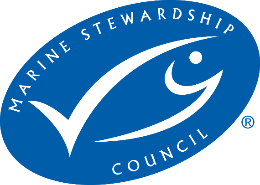 IntroductionContentsGlossaryExecutive summaryReport detailsAims and constraints of the pre-assessmentVersion detailsUnit(s) of AssessmentUnit(s) of AssessmentTraceabilityTraceability within the fisheryPre-assessment resultsPre-assessment results overview	OverviewRecommendationsSummary of potential conditions by PrincipleSummary of Performance Indicator level scoresPrinciple 1Principle 1 backgroundCatch profilesTotal Allowable Catch (TAC) and catch dataPrinciple 1 Performance Indicator scores and rationales – delete if not applicablePI 1.1.1 – Stock statusThe CAB should insert sufficient rationale to support the conclusion for each Scoring Guidepost (SG) (leave blank if not applicable – e.g. rationale is provided for the Performance Indicator below).The CAB should insert sufficient rationale to support the conclusion for each Scoring Guidepost (SG) (leave blank if not applicable – e.g. rationale is provided for the Performance Indicator below).The CAB should list any references here, including hyperlinks to publicly-available documents.The CAB should insert sufficient rationale to support the conclusion for the Performance Indicator, making direct reference to each scoring issue (delete if not appropriate – e.g. rationale is provided for each Scoring Issue).PI 1.1.1A – key Low Trophic-Level – delete if not applicable Note - only use this for stocks identified as key Low Trophic-Level (LTL). The CAB should insert sufficient rationale to support the conclusion for each Scoring Guidepost (SG) (leave blank if not applicable – e.g. rationale is provided for the Performance Indicator below).The CAB should insert sufficient rationale to support the conclusion for each Scoring Guidepost (SG) (leave blank if not applicable – e.g. rationale is provided for the Performance Indicator below).The CAB should list any references here, including hyperlinks to publicly-available documents.The CAB should insert sufficient rationale to support the conclusion for the Performance Indicator, making direct reference to each scoring issue (delete if not appropriate – e.g. rationale is provided for each Scoring Issue).PI 1.1.2 – Stock rebuildingThe CAB should insert sufficient rationale to support the conclusion for each Scoring Guidepost (SG) (leave blank if not applicable – e.g. rationale is provided for the Performance Indicator below).The CAB should insert sufficient rationale to support the conclusion for each Scoring Guidepost (SG) (leave blank if not applicable – e.g. rationale is provided for the Performance Indicator below).The CAB should list any references here, including hyperlinks to publicly-available documents.The CAB should insert sufficient rationale to support the conclusion for the Performance Indicator, making direct reference to each scoring issue (delete if not appropriate – e.g. rationale is provided for each Scoring Issue).PI 1.2.1 – Harvest strategyThe CAB should insert sufficient rationale to support the conclusion for each Scoring Guidepost (SG) (leave blank if not applicable – e.g. rationale is provided for the Performance Indicator below).The CAB should insert sufficient rationale to support the conclusion for each Scoring Guidepost (SG) (leave blank if not applicable – e.g. rationale is provided for the Performance Indicator below).The CAB should insert sufficient rationale to support the conclusion for each Scoring Guidepost (SG) (leave blank if not applicable – e.g. rationale is provided for the Performance Indicator below).The CAB should insert sufficient rationale to support the conclusion for each Scoring Guidepost (SG) (leave blank if not applicable – e.g. rationale is provided for the Performance Indicator below).The CAB should insert sufficient rationale to support the conclusion for each Scoring Guidepost (SG) (leave blank if not applicable – e.g. rationale is provided for the Performance Indicator below). Scoring Issue need not be scored if sharks are not a target species.The CAB should insert sufficient rationale to support the conclusion for each Scoring Guidepost (SG) (leave blank if not applicable – e.g. rationale is provided for the Performance Indicator below). Scoring Issue need not be scored if sharks are not a target species.The CAB should The CAB should list any references here, including hyperlinks to publicly-available documents.The CAB should insert sufficient rationale to support the conclusion for the Performance Indicator, making direct reference to each scoring issue (delete if not appropriate – e.g. rationale is provided for each Scoring Issue).PI 1.2.2 – Harvest control rules and toolsThe CAB should insert sufficient rationale to support the conclusion for each Scoring Guidepost (SG) (leave blank if not applicable – e.g. rationale is provided for the Performance Indicator below).The CAB should insert sufficient rationale to support the conclusion for each Scoring Guidepost (SG) (leave blank if not applicable – e.g. rationale is provided for the Performance Indicator below).The CAB should insert sufficient rationale to support the conclusion for each Scoring Guidepost (SG) (leave blank if not applicable – e.g. rationale is provided for the Performance Indicator below).The CAB should list any references here, including hyperlinks to publicly-available documents.The CAB should insert sufficient rationale to support the conclusion for the Performance Indicator, making direct reference to each scoring issue (delete if not appropriate – e.g. rationale is provided for each Scoring Issue).PI 1.2.3 – Information and monitoringThe CAB should insert sufficient rationale to support the conclusion for each Scoring Guidepost (SG) (leave blank if not applicable – e.g. rationale is provided for the Performance Indicator below).The CAB should insert sufficient rationale to support the conclusion for each Scoring Guidepost (SG) (leave blank if not applicable – e.g. rationale is provided for the Performance Indicator below).The CAB should insert sufficient rationale to support the conclusion for each Scoring Guidepost (SG) (leave blank if not applicable – e.g. rationale is provided for the Performance Indicator below).The CAB should list any references here, including hyperlinks to publicly-available documents.The CAB should insert sufficient rationale to support the conclusion for the Performance Indicator, making direct reference to each scoring issue (delete if not appropriate – e.g. rationale is provided for each Scoring Issue).PI 1.2.4 – Assessment of stock statusThe CAB should insert sufficient rationale to support the conclusion for each Scoring Guidepost (SG) (leave blank if not applicable – e.g. rationale is provided for the Performance Indicator below).The CAB should insert sufficient rationale to support the conclusion for each Scoring Guidepost (SG) (leave blank if not applicable – e.g. rationale is provided for the Performance Indicator below).The CAB should insert sufficient rationale to support the conclusion for each Scoring Guidepost (SG) (leave blank if not applicable – e.g. rationale is provided for the Performance Indicator below).The CAB should insert sufficient rationale to support the conclusion for each Scoring Guidepost (SG) (leave blank if not applicable – e.g. rationale is provided for the Performance Indicator below).The CAB should insert sufficient rationale to support the conclusion for each Scoring Guidepost (SG) (leave blank if not applicable – e.g. rationale is provided for the Performance Indicator below).The CAB should list any references here, including hyperlinks to publicly-available documents.The CAB should insert sufficient rationale to support the conclusion for the Performance Indicator, making direct reference to each scoring issue (delete if not appropriate – e.g. rationale is provided for each Scoring Issue).Principle 2Principle 2 backgroundPrinciple 2 Performance Indicator scores and rationales – delete if not applicablePI 2.1.1 – Primary species outcomeThe CAB should insert sufficient rationale to support the conclusion for each Scoring Guidepost (SG) (leave blank if not applicable – e.g. rationale is provided for the Performance Indicator below).The CAB should insert sufficient rationale to support the conclusion for each Scoring Guidepost (SG) (leave blank if not applicable – e.g. rationale is provided for the Performance Indicator below).The CAB should The CAB should list any references here, including hyperlinks to publicly-available documents.The CAB should insert sufficient rationale to support the conclusion for the Performance Indicator, making direct reference to each scoring issue (delete if not appropriate – e.g. rationale is provided for each Scoring Issue).PI 2.1.2 – Primary species management strategy The CAB should insert sufficient rationale to support the conclusion for each Scoring Guidepost (SG) (leave blank if not applicable – e.g. rationale is provided for the Performance Indicator below).The CAB should insert sufficient rationale to support the conclusion for each Scoring Guidepost (SG) (leave blank if not applicable – e.g. rationale is provided for the Performance Indicator below).Insert The CAB should The CAB should insert sufficient rationale to support the conclusion for each Scoring Guidepost (SG) (leave blank if not applicable – e.g. rationale is provided for the Performance Indicator below).The CAB should insert sufficient rationale to support the conclusion for each Scoring Guidepost (SG) (leave blank if not applicable – e.g. rationale is provided for the Performance Indicator below). Scoring Issue need not be scored if there are no unwanted catches of Primary species.The CAB should insert sufficient rationale to support the conclusion for each Scoring Guidepost (SG) (leave blank if not applicable – e.g. rationale is provided for the Performance Indicator below). Scoring Issue need not be scored if there are no unwanted catches of Primary species.The CAB should list any references here, including hyperlinks to publicly-available documents.The CAB should insert sufficient rationale to support the conclusion for the Performance Indicator, making direct reference to each scoring issue (delete if not appropriate – e.g. rationale is provided for each Scoring Issue).PI 2.1.3 – Primary species informationThe CAB should insert sufficient rationale to support the conclusion for each Scoring Guidepost (SG) (leave blank if not applicable – e.g. rationale is provided for the Performance Indicator below).The CAB should insert sufficient rationale to support the conclusion for each Scoring Guidepost (SG) (leave blank if not applicable – e.g. rationale is provided for the Performance Indicator below).The CAB should insert sufficient rationale to support the conclusion for each Scoring Guidepost (SG) (leave blank if not applicable – e.g. rationale is provided for the Performance Indicator below).The CAB should list any references here, including hyperlinks to publicly-available documents.The CAB should insert sufficient rationale to support the conclusion for the Performance Indicator, making direct reference to each scoring issue (delete if not appropriate – e.g. rationale is provided for each Scoring Issue).PI 2.2.1 – Secondary species outcomeThe CAB should insert sufficient rationale to support the conclusion for each Scoring Guidepost (SG) (leave blank if not applicable – e.g. rationale is provided for the Performance Indicator below).The CAB should insert sufficient rationale to support the conclusion for each Scoring Guidepost (SG) (leave blank if not applicable – e.g. rationale is provided for the Performance Indicator below).The CAB should list any references here, including hyperlinks to publicly-available documents.The CAB should insert sufficient rationale to support the conclusion for the Performance Indicator, making direct reference to each scoring issue (delete if not appropriate – e.g. rationale is provided for each Scoring Issue).PI 2.2.2 – Secondary species management strategyThe CAB should insert sufficient rationale to support the conclusion for each Scoring Guidepost (SG) (leave blank if not applicable – e.g. rationale is provided for the Performance Indicator below).The CAB should insert sufficient rationale to support the conclusion for each Scoring Guidepost (SG) (leave blank if not applicable – e.g. rationale is provided for the Performance Indicator below).The CAB should insert sufficient rationale to support the conclusion for each Scoring Guidepost (SG) (leave blank if not applicable – e.g. rationale is provided for the Performance Indicator below).The CAB should insert sufficient rationale to support the conclusion for each Scoring Guidepost (SG) (leave blank if not applicable – e.g. rationale is provided for the Performance Indicator below). Scoring issue need not be scored if no Secondary species are sharks.The CAB should insert sufficient rationale to support the conclusion for each Scoring Guidepost (SG) (leave blank if not applicable – e.g. rationale is provided for the Performance Indicator below). Scoring issue need not be scored if no Secondary species are sharks.The CAB should list any references here, including hyperlinks to publicly-available documents.The CAB should insert sufficient rationale to support the conclusion for the Performance Indicator, making direct reference to each scoring issue (delete if not appropriate – e.g. rationale is provided for each Scoring Issue).PI 2.2.3 – Secondary species informationThe CAB should insert sufficient rationale to support the conclusion for each Scoring Guidepost (SG) (leave blank if not applicable – e.g. rationale is provided for the Performance Indicator below).The CAB should insert sufficient rationale to support the conclusion for each Scoring Guidepost (SG) (leave blank if not applicable – e.g. rationale is provided for the Performance Indicator below).The CAB should insert sufficient rationale to support the conclusion for each Scoring Guidepost (SG) (leave blank if not applicable – e.g. rationale is provided for the Performance Indicator below).The CAB should list any references here, including hyperlinks to publicly-available documents.The CAB should insert sufficient rationale to support the conclusion for the Performance Indicator, making direct reference to each scoring issue (delete if not appropriate – e.g. rationale is provided for each Scoring Issue).PI 2.3.1 – ETP species outcomeThe CAB should insert sufficient rationale to support the conclusion for each Scoring Guidepost (SG) (leave blank if not applicable – e.g. rationale is provided for the Performance Indicator below). Scoring issue need not be scored if there are no national or international requirements that set limits for ETP species.The CAB should insert sufficient rationale to support the conclusion for each Scoring Guidepost (SG) (leave blank if not applicable – e.g. rationale is provided for the Performance Indicator below).The CAB should insert sufficient rationale to support the conclusion for each Scoring Guidepost (SG) (leave blank if not applicable – e.g. rationale is provided for the Performance Indicator below).The CAB should list any references here, including hyperlinks to publicly-available documents.The CAB should insert sufficient rationale to support the conclusion for the Performance Indicator, making direct reference to each scoring issue (delete if not appropriate – e.g. rationale is provided for each Scoring Issue).PI 2.3.2 – ETP species management strategyThe CAB should insert sufficient rationale to support the conclusion for each Scoring Guidepost (SG) (leave blank if not applicable – e.g. rationale is provided for the Performance Indicator below). Scoring issue need not be scored if there are requirements for protection or rebuilding provided through national ETP legislation or international agreements.The CAB should insert sufficient rationale to support the conclusion for each Scoring Guidepost (SG) (leave blank if not applicable – e.g. rationale is provided for the Performance Indicator below). Scoring issue need not be scored if there are requirements for protection or rebuilding provided through national ETP legislation or international agreements.The CAB should insert sufficient rationale to support the conclusion for each Scoring Guidepost (SG) (leave blank if not applicable – e.g. rationale is provided for the Performance Indicator below).The CAB should insert sufficient rationale to support the conclusion for each Scoring Guidepost (SG) (leave blank if not applicable – e.g. rationale is provided for the Performance Indicator below).The CAB should insert sufficient rationale to support the conclusion for each Scoring Guidepost (SG) (leave blank if not applicable – e.g. rationale is provided for the Performance Indicator below).The CAB should list any references here, including hyperlinks to publicly-available documents.The CAB should insert sufficient rationale to support the conclusion for the Performance Indicator, making direct reference to each scoring issue (delete if not appropriate – e.g. rationale is provided for each Scoring Issue).PI 2.3.3 – ETP species informationThe CAB should insert sufficient rationale to support the conclusion for each Scoring Guidepost (SG) (leave blank if not applicable – e.g. rationale is provided for the Performance Indicator below).The CAB should insert sufficient rationale to support the conclusion for each Scoring Guidepost (SG) (leave blank if not applicable – e.g. rationale is provided for the Performance Indicator below).The CAB should list any references here, including hyperlinks to publicly-available documents.The CAB should insert sufficient rationale to support the conclusion for the Performance Indicator, making direct reference to each scoring issue (delete if not appropriate – e.g. rationale is provided for each Scoring Issue).PI 2.4.1 – Habitats outcomeThe CAB should insert sufficient rationale to support the conclusion for each Scoring Guidepost (SG) (leave blank if not applicable – e.g. rationale is provided for the Performance Indicator below).The CAB should insert sufficient rationale to support the conclusion for each Scoring Guidepost (SG) (leave blank if not applicable – e.g. rationale is provided for the Performance Indicator below). Scoring issue need not be scored if there are no VMEs.The CAB should insert sufficient rationale to support the conclusion for each Scoring Guidepost (SG) (leave blank if not applicable – e.g. rationale is provided for the Performance Indicator below).The CAB should list any references here, including hyperlinks to publicly-available documents.The CAB should insert sufficient rationale to support the conclusion for the Performance Indicator, making direct reference to each scoring issue (delete if not appropriate – e.g. rationale is provided for each Scoring Issue).PI 2.4.2 – Habitats management strategyThe CAB should insert sufficient rationale to support the conclusion for each Scoring Guidepost (SG) (leave blank if not applicable – e.g. rationale is provided for the Performance Indicator below).The CAB should insert sufficient rationale to support the conclusion for each Scoring Guidepost (SG) (leave blank if not applicable – e.g. rationale is provided for the Performance Indicator below).The CAB should insert sufficient rationale to support the conclusion for each Scoring Guidepost (SG) (leave blank if not applicable – e.g. rationale is provided for the Performance Indicator below).The CAB should insert sufficient rationale to support the conclusion for each Scoring Guidepost (SG) (leave blank if not applicable – e.g. rationale is provided for the Performance Indicator below). Scoring issue need not be scored if there are no VMEs.The CAB should list any references here, including hyperlinks to publicly-available documents.The CAB should insert sufficient rationale to support the conclusion for the Performance Indicator, making direct reference to each scoring issue (delete if not appropriate – e.g. rationale is provided for each Scoring Issue).PI 2.4.3 – Habitats informationThe CAB should insert sufficient rationale to support the conclusion for each Scoring Guidepost (SG) (leave blank if not applicable – e.g. rationale is provided for the Performance Indicator below).The CAB should insert sufficient rationale to support the conclusion for each Scoring Guidepost (SG) (leave blank if not applicable – e.g. rationale is provided for the Performance Indicator below).The CAB should insert sufficient rationale to support the conclusion for each Scoring Guidepost (SG) (leave blank if not applicable – e.g. rationale is provided for the Performance Indicator below).The CAB should list any references here, including hyperlinks to publicly-available documents.The CAB should insert sufficient rationale to support the conclusion for the Performance Indicator, making direct reference to each scoring issue (delete if not appropriate – e.g. rationale is provided for each Scoring Issue).PI 2.5.1 – Ecosystem outcomeThe CAB should insert sufficient rationale to support the conclusion for each Scoring Guidepost (SG) (leave blank if not applicable – e.g. rationale is provided for the Performance Indicator below).The CAB should list any references here, including hyperlinks to publicly-available documents.The CAB should insert sufficient rationale to support the conclusion for the Performance Indicator, making direct reference to each scoring issue (delete if not appropriate – e.g. rationale is provided for each Scoring Issue).PI 2.5.2 – Ecosystem management strategyThe CAB should insert sufficient rationale to support the conclusion for each Scoring Guidepost (SG) (leave blank if not applicable – e.g. rationale is provided for the Performance Indicator below).The CAB should insert sufficient rationale to support the conclusion for each Scoring Guidepost (SG) (leave blank if not applicable – e.g. rationale is provided for the Performance Indicator below).The CAB should insert sufficient rationale to support the conclusion for each Scoring Guidepost (SG) (leave blank if not applicable – e.g. rationale is provided for the Performance Indicator below).The CAB should list any references here, including hyperlinks to publicly-available documents.The CAB should insert sufficient rationale to support the conclusion for the Performance Indicator, making direct reference to each scoring issue (delete if not appropriate – e.g. rationale is provided for each Scoring Issue).PI 2.5.3 – Ecosystem informationThe CAB should insert sufficient rationale to support the conclusion for each Scoring Guidepost (SG) (leave blank if not applicable – e.g. rationale is provided for the Performance Indicator below).The CAB should insert sufficient rationale to support the conclusion for each Scoring Guidepost (SG) (leave blank if not applicable – e.g. rationale is provided for the Performance Indicator below).The CAB should insert sufficient rationale to support the conclusion for each Scoring Guidepost (SG) (leave blank if not applicable – e.g. rationale is provided for the Performance Indicator below).The CAB should insert sufficient rationale to support the conclusion for each Scoring Guidepost (SG) (leave blank if not applicable – e.g. rationale is provided for the Performance Indicator below).The CAB should insert sufficient rationale to support the conclusion for each Scoring Guidepost (SG) (leave blank if not applicable – e.g. rationale is provided for the Performance Indicator below).The CAB should list any references here, including hyperlinks to publicly-available documents.The CAB should insert sufficient rationale to support the conclusion for the Performance Indicator, making direct reference to each scoring issue (delete if not appropriate – e.g. rationale is provided for each Scoring Issue).Principle 3Principle 3 backgroundPrinciple 3 Performance Indicator scores and rationales – delete if not applicablePI 3.1.1 – Legal and/or customary frameworkThe CAB should insert sufficient rationale to support the conclusion for each Scoring Guidepost (SG) (leave blank if not applicable – e.g. rationale is provided for the Performance Indicator below).The CAB should insert sufficient rationale to support the conclusion for each Scoring Guidepost (SG) (leave blank if not applicable – e.g. rationale is provided for the Performance Indicator below).The CAB should insert sufficient rationale to support the conclusion for each Scoring Guidepost (SG) (leave blank if not applicable – e.g. rationale is provided for the Performance Indicator below).The CAB should list any references here, including hyperlinks to publicly-available documents.The CAB should insert sufficient rationale to support the conclusion for the Performance Indicator, making direct reference to each scoring issue (delete if not appropriate – e.g. rationale is provided for each Scoring Issue).PI 3.1.2 – Consultation, roles and responsibilitiesThe CAB should insert sufficient rationale to support the conclusion for each Scoring Guidepost (SG) (leave blank if not applicable – e.g. rationale is provided for the Performance Indicator below).The CAB should insert sufficient rationale to support the conclusion for each Scoring Guidepost (SG) (leave blank if not applicable – e.g. rationale is provided for the Performance Indicator below).The CAB should insert sufficient rationale to support the conclusion for each Scoring Guidepost (SG) (leave blank if not applicable – e.g. rationale is provided for the Performance Indicator below).The CAB should list any references here, including hyperlinks to publicly-available documents.The CAB should insert sufficient rationale to support the conclusion for the Performance Indicator, making direct reference to each scoring issue (delete if not appropriate – e.g. rationale is provided for each Scoring Issue).PI 3.1.3 – Long term objectivesThe CAB should insert sufficient rationale to support the conclusion for each Scoring Guidepost (SG) (leave blank if not applicable – e.g. rationale is provided for the Performance Indicator below).The CAB should list any references here, including hyperlinks to publicly-available documents.The CAB should insert sufficient rationale to support the conclusion for the Performance Indicator, making direct reference to each scoring issue (delete if not appropriate – e.g. rationale is provided for each Scoring Issue).PI 3.2.1 – Fishery-specific objectivesThe CAB should insert sufficient rationale to support the conclusion for each Scoring Guidepost (SG) (leave blank if not applicable – e.g. rationale is provided for the Performance Indicator below).The CAB should list any references here, including hyperlinks to publicly-available documents.The CAB should insert sufficient rationale to support the conclusion for the Performance Indicator, making direct reference to each scoring issue (delete if not appropriate – e.g. rationale is provided for each Scoring Issue).PI 3.2.2 – Decision-making processesThe CAB should insert sufficient rationale to support the conclusion for each Scoring Guidepost (SG) (leave blank if not applicable – e.g. rationale is provided for the Performance Indicator below).The CAB should insert sufficient rationale to support the conclusion for each Scoring Guidepost (SG) (leave blank if not applicable – e.g. rationale is provided for the Performance Indicator below).The CAB should insert sufficient rationale to support the conclusion for each Scoring Guidepost (SG) (leave blank if not applicable – e.g. rationale is provided for the Performance Indicator below).The CAB should insert sufficient rationale to support the conclusion for each Scoring Guidepost (SG) (leave blank if not applicable – e.g. rationale is provided for the Performance Indicator below).The CAB should insert sufficient rationale to support the conclusion for each Scoring Guidepost (SG) (leave blank if not applicable – e.g. rationale is provided for the Performance Indicator below).The CAB should list any references here, including hyperlinks to publicly-available documents.The CAB should insert sufficient rationale to support the conclusion for the Performance Indicator, making direct reference to each scoring issue (delete if not appropriate – e.g. rationale is provided for each Scoring Issue).PI 3.2.3 – Compliance and enforcementThe CAB should insert sufficient rationale to support the conclusion for each Scoring Guidepost (SG) (leave blank if not applicable – e.g. rationale is provided for the Performance Indicator below).The CAB should insert sufficient rationale to support the conclusion for each Scoring Guidepost (SG) (leave blank if not applicable – e.g. rationale is provided for the Performance Indicator below).The CAB should insert sufficient rationale to support the conclusion for each Scoring Guidepost (SG) (leave blank if not applicable – e.g. rationale is provided for the Performance Indicator below).The CAB should insert sufficient rationale to support the conclusion for each Scoring Guidepost (SG) (leave blank if not applicable – e.g. rationale is provided for the Performance Indicator below).The CAB should list any references here, including hyperlinks to publicly-available documents.The CAB should insert sufficient rationale to support the conclusion for the Performance Indicator, making direct reference to each scoring issue (delete if not appropriate – e.g. rationale is provided for each Scoring Issue).PI 3.2.4 – Monitoring and management performance evaluationThe CAB should insert sufficient rationale to support the conclusion for each Scoring Guidepost (SG) (leave blank if not applicable – e.g. rationale is provided for the Performance Indicator below).The CAB should insert sufficient rationale to support the conclusion for each Scoring Guidepost (SG) (leave blank if not applicable – e.g. rationale is provided for the Performance Indicator below).The CAB should list any references here, including hyperlinks to publicly-available documents.The CAB should insert sufficient rationale to support the conclusion for the Performance Indicator, making direct reference to each scoring issue (delete if not appropriate – e.g. rationale is provided for each Scoring Issue).Additional scoring tables – delete if not applicableEnhanced Bivalve Fisheries – delete if not applicablePI 1.1.3 – Genetics outcomeThe CAB should insert sufficient rationale to support the conclusion for each Scoring Guidepost (SG) (leave blank if not applicable – e.g. rationale is provided for the Performance Indicator below).The CAB should list any references here, including hyperlinks to publicly-available documents.The CAB should insert sufficient rationale to support the conclusion for the Performance Indicator, making direct reference to each scoring issue (delete if not appropriate – e.g. rationale is provided for each Scoring Issue).PI 1.2.5 – Genetics managementThe CAB should insert sufficient rationale to support the conclusion for each Scoring Guidepost (SG) (leave blank if not applicable – e.g. rationale is provided for the Performance Indicator below).The CAB should insert sufficient rationale to support the conclusion for each Scoring Guidepost (SG) (leave blank if not applicable – e.g. rationale is provided for the Performance Indicator below).The CAB should insert sufficient rationale to support the conclusion for each Scoring Guidepost (SG) (leave blank if not applicable – e.g. rationale is provided for the Performance Indicator below).The CAB should list any references here, including hyperlinks to publicly-available documents.The CAB should insert sufficient rationale to support the conclusion for the Performance Indicator, making direct reference to each scoring issue (delete if not appropriate – e.g. rationale is provided for each Scoring Issue).PI 1.2.6 – Genetics informationThe CAB should insert sufficient rationale to support the conclusion for each Scoring Guidepost (SG) (leave blank if not applicable – e.g. rationale is provided for the Performance Indicator below).The CAB should insert sufficient rationale to support the conclusion for each Scoring Guidepost (SG) (leave blank if not applicable – e.g. rationale is provided for the Performance Indicator below).The CAB should list any references here, including hyperlinks to publicly-available documents.The CAB should insert sufficient rationale to support the conclusion for the Performance Indicator, making direct reference to each scoring issue (delete if not appropriate – e.g. rationale is provided for each Scoring Issue).PI 2.6.1 – Translocation outcomeThe CAB should insert sufficient rationale to support the conclusion for each Scoring Guidepost (SG) (leave blank if not applicable – e.g. rationale is provided for the Performance Indicator below).The CAB should list any references here, including hyperlinks to publicly-available documents.The CAB should insert sufficient rationale to support the conclusion for the Performance Indicator, making direct reference to each scoring issue (delete if not appropriate – e.g. rationale is provided for each Scoring Issue).PI 2.6.2 – Translocation managementThe CAB should insert sufficient rationale to support the conclusion for each Scoring Guidepost (SG) (leave blank if not applicable – e.g. rationale is provided for the Performance Indicator below).The CAB should insert sufficient rationale to support the conclusion for each Scoring Guidepost (SG) (leave blank if not applicable – e.g. rationale is provided for the Performance Indicator below).The CAB should insert sufficient rationale to support the conclusion for each Scoring Guidepost (SG) (leave blank if not applicable – e.g. rationale is provided for the Performance Indicator below).The CAB should list any references here, including hyperlinks to publicly-available documents.The CAB should insert sufficient rationale to support the conclusion for the Performance Indicator, making direct reference to each scoring issue (delete if not appropriate – e.g. rationale is provided for each Scoring Issue).PI 2.6.3 – Translocation informationThe CAB should insert sufficient rationale to support the conclusion for each Scoring Guidepost (SG) (leave blank if not applicable – e.g. rationale is provided for the Performance Indicator below).The CAB should list any references here, including hyperlinks to publicly-available documents.The CAB should insert sufficient rationale to support the conclusion for the Performance Indicator, making direct reference to each scoring issue (delete if not appropriate – e.g. rationale is provided for each Scoring Issue).Salmon Fisheries – delete if not applicablePI 1.1.1 – Stock statusThe CAB should insert sufficient rationale to support the conclusion for each Scoring Guidepost (SG) (leave blank if not applicable – e.g. rationale is provided for the Performance Indicator below).The CAB should insert sufficient rationale to support the conclusion for each Scoring Guidepost (SG) (leave blank if not applicable – e.g. rationale is provided for the Performance Indicator below).The CAB should insert sufficient rationale to support the conclusion for each Scoring Guidepost (SG) (leave blank if not applicable – e.g. rationale is provided for the Performance Indicator below).The CAB should list any references here, including hyperlinks to publicly-available documents.The CAB should insert sufficient rationale to support the conclusion for the Performance Indicator, making direct reference to each scoring issue (delete if not appropriate – e.g. rationale is provided for each Scoring Issue).PI 1.1.2 – Stock rebuildingThe CAB should insert sufficient rationale to support the conclusion for each Scoring Guidepost (SG) (leave blank if not applicable – e.g. rationale is provided for the Performance Indicator below).The CAB should insert sufficient rationale to support the conclusion for each Scoring Guidepost (SG) (leave blank if not applicable – e.g. rationale is provided for the Performance Indicator below).The CAB should insert sufficient rationale to support the conclusion for each Scoring Guidepost (SG) (leave blank if not applicable – e.g. rationale is provided for the Performance Indicator below).The CAB should list any references here, including hyperlinks to publicly-available documents.The CAB should insert sufficient rationale to support the conclusion for the Performance Indicator, making direct reference to each scoring issue (delete if not appropriate – e.g. rationale is provided for each Scoring Issue).PI 1.2.1 – Harvest strategyThe CAB should insert sufficient rationale to support the conclusion for each Scoring Guidepost (SG) (leave blank if not applicable – e.g. rationale is provided for the Performance Indicator below).The CAB should insert sufficient rationale to support the conclusion for each Scoring Guidepost (SG) (leave blank if not applicable – e.g. rationale is provided for the Performance Indicator below).The CAB should insert sufficient rationale to support the conclusion for each Scoring Guidepost (SG) (leave blank if not applicable – e.g. rationale is provided for the Performance Indicator below).The CAB should insert sufficient rationale to support the conclusion for each Scoring Guidepost (SG) (leave blank if not applicable – e.g. rationale is provided for the Performance Indicator below).The CAB should insert sufficient rationale to support the conclusion for each Scoring Guidepost (SG). Scoring Issue need not be scored if sharks are not a target species.The CAB should insert sufficient rationale to support the conclusion for each Scoring Guidepost (SG). Scoring Issue need not be scored if sharks are not a target species.The CAB should list any references here, including hyperlinks to publicly-available documents.The CAB should insert sufficient rationale to support the conclusion for the Performance Indicator, making direct reference to each scoring issue (delete if not appropriate – e.g. rationale is provided for each Scoring Issue).PI 1.2.2 – Harvest control rules and toolsThe CAB should insert sufficient rationale to support the conclusion for each Scoring Guidepost (SG) (leave blank if not applicable – e.g. rationale is provided for the Performance Indicator below).The CAB should insert sufficient rationale to support the conclusion for each Scoring Guidepost (SG) (leave blank if not applicable – e.g. rationale is provided for the Performance Indicator below).The CAB should insert sufficient rationale to support the conclusion for each Scoring Guidepost (SG) (leave blank if not applicable – e.g. rationale is provided for the Performance Indicator below).The CAB should insert sufficient rationale to support the conclusion for each Scoring Guidepost (SG) (leave blank if not applicable – e.g. rationale is provided for the Performance Indicator below).The CAB should list any references here, including hyperlinks to publicly-available documents.The CAB should insert sufficient rationale to support the conclusion for the Performance Indicator, making direct reference to each scoring issue (delete if not appropriate – e.g. rationale is provided for each Scoring Issue).PI 1.2.3 – Information and monitoringThe CAB should insert sufficient rationale to support the conclusion for each Scoring Guidepost (SG) (leave blank if not applicable – e.g. rationale is provided for the Performance Indicator below).The CAB should insert sufficient rationale to support the conclusion for each Scoring Guidepost (SG) (leave blank if not applicable – e.g. rationale is provided for the Performance Indicator below).The CAB should insert sufficient rationale to support the conclusion for each Scoring Guidepost (SG) (leave blank if not applicable – e.g. rationale is provided for the Performance Indicator below).The CAB should list any references here, including hyperlinks to publicly-available documents.The CAB should insert sufficient rationale to support the conclusion for the Performance Indicator, making direct reference to each scoring issue (delete if not appropriate – e.g. rationale is provided for each Scoring Issue).PI 1.2.4 – Assessment of stock statusThe CAB should insert sufficient rationale to support the conclusion for each Scoring Guidepost (SG) (leave blank if not applicable – e.g. rationale is provided for the Performance Indicator below).The CAB should insert sufficient rationale to support the conclusion for each Scoring Guidepost (SG) (leave blank if not applicable – e.g. rationale is provided for the Performance Indicator below).The CAB should insert sufficient rationale to support the conclusion for each Scoring Guidepost (SG) (leave blank if not applicable – e.g. rationale is provided for the Performance Indicator below).The CAB should insert sufficient rationale to support the conclusion for each Scoring Guidepost (SG) (leave blank if not applicable – e.g. rationale is provided for the Performance Indicator below).The CAB should insert sufficient rationale to support the conclusion for each Scoring Guidepost (SG) (leave blank if not applicable – e.g. rationale is provided for the Performance Indicator below).The CAB should insert sufficient rationale to support the conclusion for each Scoring Guidepost (SG) (leave blank if not applicable – e.g. rationale is provided for the Performance Indicator below).The CAB should insert sufficient rationale to support the conclusion for each Scoring Guidepost (SG) (leave blank if not applicable – e.g. rationale is provided for the Performance Indicator below).The CAB should list any references here, including hyperlinks to publicly-available documents.The CAB should insert sufficient rationale to support the conclusion for the Performance Indicator, making direct reference to each scoring issue (delete if not appropriate – e.g. rationale is provided for each Scoring Issue).PI 1.3.1 – Enhancement outcomesThe CAB should insert sufficient rationale to support the conclusion for each Scoring Guidepost (SG) (leave blank if not applicable – e.g. rationale is provided for the Performance Indicator below).The CAB should list any references here, including hyperlinks to publicly-available documents.The CAB should insert sufficient rationale to support the conclusion for the Performance Indicator, making direct reference to each scoring issue (delete if not appropriate – e.g. rationale is provided for each Scoring Issue).PI 1.3.2 – Enhancement managementThe CAB should insert sufficient rationale to support the conclusion for each Scoring Guidepost (SG) (leave blank if not applicable – e.g. rationale is provided for the Performance Indicator below).The CAB should insert sufficient rationale to support the conclusion for each Scoring Guidepost (SG) (leave blank if not applicable – e.g. rationale is provided for the Performance Indicator below).The CAB should list any references here, including hyperlinks to publicly-available documents.The CAB should insert sufficient rationale to support the conclusion for the Performance Indicator, making direct reference to each scoring issue (delete if not appropriate – e.g. rationale is provided for each Scoring Issue).PI 1.3.3 – Enhancement informationThe CAB should insert sufficient rationale to support the conclusion for each Scoring Guidepost (SG) (leave blank if not applicable – e.g. rationale is provided for the Performance Indicator below).The CAB should insert sufficient rationale to support the conclusion for each Scoring Guidepost (SG) (leave blank if not applicable – e.g. rationale is provided for the Performance Indicator below).The CAB should list any references here, including hyperlinks to publicly-available documents.The CAB should insert sufficient rationale to support the conclusion for the Performance Indicator, making direct reference to each scoring issue (delete if not appropriate – e.g. rationale is provided for each Scoring Issue).PI 2.3.1 – ETP species outcomeThe CAB should insert sufficient rationale to support the conclusion for each Scoring Guidepost (SG). Scoring issue need not be scored if there are no national or international requirements that set limits for ETP species.The CAB should insert sufficient rationale to support the conclusion for each Scoring Guidepost (SG) (leave blank if not applicable – e.g. rationale is provided for the Performance Indicator below).The CAB should insert sufficient rationale to support the conclusion for each Scoring Guidepost (SG) (leave blank if not applicable – e.g. rationale is provided for the Performance Indicator below).The CAB should list any references here, including hyperlinks to publicly-available documents.The CAB should insert sufficient rationale to support the conclusion for the Performance Indicator, making direct reference to each scoring issue (delete if not appropriate – e.g. rationale is provided for each Scoring Issue).PI 2.3.2 – ETP species management strategyThe CAB should insert sufficient rationale to support the conclusion for each Scoring Guidepost (SG). Scoring issue need not be scored if there are requirements for protection or rebuilding provided through national ETP legislation or international agreements.The CAB should insert sufficient rationale to support the conclusion for each Scoring Guidepost (SG). Scoring issue need not be scored if there are no requirements for protection or rebuilding provided through national ETP legislation or international agreements.The CAB should insert sufficient rationale to support the conclusion for each Scoring Guidepost (SG) (leave blank if not applicable – e.g. rationale is provided for the Performance Indicator below).The CAB should insert sufficient rationale to support the conclusion for each Scoring Guidepost (SG) (leave blank if not applicable – e.g. rationale is provided for the Performance Indicator below).The CAB should insert sufficient rationale to support the conclusion for each Scoring Guidepost (SG) (leave blank if not applicable – e.g. rationale is provided for the Performance Indicator below).The CAB should list any references here, including hyperlinks to publicly-available documents.The CAB should insert sufficient rationale to support the conclusion for the Performance Indicator, making direct reference to each scoring issue (delete if not appropriate – e.g. rationale is provided for each Scoring Issue).PI 2.3.3 – ETP species informationThe CAB should insert sufficient rationale to support the conclusion for each Scoring Guidepost (SG) (leave blank if not applicable – e.g. rationale is provided for the Performance Indicator below).The CAB should insert sufficient rationale to support the conclusion for each Scoring Guidepost (SG) (leave blank if not applicable – e.g. rationale is provided for the Performance Indicator below).The CAB should list any references here, including hyperlinks to publicly-available documents.The CAB should insert sufficient rationale to support the conclusion for the Performance Indicator, making direct reference to each scoring issue (delete if not appropriate – e.g. rationale is provided for each Scoring Issue).PI 2.4.1 – Habitats outcomeThe CAB should insert sufficient rationale to support the conclusion for each Scoring Guidepost (SG) (leave blank if not applicable – e.g. rationale is provided for the Performance Indicator below).The CAB should insert sufficient rationale to support the conclusion for each Scoring Guidepost (SG). Scoring issue need not be scored if there are no VMEs.The CAB should insert sufficient rationale to support the conclusion for each Scoring Guidepost (SG) (leave blank if not applicable – e.g. rationale is provided for the Performance Indicator below).The CAB should list any references here, including hyperlinks to publicly-available documents.The CAB should insert sufficient rationale to support the conclusion for the Performance Indicator, making direct reference to each scoring issue (delete if not appropriate – e.g. rationale is provided for each Scoring Issue).PI 2.4.2 – Habitats managementThe CAB should insert sufficient rationale to support the conclusion for each Scoring Guidepost (SG) (leave blank if not applicable – e.g. rationale is provided for the Performance Indicator below).The CAB should insert sufficient rationale to support the conclusion for each Scoring Guidepost (SG) (leave blank if not applicable – e.g. rationale is provided for the Performance Indicator below).The CAB should insert sufficient rationale to support the conclusion for each Scoring Guidepost (SG) (leave blank if not applicable – e.g. rationale is provided for the Performance Indicator below).The CAB should insert sufficient rationale to support the conclusion for each Scoring Guidepost (SG). Scoring issue need not be scored if there are no VMEs.The CAB should list any references here, including hyperlinks to publicly-available documents.The CAB should insert sufficient rationale to support the conclusion for the Performance Indicator, making direct reference to each scoring issue (delete if not appropriate – e.g. rationale is provided for each Scoring Issue).PI 2.4.3 – Habitats informationThe CAB should insert sufficient rationale to support the conclusion for each Scoring Guidepost (SG) (leave blank if not applicable – e.g. rationale is provided for the Performance Indicator below).The CAB should insert sufficient rationale to support the conclusion for each Scoring Guidepost (SG) (leave blank if not applicable – e.g. rationale is provided for the Performance Indicator below).The CAB should insert sufficient rationale to support the conclusion for each Scoring Guidepost (SG) (leave blank if not applicable – e.g. rationale is provided for the Performance Indicator below).The CAB should list any references here, including hyperlinks to publicly-available documents.The CAB should insert sufficient rationale to support the conclusion for the Performance Indicator, making direct reference to each scoring issue (delete if not appropriate – e.g. rationale is provided for each Scoring Issue).PI 2.5.1 – Ecosystem outcomeThe CAB should insert sufficient rationale to support the conclusion for each Scoring Guidepost (SG) (leave blank if not applicable – e.g. rationale is provided for the Performance Indicator below).The CAB should insert sufficient rationale to support the conclusion for each Scoring Guidepost (SG) (leave blank if not applicable – e.g. rationale is provided for the Performance Indicator below).The CAB should list any references here, including hyperlinks to publicly-available documents.The CAB should insert sufficient rationale to support the conclusion for the Performance Indicator, making direct reference to each scoring issue (delete if not appropriate – e.g. rationale is provided for each Scoring Issue).PI 2.5.2 – Ecosystem managementThe CAB should insert sufficient rationale to support the conclusion for each Scoring Guidepost (SG) (leave blank if not applicable – e.g. rationale is provided for the Performance Indicator below).The CAB should insert sufficient rationale to support the conclusion for each Scoring Guidepost (SG) (leave blank if not applicable – e.g. rationale is provided for the Performance Indicator below).The CAB should insert sufficient rationale to support the conclusion for each Scoring Guidepost (SG) (leave blank if not applicable – e.g. rationale is provided for the Performance Indicator below).The CAB should insert sufficient rationale to support the conclusion for each Scoring Guidepost (SG) (leave blank if not applicable – e.g. rationale is provided for the Performance Indicator below).The CAB should list any references here, including hyperlinks to publicly-available documents.The CAB should insert sufficient rationale to support the conclusion for the Performance Indicator, making direct reference to each scoring issue (delete if not appropriate – e.g. rationale is provided for each Scoring Issue).PI 2.5.3 – Ecosystem informationThe CAB should insert sufficient rationale to support the conclusion for each Scoring Guidepost (SG) (leave blank if not applicable – e.g. rationale is provided for the Performance Indicator below).The CAB should insert sufficient rationale to support the conclusion for each Scoring Guidepost (SG) (leave blank if not applicable – e.g. rationale is provided for the Performance Indicator below).The CAB should insert sufficient rationale to support the conclusion for each Scoring Guidepost (SG) (leave blank if not applicable – e.g. rationale is provided for the Performance Indicator below).The CAB should insert sufficient rationale to support the conclusion for each Scoring Guidepost (SG) (leave blank if not applicable – e.g. rationale is provided for the Performance Indicator below).The CAB should insert sufficient rationale to support the conclusion for each Scoring Guidepost (SG) (leave blank if not applicable – e.g. rationale is provided for the Performance Indicator below).The CAB should list any references here, including hyperlinks to publicly-available documents.The CAB should insert sufficient rationale to support the conclusion for the Performance Indicator, making direct reference to each scoring issue (delete if not appropriate – e.g. rationale is provided for each Scoring Issue).PI 3.1.3 – Long term objectivesThe CAB should insert sufficient rationale to support the conclusion for each Scoring Guidepost (SG) (leave blank if not applicable – e.g. rationale is provided for the Performance Indicator below).The CAB should list any references here, including hyperlinks to publicly-available documents.The CAB should insert sufficient rationale to support the conclusion for the Performance Indicator, making direct reference to each scoring issue (delete if not appropriate – e.g. rationale is provided for each Scoring Issue).PI 3.2.1 – Fishery-specific objectivesThe CAB should insert sufficient rationale to support the conclusion for each Scoring Guidepost (SG) (leave blank if not applicable – e.g. rationale is provided for the Performance Indicator below).The CAB should list any references here, including hyperlinks to publicly-available documents.The CAB should insert sufficient rationale to support the conclusion for the Performance Indicator, making direct reference to each scoring issue (delete if not appropriate – e.g. rationale is provided for each Scoring Issue).PI 3.2.2 – Decision-making processesThe CAB should insert sufficient rationale to support the conclusion for each Scoring Guidepost (SG) (leave blank if not applicable – e.g. rationale is provided for the Performance Indicator below).The CAB should insert sufficient rationale to support the conclusion for each Scoring Guidepost (SG) (leave blank if not applicable – e.g. rationale is provided for the Performance Indicator below).The CAB should insert sufficient rationale to support the conclusion for each Scoring Guidepost (SG) (leave blank if not applicable – e.g. rationale is provided for the Performance Indicator below).The CAB should insert sufficient rationale to support the conclusion for each Scoring Guidepost (SG) (leave blank if not applicable – e.g. rationale is provided for the Performance Indicator below).The CAB should insert sufficient rationale to support the conclusion for each Scoring Guidepost (SG) (leave blank if not applicable – e.g. rationale is provided for the Performance Indicator below).The CAB should list any references here, including hyperlinks to publicly-available documents.The CAB should insert sufficient rationale to support the conclusion for the Performance Indicator, making direct reference to each scoring issue (delete if not appropriate – e.g. rationale is provided for each Scoring Issue).PI 3.2.3 – Compliance and enforcementThe CAB should insert sufficient rationale to support the conclusion for each Scoring Guidepost (SG) (leave blank if not applicable – e.g. rationale is provided for the Performance Indicator below).The CAB should insert sufficient rationale to support the conclusion for each Scoring Guidepost (SG) (leave blank if not applicable – e.g. rationale is provided for the Performance Indicator below).The CAB should insert sufficient rationale to support the conclusion for each Scoring Guidepost (SG) (leave blank if not applicable – e.g. rationale is provided for the Performance Indicator below).The CAB should insert sufficient rationale to support the conclusion for each Scoring Guidepost (SG) (leave blank if not applicable – e.g. rationale is provided for the Performance Indicator below).The CAB should list any references here, including hyperlinks to publicly-available documents.The CAB should insert sufficient rationale to support the conclusion for the Performance Indicator, making direct reference to each scoring issue (delete if not appropriate – e.g. rationale is provided for each Scoring Issue).PI 3.2.4 – Monitoring and management performance evaluationsThe CAB should insert sufficient rationale to support the conclusion for each Scoring Guidepost (SG) (leave blank if not applicable – e.g. rationale is provided for the Performance Indicator below).The CAB should insert sufficient rationale to support the conclusion for each Scoring Guidepost (SG) (leave blank if not applicable – e.g. rationale is provided for the Performance Indicator below).The CAB should list any references here, including hyperlinks to publicly-available documents.The CAB should insert sufficient rationale to support the conclusion for the Performance Indicator, making direct reference to each scoring issue (delete if not appropriate – e.g. rationale is provided for each Scoring Issue).AppendicesAssessment informationSmall-scale fisheriesEvaluation processes and techniquesSite visitsRecommendations for stakeholder participation in full assessmentRisk-Based Framework outputs – delete if not applicable Consequence Analysis (CA) Productivity Susceptibility Analysis (PSA)Consequence Spatial Analysis (CSA)Scale Intensity Consequence Analysis (SICA)Harmonised fishery assessments – delete if not applicableCorporate brandingTemplate information and copyrightThis document was drafted using the ‘MSC Pre-Assessment Reporting Template v3.2’.The Marine Stewardship Council’s ‘MSC Pre-Assessment Reporting Template v3.2’ and its content is copyright of “Marine Stewardship Council” - © “Marine Stewardship Council” 2020. All rights reserved.A controlled document list of MSC program documents is available on the MSC website (msc.org).Marine Stewardship CouncilMarine House1 Snow HillLondon EC1A 2DHUnited Kingdom Phone: + 44 (0) 20 7246 8900Fax: + 44 (0) 20 7246 8901Email:   standards@msc.org Conformity Assessment Body (CAB)Fishery clientAssessment typePre-assessmentDateThis template details the information required from Conformity Assessment Bodies (CABs) when creating a pre-assessment report.If any discrepancies are noted between this template and the MSC Fisheries Standard, CABs should use the wording of the MSC Fisheries Standard. CABs may make amendments to the scoring tables to reflect multiple Units of Assessment or multiple scoring elements (e.g. extra rows under each scoring issue). CABs should ensure it is clear which Unit of Assessment or scoring element is being referenced. CABs should provide rationale for all Units of Assessment and scoring elements and may group rationales when addressing multiple Units of Assessment or scoring elements.Where possible, this template has been designed to be consistent with the full assessment reporting template. However, the MSC understands that as pre-assessments are conducted with limited resources, some information detailed in this template may not be available, and that clients may have different needs in terms of pre-assessments. Please complete all unshaded fields where information is available. For all notes and guidance indicated in italics, please delete and replace with your specific information. All grey boxes containing instructions may be deleted, e.g. the ‘Introduction’ section. Insert a table of contents.View the MSC-MSCI Vocabulary. Insert an optional glossary or list of acronyms used. Note that any terms defined here shall not contradict terms used in the MSC-MSCI Vocabulary.The CAB shall include in the executive summary:The names and a brief description of the assessors or authors.A brief explanation of the process applied and summary of assessment activities.The main strengths and weaknesses of the client’s operation.The extent to which the fishery is or is not consistent with the MSC Fisheries Standard.The CAB shall note in the report that a pre-assessment does not attempt to duplicate a full assessment against the MSC Fisheries Standard. A full assessment involves a group of assessment team members and public consultation stages that are not included in a pre-assessment. A pre-assessment provides a provisional assessment based on a limited set of information provided by the client. The CAB may add other details specific to this pre-assessment as appropriate. The CAB should outline any limitations placed on this pre-assessment, e.g. inaccessibility of the fishery or paucity of key data.The CAB shall include in the report a statement on the versions of the fisheries program documents used for this assessment.Table X – Fisheries program documents versionsDocumentVersion numberMSC Fisheries Certification ProcessVersion 0.0MSC Fisheries StandardVersion 0.0MSC General Certification RequirementsVersion 0.0MSC Pre-Assessment Reporting TemplateVersion 3.2The CAB may include in the report a statement of the CAB’s determination that the fishery is within scope of the MSC Fisheries Standard. Where a fishery has been enhanced or the likely Unit(s) of Assessment include introduced species, the report may include a statement on the fisheries’ position in relation to the scope criteria.The report should contain possible Unit(s) of Assessment and a justification for choosing the Unit of Assessment.For geographical area, the CAB should refer to G7.5.6.Reference(s): FCP v2.2 Section 7.4Table X – Unit(s) of Assessment (UoA)Table X – Unit(s) of Assessment (UoA)UoA XDescriptionSpeciesStockFishing gear type(s) and, if relevant, vessel type(s)Client groupOther eligible fishersGeographical areaJustification for choosing the Unit of AssessmentUoA XDescriptionSpeciesStockFishing gear type(s) and, if relevant, vessel type(s)Client groupOther eligible fishersGeographical areaJustification for choosing the Unit of AssessmentUoA XDescriptionSpeciesStockFishing gear type(s) and, if relevant, vessel type(s)Client groupOther eligible fishersGeographical areaJustification for choosing the Unit of AssessmentThe CAB may include in the report a description of the tracking, tracing and segregation systems within the fishery and how these systems will allow any products sold as MSC certified to be traced back to the Unit(s) of Assessment.The CAB may include in the report an evaluation of the robustness of the management systems related to traceability.The CAB may include in the report any traceability references, including hyperlinks to publicly-available documents.The CAB may include in the report a description of the factors that may lead to risks of non-certified seafood being mixed with certified seafood prior to entering Chain of Custody using the table below. For each risk factor, there should be a description of whether the risk factor is relevant for the fishery and, if so, a description of the relevant mitigation measures or traceability systems in place.Table X – Traceability within the fisheryFactorDescriptionWill the fishery use gears that are not part of the Unit of Certification (UoC)?If Yes, please describe: If this may occur on the same trip, on the same vessels, or during the same season;How any risks are mitigated.Please state whether this occurs within the fishery (e.g. regularly, rarely, never). If so, please describe how this potential traceability risk is addressed or mitigated.If this is covered by relevant regulatory frameworks, you may link to the relevant section in Section 5 MSC Fisheries Standard – Principle 3 – Effective management.Will vessels in the UoC also fish outside the UoC geographic area?If Yes, please describe: If this may occur on the same trip;How any risks are mitigated.Please state whether this occurs within the fishery (e.g. regularly, seasonally, never). If so, please describe how this potential traceability risk is addressed or mitigated.If this is covered by relevant regulatory frameworks, you may link to the relevant section in Section 5 MSC Fisheries Standard – Principle 3 – Effective management.Do the fishery client members ever handle certified and non-certified products during any of the activities covered by the fishery certificate? This refers to both at-sea activities and on-land activities.TransportStorageProcessingLandingAuctionIf Yes, please describe how any risks are mitigated.Please state whether any of these activities occur within the fishery and a description of this activity including how this potential traceability risk is addressed or mitigated.If this is covered by relevant regulatory frameworks, you may link to the relevant section in Section 5 MSC Fisheries Standard – Principle 3 – Effective management.Does transhipment occur within the fishery? If Yes, please describe:If transhipment takes place at-sea, in port, or both;If the transhipment vessel may handle product from outside the UoC;How any risks are mitigated.Please state whether this occurs within the fishery (e.g. regularly, rarely, never). If so, please describe how this potential traceability risk is addressed or mitigated.If this is covered by relevant regulatory frameworks, you may link to the relevant section in Section 5 MSC Fisheries Standard – Principle 3 – Effective management.Are there any other risks of mixing or substitution between certified and non-certified fish?If Yes, please describe how any risks are mitigated.Please state whether this occurs within the fishery. If so, please describe how this potential traceability risk is addressed or mitigated.The CAB should include in the report an overview of the key points arising from the analysis, emphasising any potential obstacles to certification and any issues to be considered prior to entering full assessment.The CAB may describe any other issues of particular relevance to the fishery, including answers to any questions raised by the client.If the CAB wishes to include any recommendations to the client or notes for future assessments, these may be included in this section.The CAB shall inform the client of:Communications that may need to take place with management agencies, conservation groups, post-harvest sectors, relevant commercial and non-commercial fishing groups to explain the MSC assessment process and the implications (including costs and benefits) of certification.The types and extent of data and information that the client will need to make available for full assessment.The location, timing and form of any announcements to be made during full assessment.The optional MSC training information on the assessment process for clients.Reference(s): FCP v2.2 7.1.8Table X – Summary of Performance Indicator level scoresTable X – Summary of Performance Indicator level scoresPrinciple of the Fisheries StandardNumber of PIs with draft scoring ranges <60Number of PIs with draft scoring ranges <60Principle 1 – Stock statusPrinciple 2 – Minimising environmental impactsPrinciple 3 – Effective managementThe CAB shall include in the report a completed ‘summary of Performance Indicator level scores table below’ and may include completed full scoring tables for Performance Indicators scored in sections 7.4 – 7.6. If the full scoring sections are not used, then they may be deleted. The CAB shall indicate in the report if Performance Indicators were not assessed as part of the pre-assessment, and no score shall be provided.When scoring the draft scoring ranges, the CAB shall use the following key to determine the result:Information suggests fishery is not likely to meet the SG60 for any scoring issue (Fail <60).Information suggests fishery will reach SG60 but may not meet all scoring issues at SG80, a condition may be needed (Pass with condition 60 – 79).Information suggests fishery is likely to exceed SG80 resulting in an unconditional pass for this Performance Indicator. Fishery may meet one or more scoring issues at SG100 level (Pass ≥80).The CAB shall apply cell shading to the draft scoring range cells (e.g. ,60 = red, 60-79 = amber, green = ≥80, or similar). Where scoring issues are referred to in the summary tables, scoring issues should be described using the language from the MSC Fisheries Standard.Where relevant, comment should be provided on the implication of the individual Performance Indicator scores for the aggregate Principle scores. This may for example, identify whether there are many Performance Indicators within one Principle which are likely to raise conditions that may lead to the fishery failing to meet the MSC Fisheries Standard.If a fishery is data-deficient and may need to use the MSC Risk-Based Framework (RBF), the CAB shall indicate this to the fishery (FCP v2.2 Table 3). If the RBF is expected to be used to score PI 1.1.1, no score needs to be provided for PI 1.1.2 and a default 80 score should be assigned to PI 1.2.4. For performance indicators 1.1.1 (stock status), 2.1.1 (Primary species outcome), 2.2.1 (Secondary species outcome) and 2.3.1 (ETP outcome) a preliminary PSA should be conducted as described in FCP PF4, and the result recorded in the space provided in the table for the relevant PI.For performance indicator 2.4.1 (Habitats outcome) a preliminary CSA should be conducted as described in FCP PF7, and the result recorded in the space provided in the table for this PI.Table X – Summary of Performance Indicator level scoresTable X – Summary of Performance Indicator level scoresPerformance IndicatorDraft scoring rangeData deficient? 1.1.1 – Stock status<60 / 60 – 79 / ≥80Yes / NoRationale or key pointsRationale or key pointsRationale or key points1.1.2 – Stock rebuilding<60 / 60 – 79 / ≥80Yes / NoRationale or key pointsRationale or key pointsRationale or key points1.2.1 – Harvest Strategy<60 / 60 – 79 / ≥80Yes / NoRationale or key pointsRationale or key pointsRationale or key points1.2.2 – Harvest control rules and tools<60 / 60 – 79 / ≥80Yes / NoRationale or key pointsRationale or key pointsRationale or key points1.2.3 – Information and monitoring<60 / 60 – 79 / ≥80Yes / NoRationale or key pointsRationale or key pointsRationale or key points1.2.4 – Assessment of stock status<60 / 60 – 79 / ≥80Yes / NoRationale or key pointsRationale or key pointsRationale or key points2.1.1 – Primary Outcome<60 / 60 – 79 / ≥80Yes / NoRationale or key pointsRationale or key pointsRationale or key points2.1.2 – Primary Management<60 / 60 – 79 / ≥80Yes / NoRationale or key pointsRationale or key pointsRationale or key points2.1.3 – Primary Information<60 / 60 – 79 / ≥80Yes / NoRationale or key pointsRationale or key pointsRationale or key points2.2.1 – Secondary Outcome<60 / 60 – 79 / ≥80Yes / NoRationale or key pointsRationale or key pointsRationale or key points2.2.2 – Secondary Management<60 / 60 – 79 / ≥80Yes / NoRationale or key pointsRationale or key pointsRationale or key points2.2.3 – Secondary Information<60 / 60 – 79 / ≥80Yes / NoRationale or key pointsRationale or key pointsRationale or key points2.3.1 – ETP Outcome<60 / 60 – 79 / ≥80Yes / NoRationale or key pointsRationale or key pointsRationale or key points2.3.2 – ETP Management<60 / 60 – 79 / ≥80Yes / NoRationale or key pointsRationale or key pointsRationale or key points2.3.3 – ETP Information<60 / 60 – 79 / ≥80Yes / NoRationale or key pointsRationale or key pointsRationale or key points2.4.1 – Habitats Outcome<60 / 60 – 79 / ≥80Yes / NoRationale or key pointsRationale or key pointsRationale or key points2.4.2 – Habitats Management<60 / 60 – 79 / ≥80Yes / NoRationale or key pointsRationale or key pointsRationale or key points2.4.3 – Habitats Information<60 / 60 – 79 / ≥80Yes / NoRationale or key pointsRationale or key pointsRationale or key points2.5.1 – Ecosystems Outcome<60 / 60 – 79 / ≥80Yes / NoRationale or key pointsRationale or key pointsRationale or key points2.5.2 – Ecosystems Management<60 / 60 – 79 / ≥80Yes / NoRationale or key pointsRationale or key pointsRationale or key points2.5.3 – Ecosystems Information<60 / 60 – 79 / ≥80Yes / NoRationale or key pointsRationale or key pointsRationale or key points3.1.1 – Legal and customary framework<60 / 60 – 79 / ≥80Yes / NoRationale or key pointsRationale or key pointsRationale or key points3.1.2 – Consultation, roles and responsibilities<60 / 60 – 79 / ≥80Yes / NoRationale or key pointsRationale or key pointsRationale or key points3.1.3 – Long term objectives<60 / 60 – 79 / ≥80Yes / NoRationale or key pointsRationale or key pointsRationale or key points3.2.1 – Fishery specific objectives<60 / 60 – 79 / ≥80Yes / NoRationale or key pointsRationale or key pointsRationale or key points3.2.2 – Decision making processes<60 / 60 – 79 / ≥80Yes / NoRationale or key pointsRationale or key pointsRationale or key points3.2.3 – Compliance and enforcement<60 / 60 – 79 / ≥80Yes / NoRationale or key pointsRationale or key pointsRationale or key points3.2.4 – Management performance evaluation<60 / 60 – 79 / ≥80Yes / NoRationale or key pointsRationale or key pointsRationale or key pointsThe CAB may include in the report a summary of the fishery based on the topics below, referencing electronic or other documents used:An outline of the fishery resources including life histories as appropriate.An outline of status of stocks as indicated by stock assessments, including a description of the assessment methods, standards, and stock indicators, biological limits, etc.Information on the seasonal operation of the fishery.A brief history of fishing and management. The CAB should provide any information used as supporting rationale in the scoring tables, if used.The CAB may indicate in the report whether the target species may be key Low-Trophic Level (LTL). If there are multiple Principle 1 species, the CAB should indicate in the report which are key LTL.Reference(s): FCP v2.2 Annex PA, Fisheries Standard v2.01The CAB may include in the report any relevant catch profiles showing Unit of Assessment (UoA) catch over time.The CAB should include in the report a Total Allowable Catch (TAC) and catch data table using the table below. If possible, a separate table should be provided for each species or gear.Table X – Total Allowable Catch (TAC) and catch dataTACYearYYYYAmountn, unitUoA share of TACYearYYYYAmountn, unitUoA share of total TACYearYYYYAmountn, unitTotal green weight catch by UoCYear (most recent)YYYYAmountn, unitTotal green weight catch by UoCYear (second most recent)YYYYAmountn, unitThe CAB may include, in the Performance Indicator scoring tables in the report, sufficient rationale for each Scoring Issue or for each Performance Indicator and should make reference to Scoring Guideposts (SG). References may be included in the form of hyperlinks, citations or by providing the quantitative information. The CAB should identify in the report if there are information gaps.For any Performance Indicator for which scoring is not required or a default score is applied, the CAB should record this in the relevant scoring table.If the Risk-Based Framework (RBF) has been used to score a Performance Indicator, the CAB should include in the report a justification for use and the relevant RBF outputs table may include scores and rationales. Additional scoring tables may be used and should be clearly marked for modified assessment trees, e.g. PI 2.5.2 - Modified.  PI   1.1.1PI   1.1.1The stock is at a level which maintains high productivity and has a low probability of recruitment overfishingThe stock is at a level which maintains high productivity and has a low probability of recruitment overfishingThe stock is at a level which maintains high productivity and has a low probability of recruitment overfishingScoring IssueScoring IssueSG 60SG 80SG 100aStock status relative to recruitment impairmentStock status relative to recruitment impairmentStock status relative to recruitment impairmentStock status relative to recruitment impairmentaGuide postIt is likely that the stock is above the point where recruitment would be impaired (PRI).It is highly likely that the stock is above the PRI.There is a high degree of certainty that the stock is above the PRI.aMet?Yes / NoYes / NoYes / NoRationaleRationaleRationaleRationaleRationalebStock status in relation to achievement of Maximum Sustainable Yield (MSY)Stock status in relation to achievement of Maximum Sustainable Yield (MSY)Stock status in relation to achievement of Maximum Sustainable Yield (MSY)Stock status in relation to achievement of Maximum Sustainable Yield (MSY)bGuide postThe stock is at or fluctuating around a level consistent with MSY.There is a high degree of certainty that the stock has been fluctuating around a level consistent with MSY or has been above this level over recent years.bMet?Yes / NoYes / NoRationaleRationaleRationaleRationaleRationaleReferencesStock status relative to reference pointsStock status relative to reference pointsStock status relative to reference pointsStock status relative to reference pointsType of reference pointValue of reference pointCurrent stock status relative to reference pointReference point used in scoring stock relative to PRI (SIa)Insert type of reference point e.g. BLOSS.Include value specifying units e.g. 50,000t total stock biomass.Include current stock status in the same units as the reference point e.g. 90,000/BLOSS = 1.8.Reference point used in scoring stock relative to MSY (SIb)Insert type of reference point e.g. BMSY.Include value specifying units e.g. 100,000t total stock biomass.Include current stock status in the same units as the reference point e.g. 90,000/BMSY = 0.9.Overall Performance Indicator (PI) RationaleDraft scoring range<60 / 60-79 / ≥80Information gap indicatorMore information sought / Information sufficient to score PIIf more information is sought, include a description of what the information gap is and what is information is soughtData-deficient? (Risk-Based Framework needed)Yes / NoPI   1.1.1API   1.1.1AThe stock is at a level which has a low probability of serious ecosystem impactsThe stock is at a level which has a low probability of serious ecosystem impactsThe stock is at a level which has a low probability of serious ecosystem impactsScoring IssueScoring IssueSG 60SG 80SG 100aStock status relative to ecosystem impairmentStock status relative to ecosystem impairmentStock status relative to ecosystem impairmentStock status relative to ecosystem impairmentaGuide postIt is likely that the stock is above the point where serious ecosystem impacts could occur.It is highly likely that the stock is above the point where serious ecosystem impacts could occur.There is a high degree of certainty that the stock is above the point where serious ecosystem impacts could occur.aMet?Yes / NoYes / NoYes / NoRationaleRationaleRationaleRationaleRationalebStock status in relation to ecosystem needsStock status in relation to ecosystem needsStock status in relation to ecosystem needsStock status in relation to ecosystem needsbGuide postThe stock is at or fluctuating around a level consistent with ecosystem needs.There is a high degree of certainty that the stock has been fluctuating around a level consistent with ecosystem needs or has been above this level over recent years.bMet?Yes / NoYes / NoRationaleRationaleRationaleRationaleRationaleReferencesStock status relative to reference pointsStock status relative to reference pointsStock status relative to reference pointsStock status relative to reference pointsStock status relative to reference pointsType of reference pointValue of reference pointCurrent stock status relative to reference pointCurrent stock status relative to reference pointReference point used in scoring stock relative to ecosystem impairment (SIa)Insert type of reference point e.g. B35%.Include value specifying units e.g. 50,000t total stock biomass.Include current stock status in the same units as the reference point e.g. 90,000/B35% = 1.8.Include current stock status in the same units as the reference point e.g. 90,000/B35% = 1.8.Reference point used in scoring stock relative to ecosystem needs (SIb)Insert type of reference point e.g. B75%.Include value specifying units e.g. 100,000t total stock biomass.Include current stock status in the same units as the reference point e.g. 90,000/B75% = 0.9.Include current stock status in the same units as the reference point e.g. 90,000/B75% = 0.9.Overall Performance Indicator (PI) RationaleOverall Performance Indicator (PI) RationaleOverall Performance Indicator (PI) RationaleOverall Performance Indicator (PI) RationaleDraft scoring range<60 / 60-79 / ≥80Information gap indicatorMore information sought / Information sufficient to score PIIf more information is sought, include a description of what the information gap is and what is information is soughtData-deficient? (Risk-Based Framework needed)Yes / NoPI   1.1.2PI   1.1.2Where the stock is reduced, there is evidence of stock rebuilding within a specified timeframeWhere the stock is reduced, there is evidence of stock rebuilding within a specified timeframeWhere the stock is reduced, there is evidence of stock rebuilding within a specified timeframeScoring IssueScoring IssueSG 60SG 80SG 100aRebuilding timeframesRebuilding timeframesRebuilding timeframesRebuilding timeframesaGuidepostA rebuilding timeframe is specified for the stock that is the shorter of 20 years or 2 times its generation time. For cases where 2 generations is less than 5 years, the rebuilding timeframe is up to 5 years. The shortest practicable rebuilding timeframe is specified which does not exceed one generation time for the stock. aMet?Yes / NoYes / NoRationaleRationaleRationaleRationaleRationalebRebuilding evaluationRebuilding evaluationRebuilding evaluationRebuilding evaluationRebuilding evaluationRebuilding evaluationbGuidepostMonitoring is in place to determine whether the rebuilding strategies are effective in rebuilding the stock within the specified timeframe. Monitoring is in place to determine whether the rebuilding strategies are effective in rebuilding the stock within the specified timeframe. There is evidence that the rebuilding strategies are rebuilding stocks, or it is likely based on simulation modelling, exploitation rates or previous performance that they will be able to rebuild the stock within the specified timeframe.There is evidence that the rebuilding strategies are rebuilding stocks, or it is likely based on simulation modelling, exploitation rates or previous performance that they will be able to rebuild the stock within the specified timeframe.There is strong evidence that the rebuilding strategies are rebuilding stocks, or it is highly likely based on simulation modelling, exploitation rates or previous performance that they will be able to rebuild the stock within the specified timeframe.bMet?Yes / NoYes / NoYes / NoYes / NoYes / NoRationaleRationaleRationaleRationaleRationaleRationaleRationaleReferencesOverall Performance Indicator (PI) RationaleDraft scoring range<60 / 60-79 / ≥80Information gap indicatorMore information sought / Information sufficient to score PIIf more information is sought, include a description of what the information gap is and what is information is soughtPI 1.2.1PI 1.2.1There is a robust and precautionary harvest strategy in placeThere is a robust and precautionary harvest strategy in placeThere is a robust and precautionary harvest strategy in placeScoring IssueScoring IssueSG 60SG 80SG 100aHarvest strategy designHarvest strategy designHarvest strategy designHarvest strategy designaGuidepostThe harvest strategy is expected to achieve stock management objectives reflected in PI 1.1.1 SG80.The harvest strategy is responsive to the state of the stock and the elements of the harvest strategy work together towards achieving stock management objectives reflected in PI 1.1.1 SG80.The harvest strategy is responsive to the state of the stock and is designed to achieve stock management objectives reflected in PI 1.1.1 SG80.aMet?Yes / NoYes / NoYes / NoRationaleRationaleRationaleRationaleRationalebHarvest strategy evaluationHarvest strategy evaluationHarvest strategy evaluationHarvest strategy evaluationbGuidepostThe harvest strategy is likely to work based on prior experience or plausible argument.The harvest strategy may not have been fully tested but evidence exists that it is achieving its objectives.The performance of the harvest strategy has been fully evaluated and evidence exists to show that it is achieving its objectives including being clearly able to maintain stocks at target levels.bMet?Yes / NoYes / NoYes / NoRationaleRationaleRationaleRationaleRationalecHarvest strategy monitoringHarvest strategy monitoringHarvest strategy monitoringHarvest strategy monitoringcGuidepostMonitoring is in place that is expected to determine whether the harvest strategy is working.cMet?Yes / NoRationale Rationale Rationale Rationale Rationale dHarvest strategy reviewHarvest strategy reviewHarvest strategy reviewHarvest strategy reviewHarvest strategy reviewHarvest strategy reviewdGuidepostThe harvest strategy is periodically reviewed and improved as necessary.dMet?Yes / NoYes / NoRationaleRationaleRationaleRationaleRationaleRationaleRationaleeShark finningShark finningShark finningShark finningeGuidepostIt is likely that shark finning is not taking place.It is highly likely that shark finning is not taking place.There is a high degree of certainty that shark finning is not taking place.eMet?Yes / No / NAYes / No / NAYes / No / NARationaleRationaleRationaleRationaleRationalefReview of alternative measuresReview of alternative measuresReview of alternative measuresReview of alternative measuresfGuidepostThere has been a review of the potential effectiveness and practicality of alternative measures to minimise UoA-related mortality of unwanted catch of the target stock. There is a regular review of the potential effectiveness and practicality of alternative measures to minimise UoA-related mortality of unwanted catch of the target stock and they are implemented as appropriate. There is a biennial review of the potential effectiveness and practicality of alternative measures to minimise UoA-related mortality of unwanted catch of the target stock, and they are implemented, as appropriate. fMet?Yes / No / NAYes / No / NAYes / No / NARationale Rationale Rationale Rationale Rationale ReferencesOverall Performance Indicator (PI) RationaleDraft scoring range<60 / 60-79 / ≥80Information gap indicatorMore information sought / Information sufficient to score PIIf more information is sought, include a description of what the information gap is and what is information is soughtPI 1.2.2PI 1.2.2There are well defined and effective harvest control rules (HCRs) in placeThere are well defined and effective harvest control rules (HCRs) in placeThere are well defined and effective harvest control rules (HCRs) in placeScoring IssueScoring IssueSG 60SG 80SG 100aHCRs design and applicationHCRs design and applicationHCRs design and applicationHCRs design and applicationaGuidepostGenerally understood HCRs are in place or available that are expected to reduce the exploitation rate as the point of recruitment impairment (PRI) is approached.Well defined HCRs are in place that ensure that the exploitation rate is reduced as the PRI is approached, are expected to keep the stock fluctuating around a target level consistent with (or above) MSY, or for key LTL species a level consistent with ecosystem needs.The HCRs are expected to keep the stock fluctuating at or above a target level consistent with MSY, or another more appropriate level taking into account the ecological role of the stock, most of the time.aMet?Yes / NoYes / NoYes / NoRationale Rationale Rationale Rationale Rationale bHCRs robustness to uncertaintyHCRs robustness to uncertaintyHCRs robustness to uncertaintyHCRs robustness to uncertaintybGuidepostThe HCRs are likely to be robust to the main uncertainties.The HCRs take account of a wide range of uncertainties including the ecological role of the stock, and there is evidence that the HCRs are robust to the main uncertainties.bMet?Yes / NoYes / NoRationale Rationale Rationale Rationale Rationale cHCRs evaluationHCRs evaluationHCRs evaluationHCRs evaluationcGuidepostThere is some evidence that tools used or available to implement HCRs are appropriate and effective in controlling exploitation.Available evidence indicates that the tools in use are appropriate and effective in achieving the exploitation levels required under the HCRs. Evidence clearly shows that the tools in use are effective in achieving the exploitation levels required under the HCRs. cMet?Yes / NoYes / NoYes / NoRationale Rationale Rationale Rationale Rationale ReferencesOverall Performance Indicator (PI) RationaleDraft scoring range<60 / 60-79 / ≥80Information gap indicatorMore information sought / Information sufficient to score PIIf more information is sought, include a description of what the information gap is and what is information is soughtPI 1.2.3PI 1.2.3Relevant information is collected to support the harvest strategyRelevant information is collected to support the harvest strategyRelevant information is collected to support the harvest strategyScoring IssueScoring IssueSG 60SG 80SG 100aRange of informationRange of informationRange of informationRange of informationaGuidepostSome relevant information related to stock structure, stock productivity and fleet composition is available to support the harvest strategy.Sufficient relevant information related to stock structure, stock productivity, fleet composition and other data are available to support the harvest strategy. A comprehensive range of information (on stock structure, stock productivity, fleet composition, stock abundance, UoA removals and other information such as environmental information), including some that may not be directly related to the current harvest strategy, is available.aMet?Yes / NoYes / NoYes / NoRationale Rationale Rationale Rationale Rationale bMonitoringMonitoringMonitoringMonitoringbGuidepostStock abundance and UoA removals are monitored and at least one indicator is available and monitored with sufficient frequency to support the harvest control rule.Stock abundance and UoA removals are regularly monitored at a level of accuracy and coverage consistent with the harvest control rule, and one or more indicators are available and monitored with sufficient frequency to support the harvest control rule.All information required by the harvest control rule is monitored with high frequency and a high degree of certainty, and there is a good understanding of inherent uncertainties in the information [data] and the robustness of assessment and management to this uncertainty.bMet?Yes / NoYes / NoYes / NoRationale Rationale Rationale Rationale Rationale cComprehensiveness of informationComprehensiveness of informationComprehensiveness of informationComprehensiveness of informationcGuidepostThere is good information on all other fishery removals from the stock.cMet?Yes / NoRationale Rationale Rationale Rationale Rationale ReferencesOverall Performance Indicator (PI) RationaleDraft scoring range<60 / 60-79 / ≥80Information gap indicatorMore information sought / Information sufficient to score PIData-deficient? (Risk-Based Framework needed)Yes / NoIf more information is sought, include a description of what the information gap is and what is information is soughtPI   1.2.4PI   1.2.4There is an adequate assessment of the stock statusThere is an adequate assessment of the stock statusThere is an adequate assessment of the stock statusScoring IssueScoring IssueSG 60SG 80SG 100aAppropriateness of assessment to stock under considerationAppropriateness of assessment to stock under considerationAppropriateness of assessment to stock under considerationAppropriateness of assessment to stock under considerationaGuidepostThe assessment is appropriate for the stock and for the harvest control rule.The assessment takes into account the major features relevant to the biology of the species and the nature of the UoA.aMet?Yes / NoYes / NoRationale Rationale Rationale Rationale Rationale bAssessment approachAssessment approachAssessment approachAssessment approachbGuidepostThe assessment estimates stock status relative to generic reference points appropriate to the species category.The assessment estimates stock status relative to reference points that are appropriate to the stock and can be estimated.bMet?Yes / NoYes / NoRationaleRationaleRationaleRationaleRationalecUncertainty in the assessmentUncertainty in the assessmentUncertainty in the assessmentUncertainty in the assessmentcGuidepostThe assessment identifies major sources of uncertainty.The assessment takes uncertainty into account.The assessment takes into account uncertainty and is evaluating stock status relative to reference points in a probabilistic way.cMet?Yes / NoYes / NoYes / NoRationaleRationaleRationaleRationaleRationaledEvaluation of assessmentEvaluation of assessmentEvaluation of assessmentEvaluation of assessmentdGuidepostThe assessment has been tested and shown to be robust. Alternative hypotheses and assessment approaches have been rigorously explored.dMet?Yes / NoRationale Rationale Rationale Rationale Rationale ePeer review of assessmentPeer review of assessmentPeer review of assessmentPeer review of assessmenteGuidepostThe assessment of stock status is subject to peer review.The assessment has been internally and externally peer reviewed.eMet?Yes / NoYes / NoRationaleRationaleRationaleRationaleRationaleReferencesOverall Performance Indicator (PI) RationaleDraft scoring range<60 / 60-79 / ≥80Information gap indicatorMore information sought / Information sufficient to score PIIf more information is sought, include a description of what the information gap is and what is information is soughtThe CAB may include in the report a summary of the Unit(s) of Assessment (UoA) based on the topics below, referencing electronic or other documents used:The aquatic ecosystem, its status and any particularly sensitive areas, habitats or ecosystem features influencing or affected by the UoA.The Primary, Secondary and Endangered, Threatened or Protected (ETP) species including their status and relevant management history.Specific constraints, e.g. details of any unwanted catch of species, their conservation status and measures taken to minimise this as appropriate.If cumulative impacts need consideration for any Principle 2 Performance Indicators, the report should contain a summary of how this has been addressed, i.e. which other MSC UoAs/fisheries and how the cumulative impacts were considered.The CAB should provide any information used as supporting rationale in the scoring tables.The CAB may include background information justifying how scoring elements were assigned to components within Principle 2 of the MSC Fisheries Standard (Fisheries Standard v2.01 Sections SA3.1, SA3.4.2-SA3.4.5, and SA3.7.1). The CAB may amend the table below to present this information. The CAB may include in the report the catch and UoA related mortality of all main Primary, main Secondary and ETP species together with a description of the adequacy of information, identification of data sources used and whether they are qualitative or quantitative.Reference(s): Fisheries Standard v2.01 Table X – Scoring elementsTable X – Scoring elementsTable X – Scoring elementsTable X – Scoring elementsComponentScoring elementsDesignationData-deficiente.g. P1, Primary, Secondary, ETP, Habitats, Ecosystemse.g. species or stock (SA 3.1.1.1)Main or MinorPI   2.1.1PI   2.1.1The UoA aims to maintain primary species above the point where recruitment would be impaired (PRI) and does not hinder recovery of primary species if they are below the PRIThe UoA aims to maintain primary species above the point where recruitment would be impaired (PRI) and does not hinder recovery of primary species if they are below the PRIThe UoA aims to maintain primary species above the point where recruitment would be impaired (PRI) and does not hinder recovery of primary species if they are below the PRIScoring IssueScoring IssueSG 60SG 80SG 100aMain primary species stock statusMain primary species stock statusMain primary species stock statusMain primary species stock statusaGuidepostMain primary species are likely to be above the PRI.ORIf the species is below the PRI, the UoA has measures in place that are expected to ensure that the UoA does not hinder recovery and rebuilding.Main primary species are highly likely to be above the PRI.ORIf the species is below the PRI, there is either evidence of recovery or a demonstrably effective strategy in place between all MSC UoAs which categorise this species as main, to ensure that they collectively do not hinder recovery and rebuilding.There is a high degree of certainty that main primary species are above the PRI and are fluctuating around a level consistent with MSY.aMet?Yes / NoYes / NoYes / NoRationale Rationale Rationale Rationale Rationale bMinor primary species stock statusMinor primary species stock statusMinor primary species stock statusMinor primary species stock statusbGuidepostMinor primary species are highly likely to be above the PRI.ORIf below the PRI, there is evidence that the UoA does not hinder the recovery and rebuilding of minor primary species.bMet?Yes / NoRationale Rationale Rationale Rationale Rationale ReferencesOverall Performance Indicator (PI) RationaleDraft scoring range<60 / 60-79 / ≥80Information gap indicatorMore information sought / Information sufficient to score PIIf more information is sought, include a description of what the information gap is and what is information is soughtData-deficient? (Risk-Based Framework needed)Yes / NoPI   2.1.2PI   2.1.2There is a strategy in place that is designed to maintain or to not hinder rebuilding of primary species, and the UoA regularly reviews and implements measures, as appropriate, to minimise the mortality of unwanted catchThere is a strategy in place that is designed to maintain or to not hinder rebuilding of primary species, and the UoA regularly reviews and implements measures, as appropriate, to minimise the mortality of unwanted catchThere is a strategy in place that is designed to maintain or to not hinder rebuilding of primary species, and the UoA regularly reviews and implements measures, as appropriate, to minimise the mortality of unwanted catchScoring IssueScoring IssueSG 60SG 80SG 100aManagement strategy in placeManagement strategy in placeManagement strategy in placeManagement strategy in placeaGuidepostThere are measures in place for the UoA, if necessary, that are expected to maintain or to not hinder rebuilding of the main primary species at/to levels which are likely to be above the PRI. There is a partial strategy in place for the UoA, if necessary, that is expected to maintain or to not hinder rebuilding of the main primary species at/to levels which are highly likely to be above the PRI. There is a strategy in place for the UoA for managing main and minor primary species. aMet?Yes / NoYes / NoYes / NoRationale Rationale Rationale Rationale Rationale bManagement strategy evaluationManagement strategy evaluationManagement strategy evaluationManagement strategy evaluationbGuidepostThe measures are considered likely to work, based on plausible argument (e.g., general experience, theory or comparison with similar fisheries/species).There is some objective basis for confidence that the measures/partial strategy will work, based on some information directly about the fishery and/or species involved.Testing supports high confidence that the partial strategy/strategy will work, based on information directly about the fishery and/or species involved.bMet?Yes / NoYes / NoYes / NoRationale Rationale Rationale Rationale Rationale cManagement strategy implementationManagement strategy implementationManagement strategy implementationManagement strategy implementationcGuidepostThere is some evidence that the measures/partial strategy is being implemented successfully.There is clear evidence that the partial strategy/strategy is being implemented successfully and is achieving its overall objective as set out in scoring issue (a).cMet?Yes / NoYes / NoRationale Rationale Rationale Rationale Rationale dShark finningShark finningShark finningShark finningdGuidepostIt is likely that shark finning is not taking place.It is highly likely that shark finning is not taking place.There is a high degree of certainty that shark finning is not taking place.dMet?Yes / No / NAYes / No / NAYes / No / NARationale Rationale Rationale Rationale Rationale eReview of alternative measuresReview of alternative measuresReview of alternative measuresReview of alternative measureseGuidepostThere is a review of the potential effectiveness and practicality of alternative measures to minimise UoA-related mortality of unwanted catch of main primary species.There is a regular review of the potential effectiveness and practicality of alternative measures to minimise UoA-related mortality of unwanted catch of main primary species and they are implemented as appropriate.There is a biennial review of the potential effectiveness and practicality of alternative measures to minimise UoA-related mortality of unwanted catch of all primary species, and they are implemented, as appropriate.eMet?Yes / No / NAYes / No / NAYes / No / NARationale Rationale Rationale Rationale Rationale ReferencesOverall Performance Indicator (PI) RationaleDraft scoring range<60 / 60-79 / ≥80Information gap indicatorMore information sought / Information sufficient to score PIIf more information is sought, include a description of what the information gap is and what is information is soughtPI   2.1.3PI   2.1.3Information on the nature and extent of primary species is adequate to determine the risk posed by the UoA and the effectiveness of the strategy to manage primary speciesInformation on the nature and extent of primary species is adequate to determine the risk posed by the UoA and the effectiveness of the strategy to manage primary speciesInformation on the nature and extent of primary species is adequate to determine the risk posed by the UoA and the effectiveness of the strategy to manage primary speciesScoring IssueScoring IssueSG 60SG 80SG 100aInformation adequacy for assessment of impact on main primary speciesInformation adequacy for assessment of impact on main primary speciesInformation adequacy for assessment of impact on main primary speciesInformation adequacy for assessment of impact on main primary speciesaGuidepostQualitative information is adequate to estimate the impact of the UoA on the main primary species with respect to status.ORIf RBF is used to score PI 2.1.1 for the UoA:Qualitative information is adequate to estimate productivity and susceptibility attributes for main primary species. Some quantitative information is available and is adequate to assess the impact of the UoA on the main primary species with respect to status.ORIf RBF is used to score PI 2.1.1 for the UoA: Some quantitative information is adequate to assess productivity and susceptibility attributes for main primary species. Quantitative information is available and is adequate to assess with a high degree of certainty the impact of the UoA on main primary species with respect to status.aMet?Yes / NoYes / NoYes / NoRationaleRationaleRationaleRationaleRationalebInformation adequacy for assessment of impact on minor primary speciesInformation adequacy for assessment of impact on minor primary speciesInformation adequacy for assessment of impact on minor primary speciesInformation adequacy for assessment of impact on minor primary speciesbGuidepostSome quantitative information is adequate to estimate the impact of the UoA on minor primary species with respect to status.bMet?Yes / NoRationale Rationale Rationale Rationale Rationale cInformation adequacy for management strategyInformation adequacy for management strategyInformation adequacy for management strategyInformation adequacy for management strategycGuidepostInformation is adequate to support measures to manage main primary species.Information is adequate to support a partial strategy to manage main primary species.Information is adequate to support a strategy to manage all primary species, and evaluate with a high degree of certainty whether the strategy is achieving its objective.cMet?Yes / NoYes / NoYes / NoRationale Rationale Rationale Rationale Rationale ReferencesOverall Performance Indicator (PI) RationaleDraft scoring range<60 / 60-79 / ≥80Information gap indicatorMore information sought / Information sufficient to score PIIf more information is sought, include a description of what the information gap is and what is information is soughtPI   2.2.1PI   2.2.1The UoA aims to maintain secondary species above a biologically based limit and does not hinder recovery of secondary species if they are below a biological based limitThe UoA aims to maintain secondary species above a biologically based limit and does not hinder recovery of secondary species if they are below a biological based limitThe UoA aims to maintain secondary species above a biologically based limit and does not hinder recovery of secondary species if they are below a biological based limitScoring IssueScoring IssueSG 60	SG 80SG 100aMain secondary species stock statusMain secondary species stock statusMain secondary species stock statusMain secondary species stock statusaGuidepostMain secondary species are likely to be above biologically based limits. OR If below biologically based limits, there are measures in place expected to ensure that the UoA does not hinder recovery and rebuilding. Main secondary species are highly likely to be above biologically based limits.ORIf below biologically based limits, there is either evidence of recovery or a demonstrably effective partial strategy in place such that the UoA does not hinder recovery and rebuilding.ANDWhere catches of a main secondary species outside of biological limits are considerable, there is either evidence of recovery or a, demonstrably effective strategy in place between those MSC UoAs that have considerable catches of the species, to ensure that they collectively do not hinder recovery and rebuilding. There is a high degree of certainty that main secondary species are above biologically based limits. aMet?Yes / NoYes / NoYes / NoRationaleRationaleRationaleRationaleRationalebMinor secondary species stock statusMinor secondary species stock statusMinor secondary species stock statusMinor secondary species stock statusbGuidepostMinor secondary species are highly likely to be above biologically based limits. OR If below biologically based limits’, there is evidence that the UoA does not hinder the recovery and rebuilding of secondary species bMet?Yes / NoRationale Rationale Rationale Rationale Rationale ReferencesOverall Performance Indicator (PI) RationaleDraft scoring range<60 / 60-79 / ≥80Information gap indicatorMore information sought / Information sufficient to score PIData-deficient? (Risk-Based Framework needed)Yes / NoIf more information is sought, include a description of what the information gap is and what is information is soughtPI   2.2.2PI   2.2.2There is a strategy in place for managing secondary species that is designed to maintain or to not hinder rebuilding of secondary species and the UoA regularly reviews and implements measures, as appropriate, to minimise the mortality of unwanted catchThere is a strategy in place for managing secondary species that is designed to maintain or to not hinder rebuilding of secondary species and the UoA regularly reviews and implements measures, as appropriate, to minimise the mortality of unwanted catchThere is a strategy in place for managing secondary species that is designed to maintain or to not hinder rebuilding of secondary species and the UoA regularly reviews and implements measures, as appropriate, to minimise the mortality of unwanted catchScoring IssueScoring IssueSG 60SG 80SG 100aManagement strategy in placeManagement strategy in placeManagement strategy in placeManagement strategy in placeaGuidepostThere are measures in place, if necessary, which are expected to maintain or not hinder rebuilding of main secondary species at/to levels which are highly likely to be above biologically based limits or to ensure that the UoA does not hinder their recovery. There is a partial strategy in place, if necessary, for the UoA that is expected to maintain or not hinder rebuilding of main secondary species at/to levels which are highly likely to be above biologically based limits or to ensure that the UoA does not hinder their recovery. There is a strategy in place for the UoA for managing main and minor secondary species. aMet?Yes / NoYes / NoYes / NoRationaleRationaleRationaleRationaleRationalebManagement strategy evaluationManagement strategy evaluationManagement strategy evaluationManagement strategy evaluationbGuidepostThe measures are considered likely to work, based on plausible argument (e.g. general experience, theory or comparison with similar UoAs/species).There is some objective basis for confidence that the measures/partial strategy will work, based on some information directly about the UoA and/or species involved.Testing supports high confidence that the partial strategy/strategy will work, based on information directly about the UoA and/or species involved.bMet?Yes / NoYes / NoYes / NoRationaleRationaleRationaleRationaleRationalecManagement strategy implementationManagement strategy implementationManagement strategy implementationManagement strategy implementationcGuidepostThere is some evidence that the measures/partial strategy is being implemented successfully.There is clear evidence that the partial strategy/strategy is being implemented successfully and is achieving its objective as set out in scoring issue (a).cMet?Yes / NoYes / NoRationaleRationaleRationaleRationaleRationaledShark finningShark finningShark finningShark finningdGuidepostIt is likely that shark finning is not taking place.It is highly likely that shark finning is not taking place.There is a high degree of certainty that shark finning is not taking place.dMet?Yes / No / NAYes / No / NAYes / No / NARationale Rationale Rationale Rationale Rationale eReview of alternative measures to minimise mortality of unwanted catchReview of alternative measures to minimise mortality of unwanted catchReview of alternative measures to minimise mortality of unwanted catchReview of alternative measures to minimise mortality of unwanted catcheGuide postThere is a review of the potential effectiveness and practicality of alternative measures to minimise UoA-related mortality of unwanted catch of main secondary species.There is a regular review of the potential effectiveness and practicality of alternative measures to minimise UoA-related mortality of unwanted catch of main secondary species and they are implemented as appropriate.There is a biennial review of the potential effectiveness and practicality of alternative measures to minimise UoA-related mortality of unwanted catch of all secondary species, and they are implemented, as appropriate.eMet?Yes / No / NAYes / No / NAYes / No / NARationale Rationale Rationale Rationale Rationale ReferencesOverall Performance Indicator (PI) RationaleDraft scoring range<60 / 60-79 / ≥80Information gap indicatorMore information sought / Information sufficient to score PIIf more information is sought, include a description of what the information gap is and what is information is soughtPI   2.2.3PI   2.2.3Information on the nature and amount of secondary species taken is adequate to determine the risk posed by the UoA and the effectiveness of the strategy to manage secondary speciesInformation on the nature and amount of secondary species taken is adequate to determine the risk posed by the UoA and the effectiveness of the strategy to manage secondary speciesInformation on the nature and amount of secondary species taken is adequate to determine the risk posed by the UoA and the effectiveness of the strategy to manage secondary speciesScoring IssueScoring IssueSG 60SG 80SG 100aInformation adequacy for assessment of impacts on main secondary speciesInformation adequacy for assessment of impacts on main secondary speciesInformation adequacy for assessment of impacts on main secondary speciesInformation adequacy for assessment of impacts on main secondary speciesaGuidepostQualitative information is adequate to estimate the impact of the UoA on the main secondary species with respect to status. ORIf RBF is used to score PI 2.2.1 for the UoA: Qualitative information is adequate to estimate productivity and susceptibility attributes for main secondary species. Some quantitative information is available and adequate to assess the impact of the UoA on main secondary species with respect to status. OR If RBF is used to score PI 2.2.1 for the UoA: Some quantitative information is adequate to assess productivity and susceptibility attributes for main secondary species. Quantitative information is available and adequate to assess with a high degree of certainty the impact of the UoA on main secondary species with respect to status. aMet?Yes / NoYes / NoYes / NoRationale Rationale Rationale Rationale Rationale bInformation adequacy for assessment of impacts on minor secondary speciesInformation adequacy for assessment of impacts on minor secondary speciesInformation adequacy for assessment of impacts on minor secondary speciesInformation adequacy for assessment of impacts on minor secondary speciesbGuidepostSome quantitative information is adequate to estimate the impact of the UoA on minor secondary species with respect to status. bMet?Yes / NoRationale Rationale Rationale Rationale Rationale cInformation adequacy for management strategyInformation adequacy for management strategyInformation adequacy for management strategyInformation adequacy for management strategycGuidepostInformation is adequate to support measures to manage main secondary species.Information is adequate to support a partial strategy to manage main secondary species.Information is adequate to support a strategy to manage all secondary species, and evaluate with a high degree of certainty whether the strategy is achieving its objective.cMet?Yes / NoYes / NoYes / NoRationale Rationale Rationale Rationale Rationale ReferencesOverall Performance Indicator (PI) RationaleDraft scoring range<60 / 60-79 / ≥80Information gap indicatorMore information sought / Information sufficient to score PIIf more information is sought, include a description of what the information gap is and what is information is soughtPI   2.3.1PI   2.3.1The UoA meets national and international requirements for the protection of ETP speciesThe UoA does not hinder recovery of ETP speciesThe UoA meets national and international requirements for the protection of ETP speciesThe UoA does not hinder recovery of ETP speciesThe UoA meets national and international requirements for the protection of ETP speciesThe UoA does not hinder recovery of ETP speciesScoring IssueScoring IssueSG 60SG 80SG 100aEffects of the UoA on population/stock within national or international limits, where applicableEffects of the UoA on population/stock within national or international limits, where applicableEffects of the UoA on population/stock within national or international limits, where applicableEffects of the UoA on population/stock within national or international limits, where applicableaGuidepostWhere national and/or international requirements set limits for ETP species, the effects of the UoA on the population/ stock are known and likely to be within these limits. Where national and/or international requirements set limits for ETP species, the combined effects of the MSC UoAs on the population /stock are known and highly likely to be within these limits. Where national and/or international requirements set limits for ETP species, there is a high degree of certainty that the combined effects of the MSC UoAs are within these limits. aMet?Yes / No / NAYes / No / NAYes / No / NARationaleRationaleRationaleRationaleRationalebDirect effectsDirect effectsDirect effectsDirect effectsbGuidepostKnown direct effects of the UoA are likely to not hinder recovery of ETP species. Direct effects of the UoA are highly likely to not hinder recovery of ETP species.There is a high degree of confidence that there are no significant detrimental direct effects of the UoA on ETP species. bMet?Yes / NoYes / NoYes / NoRationaleRationaleRationaleRationaleRationalecIndirect effectsIndirect effectsIndirect effectsIndirect effectscGuidepostIndirect effects have been considered for the UoA and are thought to be highly likely to not create unacceptable impacts. There is a high degree of confidence that there are no significant detrimental indirect effects of the UoA on ETP species. cMet?Yes / NoYes / NoRationaleRationaleRationaleRationaleRationaleReferencesOverall Performance Indicator (PI) RationaleDraft scoring range<60 / 60-79 / ≥80Information gap indicatorMore information sought / Information sufficient to score PIIf more information is sought, include a description of what the information gap is and what is information is soughtData-deficient? (Risk-Based Framework needed)Yes / NoPI   2.3.2PI   2.3.2The UoA has in place precautionary management strategies designed to:meet national and international requirements;ensure the UoA does not hinder recovery of ETP species.Also, the UoA regularly reviews and implements measures, as appropriate, to minimise the mortality of ETP speciesThe UoA has in place precautionary management strategies designed to:meet national and international requirements;ensure the UoA does not hinder recovery of ETP species.Also, the UoA regularly reviews and implements measures, as appropriate, to minimise the mortality of ETP speciesThe UoA has in place precautionary management strategies designed to:meet national and international requirements;ensure the UoA does not hinder recovery of ETP species.Also, the UoA regularly reviews and implements measures, as appropriate, to minimise the mortality of ETP speciesScoring IssueScoring IssueSG 60SG 80SG 100aManagement strategy in place (national and international requirements)Management strategy in place (national and international requirements)Management strategy in place (national and international requirements)Management strategy in place (national and international requirements)aGuidepostThere are measures in place that minimise the UoA-related mortality of ETP species, and are expected to be highly likely to achieve national and international requirements for the protection of ETP species.There is a strategy in place for managing the UoA’s impact on ETP species, including measures to minimise mortality, which is designed to be highly likely to achieve national and international requirements for the protection of ETP species.There is a comprehensive strategy in place for managing the UoA’s impact on ETP species, including measures to minimise mortality, which is designed to achieve above national and international requirements for the protection of ETP species.aMet?Yes / No / NAYes / No / NAYes / No / NARationale Rationale Rationale Rationale Rationale bManagement strategy in place (alternative)Management strategy in place (alternative)Management strategy in place (alternative)Management strategy in place (alternative)bGuidepostThere are measures in place that are expected to ensure the UoA does not hinder the recovery of ETP species.There is a strategy in place that is expected to ensure the UoA does not hinder the recovery of ETP species.There is a comprehensive strategy in place for managing ETP species, to ensure the UoA does not hinder the recovery of ETP species.bMet?Yes / No / NAYes / No / NAYes / No / NARationaleRationaleRationaleRationaleRationalecManagement strategy evaluationManagement strategy evaluationManagement strategy evaluationManagement strategy evaluationcGuidepostThe measures are considered likely to work, based on plausible argument (e.g., general experience, theory or comparison with similar fisheries/species).There is an objective basis for confidence that the measures/strategy will work, based on information directly about the fishery and/or the species involved.The strategy/comprehensive strategy is mainly based on information directly about the fishery and/or species involved, and a quantitative analysis supports high confidence that the strategy will work.cMet?Yes / NoYes / NoYes / NoRationaleRationaleRationaleRationaleRationaledManagement strategy implementationManagement strategy implementationManagement strategy implementationManagement strategy implementationdGuidepostThere is some evidence that the measures/strategy is being implemented successfully.There is clear evidence that the strategy/comprehensive strategy is being implemented successfully and is achieving its objective as set out in scoring issue (a) or (b).dMet?Yes / NoYes / NoRationaleRationaleRationaleRationaleRationaleeReview of alternative measures to minimize mortality of ETP speciesReview of alternative measures to minimize mortality of ETP speciesReview of alternative measures to minimize mortality of ETP speciesReview of alternative measures to minimize mortality of ETP specieseGuidepostThere is a review of the potential effectiveness and practicality of alternative measures to minimise UoA-related mortality of ETP species. There is a regular review of the potential effectiveness and practicality of alternative measures to minimise UoA-related mortality of ETP species and they are implemented as appropriate. There is a biennial review of the potential effectiveness and practicality of alternative measures to minimise UoA-related mortality ETP species, and they are implemented, as appropriate. eMet?Yes / NoYes / NoYes / NoRationaleRationaleRationaleRationaleRationaleReferencesOverall Performance Indicator (PI) RationaleDraft scoring range<60 / 60-79 / ≥80Information gap indicatorMore information sought / Information sufficient to score PIIf more information is sought, include a description of what the information gap is and what is information is soughtPI   2.3.3PI   2.3.3Relevant information is collected to support the management of UoA impacts on ETP species, including:Information for the development of the management strategy;Information to assess the effectiveness of the management strategy; andInformation to determine the outcome status of ETP speciesRelevant information is collected to support the management of UoA impacts on ETP species, including:Information for the development of the management strategy;Information to assess the effectiveness of the management strategy; andInformation to determine the outcome status of ETP speciesRelevant information is collected to support the management of UoA impacts on ETP species, including:Information for the development of the management strategy;Information to assess the effectiveness of the management strategy; andInformation to determine the outcome status of ETP speciesRelevant information is collected to support the management of UoA impacts on ETP species, including:Information for the development of the management strategy;Information to assess the effectiveness of the management strategy; andInformation to determine the outcome status of ETP speciesRelevant information is collected to support the management of UoA impacts on ETP species, including:Information for the development of the management strategy;Information to assess the effectiveness of the management strategy; andInformation to determine the outcome status of ETP speciesRelevant information is collected to support the management of UoA impacts on ETP species, including:Information for the development of the management strategy;Information to assess the effectiveness of the management strategy; andInformation to determine the outcome status of ETP speciesRelevant information is collected to support the management of UoA impacts on ETP species, including:Information for the development of the management strategy;Information to assess the effectiveness of the management strategy; andInformation to determine the outcome status of ETP speciesScoring IssueScoring IssueScoring IssueSG 60SG 80SG 80SG 80SG 100aInformation adequacy for assessment of impactsInformation adequacy for assessment of impactsInformation adequacy for assessment of impactsInformation adequacy for assessment of impactsInformation adequacy for assessment of impactsInformation adequacy for assessment of impactsInformation adequacy for assessment of impactsInformation adequacy for assessment of impactsaGuidepostQualitative information is adequate to estimate the UoA related mortality on ETP species.OR If RBF is used to score PI 2.3.1 for the UoA:Qualitative information is adequate to estimate productivity and susceptibility attributes for ETP species.Qualitative information is adequate to estimate the UoA related mortality on ETP species.OR If RBF is used to score PI 2.3.1 for the UoA:Qualitative information is adequate to estimate productivity and susceptibility attributes for ETP species.Qualitative information is adequate to estimate the UoA related mortality on ETP species.OR If RBF is used to score PI 2.3.1 for the UoA:Qualitative information is adequate to estimate productivity and susceptibility attributes for ETP species.Some quantitative information is adequate to assess the UoA related mortality and impact and to determine whether the UoA may be a threat to protection and recovery of the ETP species.OR If RBF is used to score PI 2.3.1 for the UoA:Some quantitative information is adequate to assess productivity and susceptibility attributes for ETP species.Quantitative information is available to assess with a high degree of certainty the magnitude of UoA-related impacts, mortalities and injuries and the consequences for the status of ETP species.Quantitative information is available to assess with a high degree of certainty the magnitude of UoA-related impacts, mortalities and injuries and the consequences for the status of ETP species.Quantitative information is available to assess with a high degree of certainty the magnitude of UoA-related impacts, mortalities and injuries and the consequences for the status of ETP species.aMet?Yes / NoYes / NoYes / NoYes / NoYes / NoYes / NoYes / NoRationaleRationaleRationaleRationaleRationaleRationaleRationaleRationaleRationalebInformation adequacy for management strategyInformation adequacy for management strategyInformation adequacy for management strategyInformation adequacy for management strategybGuidepostInformation is adequate to support measures to manage the impacts on ETP species.Information is adequate to measure trends and support a strategy to manage impacts on ETP species.Information is adequate to support a comprehensive strategy to manage impacts, minimize mortality and injury of ETP species, and evaluate with a high degree of certainty whether a strategy is achieving its objectives.bMet?Yes / NoYes / NoYes / NoRationaleRationaleRationaleRationaleRationaleReferencesOverall Performance Indicator (PI) RationaleDraft scoring range<60 / 60-79 / ≥80Information gap indicatorMore information sought / Information sufficient to score PIIf more information is sought, include a description of what the information gap is and what is information is soughtPI   2.4.1PI   2.4.1The UoA does not cause serious or irreversible harm to habitat structure and function, considered on the basis of the area covered by the governance body(s) responsible for fisheries management in the area(s) where the UoA operatesThe UoA does not cause serious or irreversible harm to habitat structure and function, considered on the basis of the area covered by the governance body(s) responsible for fisheries management in the area(s) where the UoA operatesThe UoA does not cause serious or irreversible harm to habitat structure and function, considered on the basis of the area covered by the governance body(s) responsible for fisheries management in the area(s) where the UoA operatesScoring IssueScoring IssueSG 60SG 80SG 100aCommonly encountered habitat statusCommonly encountered habitat statusCommonly encountered habitat statusCommonly encountered habitat statusaGuidepostThe UoA is unlikely to reduce structure and function of the commonly encountered habitats to a point where there would be serious or irreversible harm.The UoA is highly unlikely to reduce structure and function of the commonly encountered habitats to a point where there would be serious or irreversible harm.There is evidence that the UoA is highly unlikely to reduce structure and function of the commonly encountered habitats to a point where there would be serious or irreversible harm.aMet?Yes / NoYes / NoYes / NoRationaleRationaleRationaleRationaleRationalebVME habitat statusVME habitat statusVME habitat statusVME habitat statusbGuidepostThe UoA is unlikely to reduce structure and function of the VME habitats to a point where there would be serious or irreversible harm. The UoA is highly unlikely to reduce structure and function of the VME habitats to a point where there would be serious or irreversible harm.There is evidence that the UoA is highly unlikely to reduce structure and function of the VME habitats to a point where there would be serious or irreversible harm.bMet?Yes / No / NAYes / No / NAYes / No / NARationaleRationaleRationaleRationaleRationalecMinor habitat statusMinor habitat statusMinor habitat statusMinor habitat statuscGuidepostThere is evidence that the UoA is highly unlikely to reduce structure and function of the minor habitats to a point where there would be serious or irreversible harm. cMet?Yes / NoRationaleRationaleRationaleRationaleRationaleReferencesOverall Performance Indicator (PI) RationaleDraft scoring range<60 / 60-79 / ≥80Information gap indicatorMore information sought / Information sufficient to score PIIf more information is sought, include a description of what the information gap is and what is information is soughtData-deficient? (Risk-Based Framework needed)Yes / NoPI   2.4.2PI   2.4.2There is a strategy in place that is designed to ensure the UoA does not pose a risk of serious or irreversible harm to the habitatsThere is a strategy in place that is designed to ensure the UoA does not pose a risk of serious or irreversible harm to the habitatsThere is a strategy in place that is designed to ensure the UoA does not pose a risk of serious or irreversible harm to the habitatsScoring IssueScoring IssueSG 60SG 80SG 100aManagement strategy in placeManagement strategy in placeManagement strategy in placeManagement strategy in placeaGuidepostThere are measures in place, if necessary, that are expected to achieve the Habitat Outcome 80 level of performance.There is a partial strategy in place, if necessary, that is expected to achieve the Habitat Outcome 80 level of performance or above.There is a strategy in place for managing the impact of all MSC UoAs/non-MSC fisheries on habitats.aMet?Yes / NoYes / NoYes / NoRationale Rationale Rationale Rationale Rationale bManagement strategy evaluationManagement strategy evaluationManagement strategy evaluationManagement strategy evaluationbGuidepostThe measures are considered likely to work, based on plausible argument (e.g. general experience, theory or comparison with similar UoAs/habitats).There is some objective basis for confidence that the measures/partial strategy will work, based on information directly about the UoA and/or habitats involved.Testing supports high confidence that the partial strategy/strategy will work, based on information directly about the UoA and/or habitats involved.bMet?Yes / NoYes / NoYes / NoRationale Rationale Rationale Rationale Rationale cManagement strategy implementationManagement strategy implementationManagement strategy implementationManagement strategy implementationManagement strategy implementationManagement strategy implementationcGuidepostThere is some quantitative evidence that the measures/partial strategy is being implemented successfully.There is some quantitative evidence that the measures/partial strategy is being implemented successfully.There is clear quantitative evidence that the partial strategy/strategy is being implemented successfully and is achieving its objective, as outlined in scoring issue (a).There is clear quantitative evidence that the partial strategy/strategy is being implemented successfully and is achieving its objective, as outlined in scoring issue (a).cMet?Yes / NoYes / NoYes / NoRationale Rationale Rationale Rationale Rationale Rationale Rationale dCompliance with management requirements and other MSC UoAs’/non-MSC fisheries’ measures to protect VMEsCompliance with management requirements and other MSC UoAs’/non-MSC fisheries’ measures to protect VMEsCompliance with management requirements and other MSC UoAs’/non-MSC fisheries’ measures to protect VMEsCompliance with management requirements and other MSC UoAs’/non-MSC fisheries’ measures to protect VMEsdGuidepostThere is qualitative evidence that the UoA complies with its management requirements to protect VMEs.There is some quantitative evidence that the UoA complies with both its management requirements and with protection measures afforded to VMEs by other MSC UoAs/non-MSC fisheries, where relevant. There is clear quantitative evidence that the UoA complies with both its management requirements and with protection measures afforded to VMEs by other MSC UoAs/non-MSC fisheries, where relevant.Met?Yes / No / NAYes / No / NAYes / No / NARationale Rationale Rationale Rationale Rationale ReferencesOverall Performance Indicator (PI) RationaleDraft scoring range<60 / 60-79 / ≥80Information gap indicatorMore information sought / Information sufficient to score PIIf more information is sought, include a description of what the information gap is and what is information is soughtPI   2.4.3PI   2.4.3Information is adequate to determine the risk posed to the habitat by the UoA and the effectiveness of the strategy to manage impacts on the habitatInformation is adequate to determine the risk posed to the habitat by the UoA and the effectiveness of the strategy to manage impacts on the habitatInformation is adequate to determine the risk posed to the habitat by the UoA and the effectiveness of the strategy to manage impacts on the habitatScoring IssueScoring IssueSG 60SG 80SG 100aInformation qualityInformation qualityInformation qualityInformation qualityaGuidepostThe types and distribution of the main habitats are broadly understood.OR If CSA is used to score PI 2.4.1 for the UoA:Qualitative information is adequate to estimate the types and distribution of the main habitats.The nature, distribution and vulnerability of the main habitats in the UoA area are known at a level of detail relevant to the scale and intensity of the UoA.OR If CSA is used to score PI 2.4.1 for the UoA:Some quantitative information is available and is adequate to estimate the types and distribution of the main habitats.The distribution of all habitats is known over their range, with particular attention to the occurrence of vulnerable habitats.aMet?Yes / NoYes / NoYes / NoRationaleRationaleRationaleRationaleRationalebInformation adequacy for assessment of impactsInformation adequacy for assessment of impactsInformation adequacy for assessment of impactsInformation adequacy for assessment of impactsbGuidepostInformation is adequate to broadly understand the nature of the main impacts of gear use on the main habitats, including spatial overlap of habitat with fishing gear. OR If CSA is used to score PI 2.4.1 for the UoA: Qualitative information is adequate to estimate the consequence and spatial attributes of the main habitats.Information is adequate to allow for identification of the main impacts of the UoA on the main habitats, and there is reliable information on the spatial extent of interaction and on the timing and location of use of the fishing gear. OR If CSA is used to score PI 2.4.1 for the UoA: Some quantitative information is available and is adequate to estimate the consequence and spatial attributes of the main habitats. The physical impacts of the gear on all habitats have been quantified fully.bMet?Yes / NoYes / NoYes / NoRationaleRationaleRationaleRationaleRationalecMonitoringMonitoringMonitoringMonitoringcGuidepostAdequate information continues to be collected to detect any increase in risk to the main habitats. Changes in all habitat distributions over time are measured. cMet?Yes / NoYes / NoRationaleRationaleRationaleRationaleRationaleReferencesOverall Performance Indicator (PI) RationaleDraft scoring range<60 / 60-79 / ≥80Information gap indicatorMore information sought / Information sufficient to score PIIf more information is sought, include a description of what the information gap is and what is information is soughtPI   2.5.1PI   2.5.1The UoA does not cause serious or irreversible harm to the key elements of ecosystem structure and functionThe UoA does not cause serious or irreversible harm to the key elements of ecosystem structure and functionThe UoA does not cause serious or irreversible harm to the key elements of ecosystem structure and functionScoring IssueScoring IssueSG 60SG 80SG 100aEcosystem statusEcosystem statusEcosystem statusEcosystem statusaGuidepostThe UoA is unlikely to disrupt the key elements underlying ecosystem structure and function to a point where there would be a serious or irreversible harm.The UoA is highly unlikely to disrupt the key elements underlying ecosystem structure and function to a point where there would be a serious or irreversible harm.There is evidence that the UoA is highly unlikely to disrupt the key elements underlying ecosystem structure and function to a point where there would be a serious or irreversible harm.aMet?Yes / No / PartialYes / No / PartialYes / No / PartialRationaleRationaleRationaleRationaleRationaleReferencesOverall Performance Indicator (PI) RationaleDraft scoring range<60 / 60-79 / ≥80Information gap indicatorMore information sought / Information sufficient to score PIIf more information is sought, include a description of what the information gap is and what is information is soughtData-deficient? (Risk-Based Framework needed)Yes / NoPI   2.5.2PI   2.5.2There are measures in place to ensure the UoA does not pose a risk of serious or irreversible harm to ecosystem structure and functionThere are measures in place to ensure the UoA does not pose a risk of serious or irreversible harm to ecosystem structure and functionThere are measures in place to ensure the UoA does not pose a risk of serious or irreversible harm to ecosystem structure and functionScoring IssueScoring IssueSG 60SG 80SG 100aManagement strategy in placeManagement strategy in placeManagement strategy in placeManagement strategy in placeaGuidepostThere are measures in place, if necessary which take into account the potential impacts of the UoA on key elements of the ecosystem. There is a partial strategy in place, if necessary, which takes into account available information and is expected to restrain impacts of the UoA on the ecosystem so as to achieve the Ecosystem Outcome 80 level of performance. There is a strategy that consists of a plan, in place which contains measures to address all main impacts of the UoA on the ecosystem, and at least some of these measures are in place. aMet?Yes / NoYes / NoYes / NoRationaleRationaleRationaleRationaleRationalebManagement strategy evaluationManagement strategy evaluationManagement strategy evaluationManagement strategy evaluationbGuidepostThe measures are considered likely to work, based on plausible argument (e.g., general experience, theory or comparison with similar UoAs/ ecosystems). There is some objective basis for confidence that the measures/ partial strategy will work, based on some information directly about the UoA and/or the ecosystem involved. Testing supports high confidence that the partial strategy/ strategy will work, based on information directly about the UoA and/or ecosystem involved. bMet?Yes / NoYes / NoYes / NoRationaleRationaleRationaleRationaleRationalecManagement strategy implementationManagement strategy implementationManagement strategy implementationManagement strategy implementationcGuidepostThere is some evidence that the measures/partial strategy is being implemented successfully.There is clear evidence that the partial strategy/strategy is being implemented successfully and is achieving its objective as set out in scoring issue (a). cMet?Yes / NoYes / NoRationaleRationaleRationaleRationaleRationaleReferencesOverall Performance Indicator (PI) RationaleDraft scoring range<60 / 60-79 / ≥80Information gap indicatorMore information sought / Information sufficient to score PIIf more information is sought, include a description of what the information gap is and what is information is soughtPI   2.5.3PI   2.5.3There is adequate knowledge of the impacts of the UoA on the ecosystemThere is adequate knowledge of the impacts of the UoA on the ecosystemThere is adequate knowledge of the impacts of the UoA on the ecosystemScoring IssueScoring IssueSG 60SG 80SG 100aInformation qualityInformation qualityInformation qualityInformation qualityaGuidepostInformation is adequate to identify the key elements of the ecosystem.Information is adequate to broadly understand the key elements of the ecosystem.aMet?Yes / NoYes / NoRationaleRationaleRationaleRationaleRationalebInvestigation of UoA impactsInvestigation of UoA impactsInvestigation of UoA impactsInvestigation of UoA impactsbGuidepostMain impacts of the UoA on these key ecosystem elements can be inferred from existing information, but have not been investigated in detail.Main impacts of the UoA on these key ecosystem elements can be inferred from existing information, and some have been investigated in detail.Main interactions between the UoA and these ecosystem elements can be inferred from existing information, and have been investigated in detail.bMet?Yes / NoYes / NoYes / NoRationaleRationaleRationaleRationaleRationalecUnderstanding of component functionsUnderstanding of component functionsUnderstanding of component functionsUnderstanding of component functionscGuidepostThe main functions of the components (i.e., P1 target species, primary, secondary and ETP species and Habitats) in the ecosystem are known.The impacts of the UoA on P1 target species, primary, secondary and ETP species and Habitats are identified and the main functions of these components in the ecosystem are understood.cMet?Yes / NoYes / NoRationaleRationaleRationaleRationaleRationaledInformation relevanceInformation relevanceInformation relevanceInformation relevancedGuidepostAdequate information is available on the impacts of the UoA on these components to allow some of the main consequences for the ecosystem to be inferred.Adequate information is available on the impacts of the UoA on the components and elements to allow the main consequences for the ecosystem to be inferred.dMet?Yes / NoYes / NoRationaleRationaleRationaleRationaleRationaleeMonitoringMonitoringMonitoringMonitoringeGuidepostAdequate data continue to be collected to detect any increase in risk level.Information is adequate to support the development of strategies to manage ecosystem impacts.eMet?Yes / NoYes / NoRationaleRationaleRationaleRationaleRationaleReferencesOverall Performance Indicator (PI) RationaleDraft scoring range<60 / 60-79 / ≥80Information gap indicatorMore information sought / Information sufficient to score PIIf more information is sought, include a description of what the information gap is and what is information is soughtThe CAB may include in the report a summary of the UoA and the fishery-specific management system based on the topics below, referencing electronic or other documents used including:Area of operation of the UoA and under which jurisdiction it falls (see also point 2 below).Particulars of the recognised groups with interests in the UoA.Details of consultations leading to the formulation of the management plan.Arrangements for on-going consultations with interest groups.Details of other non-MSC fishery users or activities, which could affect the UoA, and arrangements for liaison and co-ordination.Details of the decision-making process or processes, including the recognised participants.Objectives for the fishery (referring to any or all of the following if relevant):ResourceEnvironmentalBiodiversity and ecologicalTechnologicalSocialEconomicAn outline of the fleet types or fishing categories participating in the fishery.Details of those individuals or groups granted rights of access to the fishery and particulars of the nature of those rights.Description of the measures agreed upon for the regulation of fishing in order to meet the objectives within a specified period. These may include general and specific measures, precautionary measures, contingency plans, mechanisms for emergency decisions, etc.Particulars of arrangements and responsibilities for monitoring, control and surveillance and enforcement.Details of any planned education and training for interest groups.Date of next review and audit of the management plan.Some of the above may be of a generic nature and hence be dealt with in the general rules of fishing (e.g. a national fishery legislation), in which case these can be referred to in the plan, without repeating all the details. However, specific points or detail may be required for specific fisheries.The CAB may indicate in the report which combination of jurisdictional categories apply to the management system of the UoA, including consideration of formal, informal and/or traditional management systems when assessing performance of UoAs under Principle 3, including:Single jurisdictionSingle jurisdiction with indigenous componentShared stocksStraddling stocksStocks of highly migratory species (HMS)Stocks of discrete high seas non-HMSThe CAB should provide any information used as supporting rationale in the scoring tables.Reference(s): Fisheries Standard v2.01 PI   3.1.1PI   3.1.1The management system exists within an appropriate legal and/or customary framework which ensures that it:Is capable of delivering sustainability in the UoA(s); Observes the legal rights created explicitly or established by custom of people dependent on fishing for food or livelihood; andIncorporates an appropriate dispute resolution frameworkThe management system exists within an appropriate legal and/or customary framework which ensures that it:Is capable of delivering sustainability in the UoA(s); Observes the legal rights created explicitly or established by custom of people dependent on fishing for food or livelihood; andIncorporates an appropriate dispute resolution frameworkThe management system exists within an appropriate legal and/or customary framework which ensures that it:Is capable of delivering sustainability in the UoA(s); Observes the legal rights created explicitly or established by custom of people dependent on fishing for food or livelihood; andIncorporates an appropriate dispute resolution frameworkScoring IssueScoring IssueSG 60SG 80SG 100aCompatibility of laws or standards with effective managementCompatibility of laws or standards with effective managementCompatibility of laws or standards with effective managementCompatibility of laws or standards with effective managementaGuidepostThere is an effective national legal system and a framework for cooperation with other parties, where necessary, to deliver management outcomes consistent with MSC Principles 1 and 2There is an effective national legal system and organised and effective cooperation with other parties, where necessary, to deliver management outcomes consistent with MSC Principles 1 and 2.There is an effective national legal system and binding procedures governing cooperation with other parties which delivers management outcomes consistent with MSC Principles 1 and 2.aMet?Yes / NoYes / NoYes / NoRationale Rationale Rationale Rationale Rationale bResolution of disputesResolution of disputesResolution of disputesResolution of disputesbGuidepostThe management system incorporates or is subject by law to a mechanism for the resolution of legal disputes arising within the system.The management system incorporates or is subject by law to a transparent mechanism for the resolution of legal disputes which is considered to be effective in dealing with most issues and that is appropriate to the context of the UoA.The management system incorporates or is subject by law to a transparent mechanism for the resolution of legal disputes that is appropriate to the context of the fishery and has been tested and proven to be effective.bMet?Yes / NoYes / NoYes / NoRationale Rationale Rationale Rationale Rationale cRespect for rightsRespect for rightsRespect for rightsRespect for rightscGuidepostThe management system has a mechanism to generally respect the legal rights created explicitly or established by custom of people dependent on fishing for food or livelihood in a manner consistent with the objectives of MSC Principles 1 and 2.The management system has a mechanism to observe the legal rights created explicitly or established by custom of people dependent on fishing for food or livelihood in a manner consistent with the objectives of MSC Principles 1 and 2.The management system has a mechanism to formally commit to the legal rights created explicitly or established by custom of people dependent on fishing for food and livelihood in a manner consistent with the objectives of MSC Principles 1 and 2.cMet?Yes / NoYes / NoYes / NoRationaleRationaleRationaleRationaleRationaleReferencesOverall Performance Indicator (PI) RationaleDraft scoring range<60 / 60-79 / ≥80Information gap indicatorMore information sought / Information sufficient to score PIIf more information is sought, include a description of what the information gap is and what is information is soughtPI   3.1.2PI   3.1.2The management system has effective consultation processes that are open to interested and affected partiesThe roles and responsibilities of organisations and individuals who are involved in the management process are clear and understood by all relevant partiesThe management system has effective consultation processes that are open to interested and affected partiesThe roles and responsibilities of organisations and individuals who are involved in the management process are clear and understood by all relevant partiesThe management system has effective consultation processes that are open to interested and affected partiesThe roles and responsibilities of organisations and individuals who are involved in the management process are clear and understood by all relevant partiesScoring IssueScoring IssueSG 60SG 80SG 100aRoles and responsibilitiesRoles and responsibilitiesRoles and responsibilitiesRoles and responsibilitiesaGuidepostOrganisations and individuals involved in the management process have been identified. Functions, roles and responsibilities are generally understood.Organisations and individuals involved in the management process have been identified. Functions, roles and responsibilities are explicitly defined and well understood for key areas of responsibility and interaction.Organisations and individuals involved in the management process have been identified. Functions, roles and responsibilities are explicitly defined and well understood for all areas of responsibility and interaction.aMet?Yes / NoYes / NoYes / NoRationaleRationaleRationaleRationaleRationalebConsultation processesConsultation processesConsultation processesConsultation processesbGuidepostThe management system includes consultation processes that obtain relevant information from the main affected parties, including local knowledge, to inform the management system.The management system includes consultation processes that regularly seek and accept relevant information, including local knowledge. The management system demonstrates consideration of the information obtained.The management system includes consultation processes that regularly seek and accept relevant information, including local knowledge. The management system demonstrates consideration of the information and explains how it is used or not used.bMet?Yes / NoYes / NoYes / NoRationale Rationale Rationale Rationale Rationale cParticipationParticipationParticipationParticipationcGuidepostThe consultation process provides opportunity for all interested and affected parties to be involved.The consultation process provides opportunity and encouragement for all interested and affected parties to be involved, and facilitates their effective engagement.cMet?Yes / NoYes / NoRationaleRationaleRationaleRationaleRationaleReferencesOverall Performance Indicator (PI) RationaleDraft scoring range<60 / 60-79 / ≥80Information gap indicatorMore information sought / Information sufficient to score PIIf more information is sought, include a description of what the information gap is and what is information is soughtPI   3.1.3PI   3.1.3The management policy has clear long-term objectives to guide decision-making that are consistent with MSC Fisheries Standard, and incorporates the precautionary approachThe management policy has clear long-term objectives to guide decision-making that are consistent with MSC Fisheries Standard, and incorporates the precautionary approachThe management policy has clear long-term objectives to guide decision-making that are consistent with MSC Fisheries Standard, and incorporates the precautionary approachScoring IssueScoring IssueSG 60SG 80SG 100aObjectivesObjectivesObjectivesObjectivesaGuidepostLong-term objectives to guide decision-making, consistent with the MSC Fisheries Standard and the precautionary approach, are implicit within management policy.Clear long-term objectives that guide decision-making, consistent with MSC Fisheries Standard and the precautionary approach are explicit within management policy.Clear long-term objectives that guide decision-making, consistent with MSC Fisheries Standard and the precautionary approach, are explicit within and required by management policy.aMet?Yes / No / PartialYes / No / PartialYes / No / PartialRationaleRationaleRationaleRationaleRationaleReferencesOverall Performance Indicator (PI) RationaleDraft scoring range<60 / 60-79 / ≥80Information gap indicatorMore information sought / Information sufficient to score PIIf more information is sought, include a description of what the information gap is and what is information is soughtPI   3.2.1PI   3.2.1The fishery-specific management system has clear, specific objectives designed to achieve the outcomes expressed by MSC’s Principles 1 and 2The fishery-specific management system has clear, specific objectives designed to achieve the outcomes expressed by MSC’s Principles 1 and 2The fishery-specific management system has clear, specific objectives designed to achieve the outcomes expressed by MSC’s Principles 1 and 2Scoring IssueScoring IssueSG 60SG 80SG 100aObjectivesObjectivesObjectivesObjectivesaGuidepostObjectives, which are broadly consistent with achieving the outcomes expressed by MSC’s Principles 1 and 2, are implicit within the fishery-specific management system.Short and long-term objectives, which are consistent with achieving the outcomes expressed by MSC’s Principles 1 and 2, are explicit within the fishery-specific management system.Well defined and measurable short and long-term objectives, which are demonstrably consistent with achieving the outcomes expressed by MSC’s Principles 1 and 2, are explicit within the fishery-specific management system.aMet?Yes / No / PartialYes / No / PartialYes / No / PartialRationaleRationaleRationaleRationaleRationaleReferencesOverall Performance Indicator (PI) RationaleDraft scoring range<60 / 60-79 / ≥80Information gap indicatorMore information sought / Information sufficient to score PIIf more information is sought, include a description of what the information gap is and what is information is soughtPI   3.2.2PI   3.2.2The fishery-specific management system includes effective decision-making processes that result in measures and strategies to achieve the objectives, and has an appropriate approach to actual disputes in the fisheryThe fishery-specific management system includes effective decision-making processes that result in measures and strategies to achieve the objectives, and has an appropriate approach to actual disputes in the fisheryThe fishery-specific management system includes effective decision-making processes that result in measures and strategies to achieve the objectives, and has an appropriate approach to actual disputes in the fisheryScoring IssueScoring IssueSG 60SG 80SG 100aDecision-making processesDecision-making processesDecision-making processesDecision-making processesaGuidepostThere are some decision-making processes in place that result in measures and strategies to achieve the fishery-specific objectives.There are established decision-making processes that result in measures and strategies to achieve the fishery-specific objectives.aMet?Yes / NoYes / NoRationaleRationaleRationaleRationaleRationalebResponsiveness of decision-making processesResponsiveness of decision-making processesResponsiveness of decision-making processesResponsiveness of decision-making processesbGuidepostDecision-making processes respond to serious issues identified in relevant research, monitoring, evaluation and consultation, in a transparent, timely and adaptive manner and take some account of the wider implications of decisions.Decision-making processes respond to serious and other important issues identified in relevant research, monitoring, evaluation and consultation, in a transparent, timely and adaptive manner and take account of the wider implications of decisions.Decision-making processes respond to all issues identified in relevant research, monitoring, evaluation and consultation, in a transparent, timely and adaptive manner and take account of the wider implications of decisions.bMet?Yes / NoYes / NoYes / NoRationaleRationaleRationaleRationaleRationalecUse of precautionary approachUse of precautionary approachUse of precautionary approachUse of precautionary approachcGuidepostDecision-making processes use the precautionary approach and are based on best available information.cMet?Yes / NoRationaleRationaleRationaleRationaleRationaledAccountability and transparency of management system and decision-making processAccountability and transparency of management system and decision-making processAccountability and transparency of management system and decision-making processAccountability and transparency of management system and decision-making processdGuidepostSome information on the fishery’s performance and management action is generally available on request to stakeholders.Information on the fishery’s performance and management action is available on request, and explanations are provided for any actions or lack of action associated with findings and relevant recommendations emerging from research, monitoring, evaluation and review activity.Formal reporting to all interested stakeholders provides comprehensive information on the fishery’s performance and management actions and describes how the management system responded to findings and relevant recommendations emerging from research, monitoring, evaluation and review activity.dMet?Yes / NoYes / NoYes / NoRationaleRationaleRationaleRationaleRationaleeApproach to disputesApproach to disputesApproach to disputesApproach to disputeseGuidepostAlthough the management authority or fishery may be subject to continuing court challenges, it is not indicating a disrespect or defiance of the law by repeatedly violating the same law or regulation necessary for the sustainability for the fishery.The management system or fishery is attempting to comply in a timely fashion with judicial decisions arising from any legal challenges.The management system or fishery acts proactively to avoid legal disputes or rapidly implements judicial decisions arising from legal challenges.eMet?Yes / NoYes / NoYes / NoRationaleRationaleRationaleRationaleRationaleReferencesOverall Performance Indicator (PI) RationaleDraft scoring range<60 / 60-79 / ≥80Information gap indicatorMore information sought / Information sufficient to score PIIf more information is sought, include a description of what the information gap is and what is information is soughtPI   3.2.3PI   3.2.3Monitoring, control and surveillance mechanisms ensure the management measures in the fishery are enforced and complied withMonitoring, control and surveillance mechanisms ensure the management measures in the fishery are enforced and complied withMonitoring, control and surveillance mechanisms ensure the management measures in the fishery are enforced and complied withScoring IssueScoring IssueSG 60SG 80SG 100aMCS implementationMCS implementationMCS implementationMCS implementationaGuide postMonitoring, control and surveillance mechanisms exist, and are implemented in the fishery and there is a reasonable expectation that they are effective.A monitoring, control and surveillance system has been implemented in the fishery and has demonstrated an ability to enforce relevant management measures, strategies and/or rules.A comprehensive monitoring, control and surveillance system has been implemented in the fishery and has demonstrated a consistent ability to enforce relevant management measures, strategies and/or rules.aMet?Yes / NoYes / NoYes / NoRationaleRationaleRationaleRationaleRationalebSanctionsSanctionsSanctionsSanctionsbGuide postSanctions to deal with non-compliance exist and there is some evidence that they are applied.Sanctions to deal with non-compliance exist, are consistently applied and thought to provide effective deterrence.Sanctions to deal with non-compliance exist, are consistently applied and demonstrably provide effective deterrence.bMet?Yes / NoYes / NoYes / NoRationaleRationaleRationaleRationaleRationalecComplianceComplianceComplianceCompliancecGuide postFishers are generally thought to comply with the management system for the fishery under assessment, including, when required, providing information of importance to the effective management of the fishery.Some evidence exists to demonstrate fishers comply with the management system under assessment, including, when required, providing information of importance to the effective management of the fishery.There is a high degree of confidence that fishers comply with the management system under assessment, including, providing information of importance to the effective management of the fishery.cMet?Yes / NoYes / NoYes / NoRationaleRationaleRationaleRationaleRationaledSystematic non-complianceSystematic non-complianceSystematic non-complianceSystematic non-compliancedGuide postThere is no evidence of systematic non-compliance.dMet?Yes / NoRationaleRationaleRationaleRationaleRationaleReferencesOverall Performance Indicator (PI) RationaleDraft scoring range<60 / 60-79 / ≥80Information gap indicatorMore information sought / Information sufficient to score PIIf more information is sought, include a description of what the information gap is and what is information is soughtPI 3.2.4PI 3.2.4There is a system of monitoring and evaluating the performance of the fishery-specific management system against its objectivesThere is effective and timely review of the fishery-specific management systemThere is a system of monitoring and evaluating the performance of the fishery-specific management system against its objectivesThere is effective and timely review of the fishery-specific management systemThere is a system of monitoring and evaluating the performance of the fishery-specific management system against its objectivesThere is effective and timely review of the fishery-specific management systemScoring IssueScoring IssueSG 60SG 80SG 100aEvaluation coverageEvaluation coverageEvaluation coverageEvaluation coverageaGuide postThere are mechanisms in place to evaluate some parts of the fishery-specific management system.There are mechanisms in place to evaluate key parts of the fishery-specific management system.There are mechanisms in place to evaluate all parts of the fishery-specific management system.aMet?Yes / NoYes / NoYes / NoRationaleRationaleRationaleRationaleRationalebInternal and/or external reviewInternal and/or external reviewInternal and/or external reviewInternal and/or external reviewbGuide postThe fishery-specific management system is subject to occasional internal review.The fishery-specific management system is subject to regular internal and occasional external review.The fishery-specific management system is subject to regular internal and external review.bMet?Yes / NoYes / NoYes / NoRationaleRationaleRationaleRationaleRationaleReferencesOverall Performance Indicator (PI) RationaleDraft scoring range<60 / 60-79 / ≥80Information gap indicatorMore information sought / Information sufficient to score PIIf more information is sought, include a description of what the information gap is and what is information is soughtThe CAB should include in the report scoring tables for enhanced bivalve fisheries or salmon fisheries where relevant. The CAB should copy scoring tables below into Sections 7.2–7.3 to replace default scoring tables and then delete Section 7.5.Reference(s): FCP v2.2 7.10.3PI   1.1.3PI   1.1.3The fishery has negligible discernible impact on the genetic structure of the populationThe fishery has negligible discernible impact on the genetic structure of the populationThe fishery has negligible discernible impact on the genetic structure of the populationScoring IssueScoring IssueSG 60SG 80SG 100aGenetic impact of enhancement activityGenetic impact of enhancement activityGenetic impact of enhancement activityGenetic impact of enhancement activityaGuide postThe fishery is unlikely to impact genetic structure of wild populations to a point where there would be serious or irreversible harm The fishery is highly unlikely to impact genetic structure of wild populations to a point where there would be serious or irreversible harm.An independent peer-reviewed scientific assessment confirms with a high degree of certainty that there are no risks to the genetic structure of the wild population associated with the enhancement activity.aMet?Yes / NoYes / NoYes / NoRationaleRationaleRationaleRationaleRationaleReferencesOverall Performance Indicator (PI) RationaleDraft scoring range<60 / 60-79 / ≥80Information gap indicatorMore information sought / Information sufficient to score PIIf more information is sought, include a description of what the information gap is and what is information is soughtPI   1.2.5PI   1.2.5There is a strategy in place for managing the hatchery enhancement activity such that it does not pose a risk of serious or irreversible harm to the genetic diversity of the wild populationThere is a strategy in place for managing the hatchery enhancement activity such that it does not pose a risk of serious or irreversible harm to the genetic diversity of the wild populationThere is a strategy in place for managing the hatchery enhancement activity such that it does not pose a risk of serious or irreversible harm to the genetic diversity of the wild populationScoring IssueScoring IssueSG 60SG 80SG 100aGenetic management strategy in placeGenetic management strategy in placeGenetic management strategy in placeGenetic management strategy in placeaGuide postThere are measures in place, if necessary, which are expected to maintain the genetic structure of the population at levels compatible with the SG80 Genetic outcome level of performance (PI 1.1.3).There is a partial strategy in place, if necessary, which is expected to maintain the genetic structure of the population at levels compatible with the SG80 Genetic outcome level of performance (PI 1.1.3).There is a strategy in place to maintain the genetic structure of the population at levels compatible with the SG80 Genetic outcome level of performance (PI 1.1.3).aMet?Yes / NoYes / NoYes / NoRationaleRationaleRationaleRationaleRationalebGenetic management strategy evaluationGenetic management strategy evaluationGenetic management strategy evaluationGenetic management strategy evaluationbGuide postThe measures are considered likely to work based on plausible argument (e.g. general experience, theory, or comparison with similar fisheries/species).There is some objective basis for confidence that the partial strategy will work based on information directly relevant to the population(s) involved.The strategy is based on in-depth knowledge of the genetic structure of the population, and testing supports high confidence that the strategy will work.bMet?Yes / NoYes / NoYes / NoRationaleRationaleRationaleRationaleRationalecGenetic management strategy implementationGenetic management strategy implementationGenetic management strategy implementationGenetic management strategy implementationcGuide postThere is some evidence that the partial strategy is being implemented successfully, if necessary.There is clear evidence that the strategy is being implemented successfully.There is some evidence that the strategy is achieving its overall objective.cMet?Yes / NoYes / NoRationaleRationaleRationaleRationaleRationaleReferencesOverall Performance Indicator (PI) RationaleDraft scoring range<60 / 60-79 / ≥80Information gap indicatorMore information sought / Information sufficient to score PIIf more information is sought, include a description of what the information gap is and what is information is soughtPI   1.2.6PI   1.2.6Information on the genetic structure of the population is adequate to determine the risk posed by the enhancement activity and the effectiveness of the management of genetic diversityInformation on the genetic structure of the population is adequate to determine the risk posed by the enhancement activity and the effectiveness of the management of genetic diversityInformation on the genetic structure of the population is adequate to determine the risk posed by the enhancement activity and the effectiveness of the management of genetic diversityScoring IssueScoring IssueSG 60SG 80SG 100aInformation qualityInformation qualityInformation qualityInformation qualityaGuide postQualitative or inferential information is available on the genetic structure of the populationInformation is adequate to broadly understand the likely impact of hatchery enhancement.Qualitative or inferential information and some quantitative information are available on the genetic structure of the population.Information is sufficient to estimate the likely impact of hatchery enhancement.The genetic structure of the population is understood in detail.Information is sufficient to estimate the impact of hatchery enhancement with a high degree of certainty.aMet?Yes / NoYes / NoYes / NoRationaleRationaleRationaleRationaleRationalebInformation adequacy for genetic management strategyInformation adequacy for genetic management strategyInformation adequacy for genetic management strategyInformation adequacy for genetic management strategybGuide postInformation is adequate to support measures to manage main genetic impacts of the enhancement activity on the stock, if necessary.Information is adequate to support a partial strategy to manage the main genetic impacts of the enhancement activity on the stock, if necessary.Information is adequate to support a comprehensive strategy to manage the genetic impacts of the enhancement activity on the stock and evaluate with a high degree of certainty whether the strategy is achieving its objective.bMet?Yes / NoYes / NoYes / NoRationaleRationaleRationaleRationaleRationaleReferencesOverall Performance Indicator (PI) RationaleDraft scoring range<60 / 60-79 / ≥80Information gap indicatorMore information sought / Information sufficient to score PIIf more information is sought, include a description of what the information gap is and what is information is soughtPI   2.6.1PI   2.6.1The translocation activity has negligible discernible impact on the surrounding ecosystemThe translocation activity has negligible discernible impact on the surrounding ecosystemThe translocation activity has negligible discernible impact on the surrounding ecosystemScoring IssueScoring IssueSG 60SG 80SG 100aImpact of translocation activityImpact of translocation activityImpact of translocation activityImpact of translocation activityaGuide postThe translocation activity is unlikely to introduce diseases, pests, pathogens, or non-native species (species not already established in the ecosystem) into the surrounding ecosystem.The translocation activity is highly unlikely to introduce diseases, pests, pathogens, or non-native species into the surrounding ecosystem.There is evidence that the translocation activity is highly unlikely to introduce diseases, pests, pathogens, or non-native species into the surrounding ecosystem.aMet?Yes / No / PartialYes / No / PartialYes / No / PartialRationaleRationaleRationaleRationaleRationaleReferencesOverall Performance Indicator (PI) RationaleDraft scoring range<60 / 60-79 / ≥80Information gap indicatorMore information sought / Information sufficient to score PIIf more information is sought, include a description of what the information gap is and what is information is soughtPI   2.6.2PI   2.6.2There is a strategy in place for managing translocations such that the fishery does not pose a risk of serious or irreversible harm to the surrounding ecosystemThere is a strategy in place for managing translocations such that the fishery does not pose a risk of serious or irreversible harm to the surrounding ecosystemThere is a strategy in place for managing translocations such that the fishery does not pose a risk of serious or irreversible harm to the surrounding ecosystemScoring IssueScoring IssueSG 60SG 80SG 100aTranslocation management strategy in placeTranslocation management strategy in placeTranslocation management strategy in placeTranslocation management strategy in placeaGuide postThere are measures in place which are expected to protect the surrounding ecosystem from the translocation activity at levels compatible with the SG80 Translocation outcome level of performance (PI 2.6.1).There is a partial strategy in place, if necessary, that is expected to protect the surrounding ecosystem from the translocation activity at levels compatible the SG80 Translocation outcome level of performance (PI 2.6.1).There is a strategy in place for managing the impacts of translocation on the surrounding ecosystem.aMet?Yes / NoYes / NoYes / NoRationaleRationaleRationaleRationaleRationalebTranslocation management strategy evaluationTranslocation management strategy evaluationTranslocation management strategy evaluationTranslocation management strategy evaluationbGuide postThe measures are considered likely to work based on plausible argument (e.g. general experience, theory, or comparison with similar fisheries/species).A valid documented risk assessment or equivalent environmental impact assessment demonstrates that the translocation activity is highly unlikely to introduce diseases, pests, pathogens, or non-native species into the surrounding ecosystem.An independent peer-reviewed scientific assessment confirms with a high degree of certainty that there are no risks to the surrounding ecosystem associated with the translocation activity.bMet?Yes / NoYes / NoYes / NoRationaleRationaleRationaleRationaleRationalecTranslocation contingency measuresTranslocation contingency measuresTranslocation contingency measuresTranslocation contingency measurescGuide postContingency measures have been agreed in the case of an accidental introduction of diseases, pests, pathogens, or non-native species due to the translocation.A formalised contingency plan in the case of an accidental introduction of diseases, pests, pathogens, or non-native species due to the translocation is documented and available.cMet?Yes / NoYes / NoRationaleRationaleRationaleRationaleRationaleReferencesOverall Performance Indicator (PI) RationaleDraft scoring range<60 / 60-79 / ≥80Information gap indicatorMore information sought / Information sufficient to score PIIf more information is sought, include a description of what the information gap is and what is information is soughtPI   2.6.3PI   2.6.3Information on the impact of the translocation activity on the environment is adequate to determine the risk posed by the fisheryInformation on the impact of the translocation activity on the environment is adequate to determine the risk posed by the fisheryInformation on the impact of the translocation activity on the environment is adequate to determine the risk posed by the fisheryScoring IssueScoring IssueSG 60SG 80SG 100aInformation qualityInformation qualityInformation qualityInformation qualityaGuide postInformation is available on the presence or absence of diseases, pests, pathogens, and non-native species at the source and destination of the translocated stock to guide the management strategy and reduce the risks associated with the translocation.Information is sufficient to adequately inform the risk and impact assessments required in the SG80 Translocation management level of performance (PI 2.6.2).Information from frequent and comprehensive monitoring demonstrates no impact from introduced diseases, pests, and non-native species with a high degree of certainty.aMet?Yes / No Yes / No Yes / No RationaleRationaleRationaleRationaleRationaleReferencesOverall Performance Indicator (PI) RationaleDraft scoring range<60 / 60-79 / ≥80Information gap indicatorMore information sought / Information sufficient to score PIIf more information is sought, include a description of what the information gap is and what is information is soughtPI   1.1.1PI   1.1.1The stock management unit (SMU) is at a level which maintains high production and has a low probability of falling below its limit reference point (LRP)The stock management unit (SMU) is at a level which maintains high production and has a low probability of falling below its limit reference point (LRP)The stock management unit (SMU) is at a level which maintains high production and has a low probability of falling below its limit reference point (LRP)Scoring IssueScoring IssueSG 60SG 80SG 100aStock status Stock status Stock status Stock status aGuide postIt is likely that the SMU is above the limit reference point (LRP).It is highly likely that the SMU is above the LRP.There is a high degree of certainty that the SMU is above the LRP.aMet?Yes / NoYes / NoYes / NoRationaleRationaleRationaleRationaleRationalebStock status in relation to target reference point (TRP, e.g. target escapement goal or target harvest rate)Stock status in relation to target reference point (TRP, e.g. target escapement goal or target harvest rate)Stock status in relation to target reference point (TRP, e.g. target escapement goal or target harvest rate)Stock status in relation to target reference point (TRP, e.g. target escapement goal or target harvest rate)bGuide postThe SMU is at or fluctuating around its TRP.There is a high degree of certainty that the SMU has been fluctuating around its TRP, or has been above its target reference point over recent years.bMet?Yes / NoYes / NoRationaleRationaleRationaleRationaleRationalecStatus of component populationsStatus of component populationsStatus of component populationsStatus of component populationscGuide postThe majority of component populations in the SMU are within the range of expected variability.cMet?Yes / NoRationaleRationaleRationaleRationaleRationaleReferencesStock status relative to reference pointsStock status relative to reference pointsStock status relative to reference pointsStock status relative to reference pointsType of reference pointValue of reference pointCurrent stock status relative to reference pointReference point used in scoring  relative to LRP (SI a)Insert type of reference point e.g. Sgen.Include value specifying units e.g. 50,000 spawners.Include current stock status in the same units as the reference point e.g. 90,000/Escapement Goal=1.8.Reference point used in scoring relative to TRP (SI b)Insert type of reference point e.g. Escapement Goal.Include value specifying units e.g. 100,000 spawners.Include current stock status in the same units as the reference point e.g. 90,000/Escapement Goal=0.9.Overall Performance Indicator (PI) RationaleDraft scoring range<60 / 60-79 / ≥80Information gap indicatorMore information sought / Information sufficient to score PIIf more information is sought, include a description of what the information gap is and what is information is soughtPI   1.1.2PI   1.1.2Where the stock management unit (SMU) is reduced, there is evidence of stock rebuilding within a specified timeframeWhere the stock management unit (SMU) is reduced, there is evidence of stock rebuilding within a specified timeframeWhere the stock management unit (SMU) is reduced, there is evidence of stock rebuilding within a specified timeframeScoring IssueScoring IssueSG 60SG 80SG 100aRebuilding timeframesRebuilding timeframesRebuilding timeframesRebuilding timeframesaGuide postA rebuilding timeframe is specified for the SMU that is the shorter of 20 years or 2 times its generation time. For cases where 2 generations is less than 5 years, the rebuilding timeframe is up to 5 years. The shortest practicable rebuilding timeframe is specified which does not exceed one generation time for SMU. aMet?Yes / NoYes / NoRationaleRationaleRationaleRationaleRationalebRebuilding evaluationRebuilding evaluationRebuilding evaluationRebuilding evaluationbGuide postMonitoring is in place to determine whether the fishery-based rebuilding strategies are effective in rebuilding the SMU within the specified timeframe. There is evidence that the fishery-based rebuilding strategies are being implemented effectively, or it is likely based on simulation modelling, exploitation rates or previous performance that they will be able to rebuild the SMU within the specified timeframe.There is strong evidence that the rebuilding strategies are being implemented effectively, or it is highly likely based on simulation modelling, exploitation rates or previous performance that they will be able to rebuild the SMU within the specified timeframe.bMet?Yes / NoYes / NoYes / NoRationaleRationaleRationaleRationaleRationalecUse of enhancement in stock rebuildingUse of enhancement in stock rebuildingUse of enhancement in stock rebuildingUse of enhancement in stock rebuildingcGuide postEnhancement activities are not routinely used as a stock rebuilding strategy but may be temporarily in place as a conservation measure to preserve or restore wild diversity threatened by human or natural impacts.Enhancement activities are very seldom used as a stock rebuilding strategy.Enhancement activities are not used as a stock rebuilding strategy.cMet?Yes / NoYes / NoYes / NoRationaleRationaleRationaleRationaleRationaleReferencesOverall Performance Indicator (PI) RationaleDraft scoring range<60 / 60-79 / ≥80Information gap indicatorMore information sought / Information sufficient to score PIIf more information is sought, include a description of what the information gap is and what is information is soughtPI   1.2.1PI   1.2.1There is a robust and precautionary harvest strategy in placeThere is a robust and precautionary harvest strategy in placeThere is a robust and precautionary harvest strategy in placeScoring IssueScoring IssueSG 60SG 80SG 100aHarvest strategy designHarvest strategy designHarvest strategy designHarvest strategy designaGuide postThe harvest strategy is expected to achieve SMU management objectives reflected in PI 1.1.1 SG80 including measures that address component population status issues.The harvest strategy is responsive to the state of the SMU and the elements of the harvest strategy work together towards achieving SMU management objectives reflected in PI 1.1.1 SG80 including measures that address component population status issues.The harvest strategy is responsive to the state of the SMU and is designed to achieve SMU management objectives reflected in PI 1.1.1 SG80 including measures that address component population status issues.aMet?Yes / NoYes / NoYes / NoRationaleRationaleRationaleRationaleRationalebHarvest strategy evaluationHarvest strategy evaluationHarvest strategy evaluationHarvest strategy evaluationbGuide postThe harvest strategy is likely to work based on prior experience or plausible argument.The harvest strategy may not have been fully tested but evidence exists that it is achieving its objectives.The performance of the harvest strategy has been fully evaluated and evidence exists to show that it is achieving its objectives including being clearly able to maintain SMUs at target levels.bMet?Yes / NoYes / NoYes / NoRationaleRationaleRationaleRationaleRationalecHarvest strategy monitoringHarvest strategy monitoringHarvest strategy monitoringHarvest strategy monitoringcGuide postMonitoring is in place that is expected to determine whether the harvest strategy is working.cMet?Yes / NoRationaleRationaleRationaleRationaleRationaledHarvest strategy reviewHarvest strategy reviewHarvest strategy reviewHarvest strategy reviewdGuide postThe harvest strategy is periodically reviewed and improved as necessary.dMet?Yes / NoRationaleRationaleRationaleRationaleRationaleeShark finningShark finningShark finningShark finningeGuide postIt is likely that shark finning is not taking place.It is highly likely that shark finning is not taking place.There is a high degree of certainty that shark finning is not taking place.eMet?Yes / No / NAYes / No / NAYes / No / NARationaleRationaleRationaleRationaleRationalefReview of alternative measuresReview of alternative measuresReview of alternative measuresReview of alternative measuresfGuide postThere has been a review of the potential effectiveness and practicality of alternative measures to minimise UoA-related mortality of unwanted catch of the target stock.There is a regular review of the potential effectiveness and practicality of alternative measures to minimise UoA-related mortality of unwanted catch of the target stock and they are implemented as appropriate. There is a biennial review of the potential effectiveness and practicality of alternative measures to minimise UoA-related mortality of unwanted catch of the target stock, and they are implemented, as appropriate.fMet?Yes / No / NAYes / No / NAYes / No / NARationaleRationaleRationaleRationaleRationaleReferencesOverall Performance Indicator (PI) RationaleDraft scoring range<60 / 60-79 / ≥80Information gap indicatorMore information sought / Information sufficient to score PIIf more information is sought, include a description of what the information gap is and what is information is soughtPI   1.2.2PI   1.2.2There are well defined and effective harvest control rules (HCRs) in placeThere are well defined and effective harvest control rules (HCRs) in placeThere are well defined and effective harvest control rules (HCRs) in placeScoring IssueScoring IssueSG 60SG 80SG 100aHCRs design and applicationHCRs design and applicationHCRs design and applicationHCRs design and applicationaGuide postGenerally understood HCRs are in place or available which are expected to reduce the exploitation rate as the SMU LRP is approached.Well defined HCRs are in place that ensure that the exploitation rate is reduced as the LRP is approached, are expected to keep the SMU fluctuating around a target level consistent with MSY.The HCRs are expected to keep the SMU fluctuating at or above a target level consistent with MSY, or another more appropriate level taking into account the ecological role of the stock, most of the time.aMet?Yes / NoYes / NoYes / NoRationaleRationaleRationaleRationaleRationalebHCRs robustness to uncertaintyHCRs robustness to uncertaintyHCRs robustness to uncertaintyHCRs robustness to uncertaintybGuide postThe HCRs are likely to be robust to the main uncertainties.The HCRs take account of a wide range of uncertainties including the ecological role of the SMU, and there is evidence that the HCRs are robust to the main uncertainties.bMet?Yes / NoYes / NoRationaleRationaleRationaleRationaleRationalecHCRs evaluationHCRs evaluationHCRs evaluationHCRs evaluationcGuide postThere is some evidence that tools used or available to implement HCRs are appropriate and effective in controlling exploitation.Available evidence indicates that the tools in use are appropriate and effective in achieving the exploitation levels required under the HCRs.Evidence clearly shows that the tools in use are effective in achieving the exploitation levels required under the HCRs. cMet?Yes / NoYes / NoYes / NoRationaleRationaleRationaleRationaleRationaledMaintenance of wild population componentsMaintenance of wild population componentsMaintenance of wild population componentsMaintenance of wild population componentsdGuide postIt is likely that the HCRs and tools are consistent with maintaining the diversity and productivity of the wild component population(s).It is highly likely, that the HCRs and tools are consistent with maintaining the diversity and productivity of the wild component population(s).There is a high degree of certainty that the HCRs and tools are consistent with maintaining the diversity and productivity of the wild component population(s).dMet?Yes / NoYes / NoYes / NoRationaleRationaleRationaleRationaleRationaleReferencesOverall Performance Indicator (PI) RationaleDraft scoring range<60 / 60-79 / ≥80Information gap indicatorMore information sought / Information sufficient to score PIIf more information is sought, include a description of what the information gap is and what is information is soughtPI 1.2.3PI 1.2.3Relevant information is collected to support the harvest strategyRelevant information is collected to support the harvest strategyRelevant information is collected to support the harvest strategyScoring IssueScoring IssueSG 60SG 80SG 100aRange of informationRange of informationRange of informationRange of informationaGuidepostSome relevant information related to SMU structure, SMU production and fleet composition is available to support the harvest strategy. Indirect or direct information is available on some component populations.Sufficient relevant information related to SMU structure, SMU production, fleet composition and other data is available to support the harvest strategy, including harvests and spawning escapements for a representative range of wild component populations.A comprehensive range of information (on SMU structure, SMU production, fleet composition, SMU abundance, fishery removals and other information such as environmental information), including some that may not be directly related to the current harvest strategy, is available, including estimates of the impacts of fishery harvests on the SMU and the majority of wild component populations.aMet?Yes / NoYes / NoYes / NoRationale Rationale Rationale Rationale Rationale bMonitoringMonitoringMonitoringMonitoringbGuidepostSMU wild abundance and UoA removals are monitored and at least one indicator is available and monitored with sufficient frequency to support the harvest control rule.SMU wild abundance and UoA removals are regularly monitored at a level of accuracy and coverage consistent with the harvest control rule, and one or more indicators are available and monitored with sufficient frequency to support the harvest control rule.All information required by the harvest control rule is monitored with high frequency and a high degree of certainty, and there is a good understanding of inherent uncertainties in the information [data] and the robustness of assessment and management to this uncertainty.bMet?Yes / NoYes / NoYes / NoRationale Rationale Rationale Rationale Rationale cComprehensiveness of informationComprehensiveness of informationComprehensiveness of informationComprehensiveness of informationcGuidepostThere is good information on all other fishery removals from the SMU.cMet?Yes / NoRationale Rationale Rationale Rationale Rationale ReferencesOverall Performance Indicator (PI) RationaleDraft scoring range<60 / 60-79 / ≥80Information gap indicatorMore information sought / Information sufficient to score PIIf more information is sought, include a description of what the information gap is and what is information is soughtPI   1.2.4PI   1.2.4There is an adequate assessment of the stock status of the SMUThere is an adequate assessment of the stock status of the SMUThere is an adequate assessment of the stock status of the SMUScoring IssueScoring IssueSG 60SG 80SG 100aAppropriateness of assessment to stock under considerationAppropriateness of assessment to stock under considerationAppropriateness of assessment to stock under considerationAppropriateness of assessment to stock under considerationaGuidepostThe assessment is appropriate for the SMU and for the harvest control rule.The assessment takes into account the major features relevant to the biology of the species and the nature of the UoA.aMet?Yes / NoYes / NoRationale Rationale Rationale Rationale Rationale bAssessment approachAssessment approachAssessment approachAssessment approachbGuidepostThe assessment estimates stock status relative to generic reference points appropriate to salmon.The assessment estimates stock status relative to reference points that are appropriate to the SMU and can be estimated.The assessment estimates with a high level of confidence both stock status and reference points that are appropriate to the SMU and its wild component populations. bMet?Yes / NoYes / NoYes / NoRationaleRationaleRationaleRationaleRationalecUncertainty in the assessmentUncertainty in the assessmentUncertainty in the assessmentUncertainty in the assessmentcGuidepostThe assessment identifies major sources of uncertainty.The assessment takes uncertainty into account.The assessment takes into account uncertainty and is evaluating stock status relative to reference points in a probabilistic way.cMet?Yes / NoYes / NoYes / NoRationaleRationaleRationaleRationaleRationaledEvaluation of assessmentEvaluation of assessmentEvaluation of assessmentEvaluation of assessmentdGuidepostThe assessment has been tested and shown to be robust. Alternative hypotheses and assessment approaches have been rigorously explored.dMet?Yes / NoRationale Rationale Rationale Rationale Rationale ePeer review of assessmentPeer review of assessmentPeer review of assessmentPeer review of assessmenteGuidepostThe assessment of SMU status, including the choice of indicator populations and methods for evaluating wild salmon in enhanced fisheries is subject to peer review.The assessment, including design for using indicator populations and methods for evaluating wild salmon in enhanced fisheries, has been internally and externally peer reviewed.eMet?Yes / NoYes / NoRationaleRationaleRationaleRationaleRationalefRepresentativeness of indicator stocksRepresentativeness of indicator stocksRepresentativeness of indicator stocksRepresentativeness of indicator stocksfGuidepostWhere indicator stocks are used as the primary source of information for making management decisions on SMUs, there is some scientific basis for the indicators selection.Where indicator stocks are used as the primary source of information for making management decisions on SMUs, there is some evidence of coherence between the status of the indicator streams and the status of the other populations they represent within the management unit, including selection of indicator stocks with low productivity (i.e., those with a higher conservation risk) to match those of the representative SMU where applicable.Where indicator stocks are used as the primary source of information for making management decisions on SMUs, the status of the indicator streams are well correlated with other populations they represent within the management unit, including stocks with lower productivity (i.e., those with a higher conservation risk).fMet?Yes / NoYes / NoYes / NoRationaleRationaleRationaleRationaleRationalegDefinition of Stock Management Units (SMUs)Definition of Stock Management Units (SMUs)Definition of Stock Management Units (SMUs)Definition of Stock Management Units (SMUs)gGuidepostThe majority of SMUs are defined with a clear rationale for conservation, fishery management and stock assessment requirements.The SMUs are well-defined and include definitions of the major populations with a clear rationale for conservation, fishery management and stock assessment requirements.There is an unambiguous description of each SMU that may include the geographic location, run timing, migration patterns, and/or genetics of component populations with a clear rationale for conservation, fishery management and stock assessment requirements.gMet?Yes / NoYes / NoYes / NoRationaleRationaleRationaleRationaleRationaleReferencesOverall Performance Indicator (PI) RationaleDraft scoring range<60 / 60-79 / ≥80Information gap indicatorMore information sought / Information sufficient to score PIIf more information is sought, include a description of what the information gap is and what is information is soughtPI   1.3.1PI   1.3.1Enhancement activities do not negatively impact wild stock(s)Enhancement activities do not negatively impact wild stock(s)Enhancement activities do not negatively impact wild stock(s)Scoring IssueScoring IssueSG 60SG 80SG 100aEnhancement impactsEnhancement impactsEnhancement impactsEnhancement impactsaGuide postIt is likely that the enhancement activities do not have significant negative impacts on the local adaptation, reproductive performance or productivity and diversity of wild stocks.It is highly likely that the enhancement activities do not have significant negative impacts on the local adaptation, reproductive performance or productivity and diversity of wild stocks.There is a high degree of certainty that the enhancement activities do not have significant negative impacts on the local adaptation, reproductive performance or productivity and diversity of wild stocks.aMet?Yes / No Yes / No Yes / No RationaleRationaleRationaleRationaleRationaleReferencesOverall Performance Indicator (PI) RationaleDraft scoring range<60 / 60-79 / ≥80Information gap indicatorMore information sought / Information sufficient to score PIIf more information is sought, include a description of what the information gap is and what is information is soughtPI   1.3.2PI   1.3.2Effective enhancement and fishery strategies are in place to address effects of enhancement activities on wild stock(s)Effective enhancement and fishery strategies are in place to address effects of enhancement activities on wild stock(s)Effective enhancement and fishery strategies are in place to address effects of enhancement activities on wild stock(s)Scoring IssueScoring IssueSG 60SG 80SG 100aManagement strategy in placeManagement strategy in placeManagement strategy in placeManagement strategy in placeaGuide postPractices and protocols are in place to protect wild stocks from significant negative impacts of enhancement.There is a partial strategy in place to protect wild stocks from significant negative impacts of enhancement.There is a comprehensive strategy in place to protect wild stocks from significant negative impacts of enhancement.aMet?Yes / No Yes / No Yes / No RationaleRationaleRationaleRationaleRationalebManagement strategy evaluationManagement strategy evaluationManagement strategy evaluationManagement strategy evaluationbGuide postThe practices and protocols in place are considered likely to be effective based on plausible argument.There is some objective basis for confidence that the strategy is effective, based on evidence that the strategy is achieving the outcome metrics used to define the minimum detrimental impacts.There is clear evidence that the comprehensive strategy is successfully protecting wild stocks from significant detrimental impacts of enhancement.bMet?Yes / No Yes / No Yes / No RationaleRationaleRationaleRationaleRationaleReferencesOverall Performance Indicator (PI) RationaleDraft scoring range<60 / 60-79 / ≥80Information gap indicatorMore information sought / Information sufficient to score PIIf more information is sought, include a description of what the information gap is and what is information is soughtPI   1.3.3PI   1.3.3Relevant information is collected and assessments are adequate to determine the effect of enhancement activities on wild stock(s)Relevant information is collected and assessments are adequate to determine the effect of enhancement activities on wild stock(s)Relevant information is collected and assessments are adequate to determine the effect of enhancement activities on wild stock(s)Scoring IssueScoring IssueSG 60SG 80SG 100aInformation adequacyInformation adequacyInformation adequacyInformation adequacyaGuide postSome relevant information is available on the contribution of enhanced fish to the fishery harvest, total escapement (wild plus enhanced), and hatchery broodstock.Sufficient relevant qualitative and quantitative information is available on the contribution of enhanced fish to the fishery harvest, total escapement (wild plus enhanced) and hatchery broodstock.A comprehensive range of relevant quantitative information is available on the contribution of enhanced fish to the fishery harvest, total escapement (wild plus enhanced) and hatchery broodstock.aMet?Yes / No Yes / No Yes / No RationaleRationaleRationaleRationaleRationalebUse of information in assessmentUse of information in assessmentUse of information in assessmentUse of information in assessmentbGuide postThe effect of enhancement activities on wild stock status, productivity and diversity are taken into account qualitatively.A moderate-level analysis of relevant information is conducted and used by decision makers to quantitatively estimate the impact of enhancement activities on wild-stock status, productivity, and diversity.A comprehensive analysis of relevant information is conducted and routinely used by decision makers to determine, with a high degree of certainty, the quantitative impact of enhancement activities on wild-stock status, productivity, and diversity.bMet?Yes / No Yes / No Yes / No RationaleRationaleRationaleRationaleRationaleReferencesOverall Performance Indicator (PI) RationaleDraft scoring range<60 / 60-79 / ≥80Information gap indicatorMore information sought / Information sufficient to score PIIf more information is sought, include a description of what the information gap is and what is information is soughtPI   2.3.1PI   2.3.1The UoA meets national and international requirements for the protection of ETP speciesThe UoA and associated enhancement activities do not hinder recovery of ETP speciesThe UoA meets national and international requirements for the protection of ETP speciesThe UoA and associated enhancement activities do not hinder recovery of ETP speciesThe UoA meets national and international requirements for the protection of ETP speciesThe UoA and associated enhancement activities do not hinder recovery of ETP speciesScoring IssueScoring IssueSG 60SG 80SG 100aEffects of the UoA on population/stocks within national or international limits, where applicableEffects of the UoA on population/stocks within national or international limits, where applicableEffects of the UoA on population/stocks within national or international limits, where applicableEffects of the UoA on population/stocks within national or international limits, where applicableaGuidepostWhere national and international requirements set limits for ETP species, the effects of the UoA and associated enhancement activities on the population/stock are known and likely to be within these limits.Where national and/ or international requirements set limits for ETP species, the combined effects of the MSC UoAs and associated enhancement activities on the population/stock are known and highly likely to be within these limits.Where national and/ or international requirements set limits for ETP species, there is a high degree of certainty that the combined effects of the MSC UoAs and associated enhancement activities are within these limits.aMet?Yes / No / NAYes / No / NAYes / No / NARationaleRationaleRationaleRationaleRationalebDirect effectsDirect effectsDirect effectsDirect effectsbGuidepostKnown direct effects of the UoA including enhancement activities are likely to not hinder recovery of ETP species.Direct effects of the UoA including enhancement activities are highly likely to not hinder recovery of ETP species.There is a high degree of confidence that there are no significant detrimental direct effects of the UoA including enhancement activities on ETP species.bMet?Yes / NoYes / NoYes / NoRationaleRationaleRationaleRationaleRationalecIndirect effectsIndirect effectsIndirect effectsIndirect effectscGuidepostIndirect effects have been considered for the UoA including enhancement activities and are thought to be highly likely to not create unacceptable impacts.There is a high degree of confidence that there are no significant detrimental indirect effects of the UoA including enhancement activities on ETP species.cMet?Yes / NoYes / NoRationaleRationaleRationaleRationaleRationaleReferencesOverall Performance Indicator (PI) RationaleDraft scoring range<60 / 60-79 / ≥80Information gap indicatorMore information sought / Information sufficient to score PIIf more information is sought, include a description of what the information gap is and what is information is soughtPI   2.3.2PI   2.3.2The UoA and associated enhancement activities have in place precautionary management strategies designed to:meet national and international requirementsensure the UoA does not hinder recovery of ETP speciesAlso, the UoA regularly reviews and implements measures, as appropriate, to minimise the mortality of ETP speciesThe UoA and associated enhancement activities have in place precautionary management strategies designed to:meet national and international requirementsensure the UoA does not hinder recovery of ETP speciesAlso, the UoA regularly reviews and implements measures, as appropriate, to minimise the mortality of ETP speciesThe UoA and associated enhancement activities have in place precautionary management strategies designed to:meet national and international requirementsensure the UoA does not hinder recovery of ETP speciesAlso, the UoA regularly reviews and implements measures, as appropriate, to minimise the mortality of ETP speciesScoring IssueScoring IssueSG 60SG 80SG 100aManagement strategy in place (national and international requirements)Management strategy in place (national and international requirements)Management strategy in place (national and international requirements)Management strategy in place (national and international requirements)aGuidepostThere are measures in place that minimise the UoA-related mortality of ETP species due to the UoA including enhancement activities, and are expected to be highly likely to achieve national and international requirements for the protection of ETP species.There is a strategy in place for managing the UoA and enhancement activities’ impact on ETP species, including measures to minimise mortality, which is designed to be highly likely to achieve national and international requirements for the protection of ETP species.There is a comprehensive strategy in place for managing the UoA and enhancement activities’ impact on ETP species, including measures to minimise mortality, which is designed to achieve above national and international requirements for the protection of ETP species.aMet?Yes / No / NAYes / No / NAYes / No / NARationale Rationale Rationale Rationale Rationale bManagement strategy in place (alternative)Management strategy in place (alternative)Management strategy in place (alternative)Management strategy in place (alternative)bGuidepostThere are measures in place that are expected to ensure the UoA including enhancement activities do not hinder the recovery of ETP species.There is a strategy in place that is expected to ensure the UoA including enhancement activities do not hinder the recovery of ETP species.There is a comprehensive strategy in place for managing ETP species, to ensure the UoA including enhancement activities do not hinder the recovery of ETP species.bMet?Yes / No / NAYes / No / NAYes / No / NARationaleRationaleRationaleRationaleRationalecManagement strategy evaluationManagement strategy evaluationManagement strategy evaluationManagement strategy evaluationcGuidepostThe measures are considered likely to work, based on plausible argument (e.g., general experience, theory or comparison with similar UoA/species). There is an objective basis for confidence that the measures/strategy will work, based on information directly about the UoA and/or the species involved. The strategy/ comprehensive strategy is mainly based on information directly about the UoA and/or species involved, and a quantitative analysis supports high confidence that the strategy will work. cMet?Yes / NoYes / NoYes / NoRationaleRationaleRationaleRationaleRationaledManagement strategy implementationManagement strategy implementationManagement strategy implementationManagement strategy implementationdGuidepostThere is some evidence that the measures/strategy is being implemented successfully.There is clear evidence that the strategy/comprehensive strategy is being implemented successfully and is achieving its objective as set out in scoring issue (a) or (b).dMet?Yes / NoYes / NoRationaleRationaleRationaleRationaleRationaleeReview of alternative measures to minimize mortality of ETP speciesReview of alternative measures to minimize mortality of ETP speciesReview of alternative measures to minimize mortality of ETP speciesReview of alternative measures to minimize mortality of ETP specieseGuidepostThere is a review of the potential effectiveness and practicality of alternative measures to minimise UoA-related mortality of ETP species.There is a regular review of the potential effectiveness and practicality of alternative measures to minimise UoA and enhancement related mortality of ETP species and they are implemented as appropriate.There is a biennial review of the potential effectiveness and practicality of alternative measures to minimise UoA and enhancement related mortality ETP species, and they are implemented, as appropriate.eMet?Yes / NoYes / NoYes / NoRationaleRationaleRationaleRationaleRationaleReferencesOverall Performance Indicator (PI) RationaleDraft scoring range<60 / 60-79 / ≥80Information gap indicatorMore information sought / Information sufficient to score PIIf more information is sought, include a description of what the information gap is and what is information is soughtPI   2.3.3PI   2.3.3Relevant information is collected to support the management of UoA and enhancement activities impacts on ETP species, including:Information for the development of the management strategy;Information to assess the effectiveness of the management strategy; andInformation to determine the outcome status of ETP speciesRelevant information is collected to support the management of UoA and enhancement activities impacts on ETP species, including:Information for the development of the management strategy;Information to assess the effectiveness of the management strategy; andInformation to determine the outcome status of ETP speciesRelevant information is collected to support the management of UoA and enhancement activities impacts on ETP species, including:Information for the development of the management strategy;Information to assess the effectiveness of the management strategy; andInformation to determine the outcome status of ETP speciesRelevant information is collected to support the management of UoA and enhancement activities impacts on ETP species, including:Information for the development of the management strategy;Information to assess the effectiveness of the management strategy; andInformation to determine the outcome status of ETP speciesRelevant information is collected to support the management of UoA and enhancement activities impacts on ETP species, including:Information for the development of the management strategy;Information to assess the effectiveness of the management strategy; andInformation to determine the outcome status of ETP speciesRelevant information is collected to support the management of UoA and enhancement activities impacts on ETP species, including:Information for the development of the management strategy;Information to assess the effectiveness of the management strategy; andInformation to determine the outcome status of ETP speciesRelevant information is collected to support the management of UoA and enhancement activities impacts on ETP species, including:Information for the development of the management strategy;Information to assess the effectiveness of the management strategy; andInformation to determine the outcome status of ETP speciesScoring IssueScoring IssueScoring IssueSG 60SG 80SG 80SG 80SG 100aInformation adequacy for assessment of impactsInformation adequacy for assessment of impactsInformation adequacy for assessment of impactsInformation adequacy for assessment of impactsInformation adequacy for assessment of impactsInformation adequacy for assessment of impactsInformation adequacy for assessment of impactsInformation adequacy for assessment of impactsaGuidepostQualitative information is adequate to estimate the impact of the UoA and associated enhancement on ETP species.OR if RBF is used to score PI 2.3.1 for the UoA:Qualitative information is adequate to estimate productivity and susceptibility attributes for ETP species.Qualitative information is adequate to estimate the impact of the UoA and associated enhancement on ETP species.OR if RBF is used to score PI 2.3.1 for the UoA:Qualitative information is adequate to estimate productivity and susceptibility attributes for ETP species.Qualitative information is adequate to estimate the impact of the UoA and associated enhancement on ETP species.OR if RBF is used to score PI 2.3.1 for the UoA:Qualitative information is adequate to estimate productivity and susceptibility attributes for ETP species.Some quantitative information is adequate to assess the UoA related mortality and impact and to determine whether the UoA and associated enhancement may be a threat to protection and recovery of the ETP species.OR if RBF is used to score PI 2.3.1 for the UoA:Some quantitative information is adequate to assess productivity and susceptibility attributes for ETP species.Quantitative information is available to assess with a high degree of certainty the magnitude of UoA- and associated enhancement related impacts, mortalities and injuries and the consequences for the status of ETP species.Quantitative information is available to assess with a high degree of certainty the magnitude of UoA- and associated enhancement related impacts, mortalities and injuries and the consequences for the status of ETP species.Quantitative information is available to assess with a high degree of certainty the magnitude of UoA- and associated enhancement related impacts, mortalities and injuries and the consequences for the status of ETP species.aMet?Yes / NoYes / NoYes / NoYes / NoYes / NoYes / NoYes / NoRationaleRationaleRationaleRationaleRationaleRationaleRationaleRationaleRationalebInformation adequacy for management strategyInformation adequacy for management strategyInformation adequacy for management strategyInformation adequacy for management strategybGuidepostInformation is adequate to support measures to manage the impacts on ETP species.Information is adequate to measure trends and support a strategy to manage impacts on ETP species.Information is adequate to support a comprehensive strategy to manage impacts, minimize mortality and injury of ETP species, and evaluate with a high degree of certainty whether a strategy is achieving its objectives.bMet?Yes / NoYes / NoYes / NoRationaleRationaleRationaleRationaleRationaleReferencesOverall Performance Indicator (PI) RationaleDraft scoring range<60 / 60-79 / ≥80Information gap indicatorMore information sought / Information sufficient to score PIIf more information is sought, include a description of what the information gap is and what is information is soughtPI   2.4.1PI   2.4.1The UoA and its associated enhancement activities do not cause serious or irreversible harm to habitat structure and function, considered on the basis of the area covered by the governance body(s) responsible for fisheries management in the area(s) where the UoA operatesThe UoA and its associated enhancement activities do not cause serious or irreversible harm to habitat structure and function, considered on the basis of the area covered by the governance body(s) responsible for fisheries management in the area(s) where the UoA operatesThe UoA and its associated enhancement activities do not cause serious or irreversible harm to habitat structure and function, considered on the basis of the area covered by the governance body(s) responsible for fisheries management in the area(s) where the UoA operatesScoring IssueScoring IssueSG 60SG 80SG 100aCommonly encountered habitat statusCommonly encountered habitat statusCommonly encountered habitat statusCommonly encountered habitat statusaGuidepostThe UoA is unlikely to reduce structure and function of the commonly encountered habitats to a point where there would be serious or irreversible harm.The UoA is highly unlikely to reduce structure and function of the commonly encountered habitats to a point where there would be serious or irreversible harm.There is evidence that the UoA is highly unlikely to reduce structure and function of the commonly encountered habitats to a point where there would be serious or irreversible harm.aMet?Yes / NoYes / NoYes / NoRationaleRationaleRationaleRationaleRationalebVME habitat statusVME habitat statusVME habitat statusVME habitat statusbGuidepostThe UoA is unlikely to reduce structure and function of the VME habitats to a point where there would be serious or irreversible harm. The UoA is highly unlikely to reduce structure and function of the VME habitats to a point where there would be serious or irreversible harm.There is evidence that the UoA is highly unlikely to reduce structure and function of the VME habitats to a point where there would be serious or irreversible harm.bMet?Yes / No / NAYes / No / NAYes / No / NARationaleRationaleRationaleRationaleRationalecMinor habitat statusMinor habitat statusMinor habitat statusMinor habitat statuscGuidepostThere is evidence that the UoA is highly unlikely to reduce structure and function of the minor habitats to a point where there would be serious or irreversible harm. cMet?Yes / NoRationaleRationaleRationaleRationaleRationaleReferencesOverall Performance Indicator (PI) RationaleDraft scoring range<60 / 60-79 / ≥80Information gap indicatorMore information sought / Information sufficient to score PIIf more information is sought, include a description of what the information gap is and what is information is soughtPI   2.4.2PI   2.4.2There is a strategy in place that is designed to ensure the UoA and associated enhancement activities do not pose a risk of serious or irreversible harm to the habitatsThere is a strategy in place that is designed to ensure the UoA and associated enhancement activities do not pose a risk of serious or irreversible harm to the habitatsThere is a strategy in place that is designed to ensure the UoA and associated enhancement activities do not pose a risk of serious or irreversible harm to the habitatsScoring IssueScoring IssueSG 60SG 80SG 100aManagement strategy in placeManagement strategy in placeManagement strategy in placeManagement strategy in placeaGuidepostThere are measures in place, if necessary, that are expected to achieve the Habitat Outcome 80 level of performance.There is a partial strategy in place, if necessary, that is expected to achieve the Habitat Outcome 80 level of performance or above.There is a strategy in place for managing the impact of all MSC UoAs/non-MSC fisheries UoA and associated enhancement activities on habitats.aMet?Yes / NoYes / NoYes / NoRationale Rationale Rationale Rationale Rationale bManagement strategy evaluationManagement strategy evaluationManagement strategy evaluationManagement strategy evaluationbGuidepostThe measures are considered likely to work, based on plausible argument (e.g. general experience, theory or comparison with similar UoAs/ enhancement activities/habitats).There is some objective basis for confidence that the measures/partial strategy will work, based on information directly about the UoA, enhancement activities and/or habitats involved.Testing supports high confidence that the partial strategy/strategy will work, based on information directly about the UoA, enhancement activities and/or habitats involved.bMet?Yes / NoYes / NoYes / NoRationale Rationale Rationale Rationale Rationale cManagement strategy implementationManagement strategy implementationManagement strategy implementationManagement strategy implementationManagement strategy implementationManagement strategy implementationcGuidepostThere is some quantitative evidence that the measures/partial strategy is being implemented successfully.There is some quantitative evidence that the measures/partial strategy is being implemented successfully.There is clear quantitative evidence that the partial strategy/strategy is being implemented successfully and is achieving its objective, as outlined in scoring issue (a).There is clear quantitative evidence that the partial strategy/strategy is being implemented successfully and is achieving its objective, as outlined in scoring issue (a).cMet?Yes / NoYes / NoYes / NoRationale Rationale Rationale Rationale Rationale Rationale Rationale dCompliance with management requirements and other MSC UoAs’/non-MSC fisheries’ measures to protect VMEsCompliance with management requirements and other MSC UoAs’/non-MSC fisheries’ measures to protect VMEsCompliance with management requirements and other MSC UoAs’/non-MSC fisheries’ measures to protect VMEsCompliance with management requirements and other MSC UoAs’/non-MSC fisheries’ measures to protect VMEsdGuidepostThere is qualitative evidence that the UoA complies with its management requirements to protect VMEs.There is some quantitative evidence that the UoA and associated enhancement activities comply with both its management requirements and with protection measures afforded to VMEs by other MSC UoAs/non-MSC fisheries, where relevant. There is clear quantitative evidence that the UoA and associated enhancement activities comply with both its management requirements and with protection measures afforded to VMEs by other MSC UoAs/non-MSC fisheries, where relevant.Met?Yes / No / NAYes / No / NAYes / No / NARationale Rationale Rationale Rationale Rationale ReferencesOverall Performance Indicator (PI) RationaleDraft scoring range<60 / 60-79 / ≥80Information gap indicatorMore information sought / Information sufficient to score PIIf more information is sought, include a description of what the information gap is and what is information is soughtPI   2.4.3PI   2.4.3Information is adequate to determine the risk posed to the habitat by the UoA and associated enhancement activities and the effectiveness of the strategy to manage impacts on the habitatInformation is adequate to determine the risk posed to the habitat by the UoA and associated enhancement activities and the effectiveness of the strategy to manage impacts on the habitatInformation is adequate to determine the risk posed to the habitat by the UoA and associated enhancement activities and the effectiveness of the strategy to manage impacts on the habitatScoring IssueScoring IssueSG 60SG 80SG 100aInformation qualityInformation qualityInformation qualityInformation qualityaGuidepostThe types and distribution of the main habitats are broadly understood.OR If CSA is used to score PI 2.4.1 for the UoA:Qualitative information is adequate to estimate the types and distribution of the main habitats.The nature, distribution and vulnerability of the main habitats in the UoA area are known at a level of detail relevant to the scale and intensity of the UoA.OR If CSA is used to score PI 2.4.1 for the UoA:Some quantitative information is available and is adequate to estimate the types and distribution of the main habitats.The distribution of all habitats is known over their range, with particular attention to the occurrence of vulnerable habitats.aMet?Yes / NoYes / NoYes / NoRationaleRationaleRationaleRationaleRationalebInformation adequacy for assessment of impactsInformation adequacy for assessment of impactsInformation adequacy for assessment of impactsInformation adequacy for assessment of impactsbGuidepostInformation is adequate to broadly understand the nature of the main impacts of gear use and enhancement activities on the main habitats, including spatial overlap of habitat with fishing gear. ORIf CSA is used to score PI 2.4.1 for the UoA:Qualitative information is adequate to estimate the consequence and spatial attributes of the main habitats.Information is adequate to allow for identification of the main impacts of the UoA and enhancement activities on the main habitats, and there is reliable information on the spatial extent of interaction and on the timing and location of use of the fishing gear. ORIf CSA is used to score PI 2.4.1 for the UoA:Some quantitative information is available and is adequate to estimate the consequence and spatial attributes of the main habitats.The physical impacts of the gear and enhancement activities on all habitats have been quantified fully.bMet?Yes / NoYes / NoYes / NoRationaleRationaleRationaleRationaleRationalecMonitoringMonitoringMonitoringMonitoringcGuidepostAdequate information continues to be collected to detect any increase in risk to the main habitats. Changes in all habitat distributions over time are measured. cMet?Yes / NoYes / NoRationaleRationaleRationaleRationaleRationaleReferencesOverall Performance Indicator (PI) RationaleDraft scoring range<60 / 60-79 / ≥80Information gap indicatorMore information sought / Information sufficient to score PIIf more information is sought, include a description of what the information gap is and what is information is soughtPI   2.5.1PI   2.5.1The UoA and associated enhancement activities do not cause serious or irreversible harm to the key elements of ecosystem structure and functionThe UoA and associated enhancement activities do not cause serious or irreversible harm to the key elements of ecosystem structure and functionThe UoA and associated enhancement activities do not cause serious or irreversible harm to the key elements of ecosystem structure and functionScoring IssueScoring IssueSG 60SG 80SG 100aEcosystem statusEcosystem statusEcosystem statusEcosystem statusaGuidepostThe UoA is unlikely to disrupt the key elements underlying ecosystem structure and function to a point where there would be a serious or irreversible harm.The UoA is highly unlikely to disrupt the key elements underlying ecosystem structure and function to a point where there would be a serious or irreversible harm.There is evidence that the UoA is highly unlikely to disrupt the key elements underlying ecosystem structure and function to a point where there would be a serious or irreversible harm.aMet?Yes / No / PartialYes / No / PartialYes / No / PartialRationaleRationaleRationaleRationaleRationalebImpacts due to enhancementImpacts due to enhancementImpacts due to enhancementImpacts due to enhancementbGuidepostEnhancement activities are unlikely to disrupt the key elements underlying ecosystem structure and function to a point where there would be a serious or irreversible harm.  Enhancement activities are highly unlikely to disrupt the key elements underlying ecosystem structure and function to a point where there would be a serious or irreversible harm.  There is evidence that the enhancement activities are highly unlikely to disrupt the key elements underlying ecosystem structure and function to a point where there would be a serious or irreversible harm.  bMet?Yes / No Yes / No Yes / No RationaleRationaleRationaleRationaleRationaleReferencesOverall Performance Indicator (PI) RationaleDraft scoring range<60 / 60-79 / ≥80Information gap indicatorMore information sought / Information sufficient to score PIIf more information is sought, include a description of what the information gap is and what is information is soughtPI   2.5.2PI   2.5.2There are measures in place to ensure the UoA and enhancement activities do not pose a risk of serious or irreversible harm to ecosystem structure and functionThere are measures in place to ensure the UoA and enhancement activities do not pose a risk of serious or irreversible harm to ecosystem structure and functionThere are measures in place to ensure the UoA and enhancement activities do not pose a risk of serious or irreversible harm to ecosystem structure and functionScoring IssueScoring IssueSG 60SG 80SG 100aManagement strategy in placeManagement strategy in placeManagement strategy in placeManagement strategy in placeaGuidepostThere are measures in place, if necessary which take into account the potential impacts of the UoA on key elements of the ecosystem. There is a partial strategy in place, if necessary, which takes into account available information and is expected to restrain impacts of the UoA on the ecosystem so as to achieve the Ecosystem Outcome 80 level of performance. There is a strategy that consists of a plan, in place which contains measures to address all main impacts of the UoA on the ecosystem, and at least some of these measures are in place. aMet?Yes / NoYes / NoYes / NoRationaleRationaleRationaleRationaleRationalebManagement strategy evaluationManagement strategy evaluationManagement strategy evaluationManagement strategy evaluationbGuidepostThe measures are considered likely to work, based on plausible argument (e.g., general experience, theory or comparison with similar UoA/ ecosystems). There is some objective basis for confidence that the measures/ partial strategy will work, based on some information directly about the UoA and/or the ecosystem involved. Testing supports high confidence that the partial strategy/ strategy will work, based on information directly about the UoA and/or ecosystem involved. bMet?Yes / NoYes / NoYes / NoRationaleRationaleRationaleRationaleRationalecManagement strategy implementationManagement strategy implementationManagement strategy implementationManagement strategy implementationcGuidepostThere is some evidence that the measures/partial strategy is being implemented successfully.There is clear evidence that the partial strategy/strategy is being implemented successfully and is achieving its objective as set out in scoring issue (a). cMet?Yes / NoYes / NoRationaleRationaleRationaleRationaleRationaledManagement of enhancement activitiesManagement of enhancement activitiesManagement of enhancement activitiesManagement of enhancement activitiesdGuidepostThere is an established artificial production strategy in place that is expected to achieve the Ecosystem Outcome 60 level of performance.There is a tested and evaluated artificial production strategy with sufficient monitoring in place and evidence is available to reasonably ensure with high likelihood that the strategy is effective in achieving the Ecosystem Outcome 80 level of performance.There is a comprehensive and fully evaluated artificial production strategy to verify with certainty that the Ecosystem Outcome 100 level of performance.dMet?Yes / NoYes / NoYes / NoRationaleRationaleRationaleRationaleRationaleReferencesOverall Performance Indicator (PI) RationaleDraft scoring range<60 / 60-79 / ≥80Information gap indicatorMore information sought / Information sufficient to score PIIf more information is sought, include a description of what the information gap is and what is information is soughtPI   2.5.3PI   2.5.3There is adequate knowledge of the impacts of the UoA and associated enhancement activities on the ecosystemThere is adequate knowledge of the impacts of the UoA and associated enhancement activities on the ecosystemThere is adequate knowledge of the impacts of the UoA and associated enhancement activities on the ecosystemScoring IssueScoring IssueSG 60SG 80SG 100aInformation qualityInformation qualityInformation qualityInformation qualityaGuidepostInformation is adequate to identify the key elements of the ecosystem.Information is adequate to broadly understand the key elements of the ecosystem.aMet?Yes / NoYes / NoRationaleRationaleRationaleRationaleRationalebInvestigation of UoA impactsInvestigation of UoA impactsInvestigation of UoA impactsInvestigation of UoA impactsbGuidepostMain impacts of the UoA and associated enhancement activities on these key ecosystem elements can be inferred from existing information, and have not been investigated in detail.Main impacts of the UoA and associated enhancement activities on these key ecosystem elements can be inferred from existing information and some have been investigated in detail.Main interactions between the UoA and associated enhancement activities and these ecosystem elements can be inferred from existing information, and have been investigated in detail.bMet?Yes / NoYes / NoYes / NoRationaleRationaleRationaleRationaleRationalecUnderstanding of component functionsUnderstanding of component functionsUnderstanding of component functionsUnderstanding of component functionscGuidepostThe main functions of the components (i.e., P1 target species, primary, secondary and ETP species and Habitats) in the ecosystem are known.The impacts of the UoA and associated enhancement activities on P1 target, primary, secondary and ETP species and Habitats are identified and the main functions of these components in the ecosystem are understood.cMet?Yes / NoYes / NoRationaleRationaleRationaleRationaleRationaledInformation relevanceInformation relevanceInformation relevanceInformation relevancedGuidepostAdequate information is available on the impacts of the UoA and associated enhancement activities on these components to allow some of the main consequences for the ecosystem to be inferred.Adequate information is available on the impacts of the fishery and associated enhancement activities on the components and elements to allow the main consequences for the ecosystem to be inferred.dMet?Yes / NoYes / NoRationaleRationaleRationaleRationaleRationaleeMonitoringMonitoringMonitoringMonitoringeGuidepostAdequate data continue to be collected to detect any increase in risk level.Information is adequate to support the development of strategies to manage ecosystem impacts.eMet?Yes / NoYes / NoRationaleRationaleRationaleRationaleRationaleReferencesOverall Performance Indicator (PI) RationaleDraft scoring range<60 / 60-79 / ≥80Information gap indicatorMore information sought / Information sufficient to score PIIf more information is sought, include a description of what the information gap is and what is information is soughtPI   3.1.3PI   3.1.3The management policy for the SMU and associated enhancement activities has clear long-term objectives to guide decision-making that are consistent with MSC fisheries standard, and incorporates the precautionary approachThe management policy for the SMU and associated enhancement activities has clear long-term objectives to guide decision-making that are consistent with MSC fisheries standard, and incorporates the precautionary approachThe management policy for the SMU and associated enhancement activities has clear long-term objectives to guide decision-making that are consistent with MSC fisheries standard, and incorporates the precautionary approachScoring IssueScoring IssueSG 60SG 80SG 100aObjectivesObjectivesObjectivesObjectivesaGuidepostLong-term objectives to guide decision-making, consistent with the MSC Fisheries Standard and the precautionary approach, are implicit within management policy.Clear long-term objectives that guide decision-making, consistent with MSC Fisheries Standard and the precautionary approach are explicit within management policy.Clear long-term objectives that guide decision-making, consistent with MSC Fisheries Standard and the precautionary approach, are explicit within and required by management policy.aMet?Yes / No / PartialYes / No / PartialYes / No / PartialRationaleRationaleRationaleRationaleRationaleReferencesOverall Performance Indicator (PI) RationaleDraft scoring range<60 / 60-79 / ≥80Information gap indicatorMore information sought / Information sufficient to score PIIf more information is sought, include a description of what the information gap is and what is information is soughtPI   3.2.1PI   3.2.1The fishery-specific and associated enhancement management system(s) activities have clear, specific objectives designed to achieve the outcomes expressed by MSC’s Principles 1 and 2The fishery-specific and associated enhancement management system(s) activities have clear, specific objectives designed to achieve the outcomes expressed by MSC’s Principles 1 and 2The fishery-specific and associated enhancement management system(s) activities have clear, specific objectives designed to achieve the outcomes expressed by MSC’s Principles 1 and 2Scoring IssueScoring IssueSG 60SG 80SG 100aObjectivesObjectivesObjectivesObjectivesaGuidepostObjectives, which are broadly consistent with achieving the outcomes expressed by MSC’s Principles 1 and 2, are implicit within the fishery and associated enhancement management system(s).Short and long-term objectives, which are consistent with achieving the outcomes expressed by MSC’s Principles 1 and 2, are explicit within the fishery and associated enhancement management system(s).Well defined and measurable short and long-term objectives, which are demonstrably consistent with achieving the outcomes expressed by MSC’s Principles 1 and 2, are explicit within the fishery and associated enhancement management system(s).aMet?Yes / No / PartialYes / No / PartialYes / No / PartialRationaleRationaleRationaleRationaleRationaleReferencesOverall Performance Indicator (PI) RationaleDraft scoring range<60 / 60-79 / ≥80Information gap indicatorMore information sought / Information sufficient to score PIIf more information is sought, include a description of what the information gap is and what is information is soughtPI   3.2.2PI   3.2.2The fishery-specific and associated enhancement management system includes effective decision-making processes that result in measures and strategies to achieve the objectives, and has an appropriate approach to actual disputes in the fisheryThe fishery-specific and associated enhancement management system includes effective decision-making processes that result in measures and strategies to achieve the objectives, and has an appropriate approach to actual disputes in the fisheryThe fishery-specific and associated enhancement management system includes effective decision-making processes that result in measures and strategies to achieve the objectives, and has an appropriate approach to actual disputes in the fisheryScoring IssueScoring IssueSG 60SG 80SG 100aDecision-making processesDecision-making processesDecision-making processesDecision-making processesaGuidepostThere are some decision-making processes in place that result in measures and strategies to achieve the fishery-specific and enhancement objectives.There are established decision-making processes that result in measures and strategies to achieve the fishery-specific and enhancement objectives.aMet?Yes / NoYes / NoRationaleRationaleRationaleRationaleRationalebResponsiveness of decision-making processesResponsiveness of decision-making processesResponsiveness of decision-making processesResponsiveness of decision-making processesbGuidepostDecision-making processes respond to serious issues identified in relevant research, monitoring, evaluation and consultation, in a transparent, timely and adaptive manner and take some account of the wider implications of decisions.Decision-making processes respond to serious and other important issues identified in relevant research, monitoring, evaluation and consultation, in a transparent, timely and adaptive manner and take account of the wider implications of decisions.Decision-making processes respond to all issues identified in relevant research, monitoring, evaluation and consultation, in a transparent, timely and adaptive manner and take account of the wider implications of decisions.bMet?Yes / NoYes / NoYes / NoRationaleRationaleRationaleRationaleRationalecUse of precautionary approachUse of precautionary approachUse of precautionary approachUse of precautionary approachcGuidepostDecision-making processes use the precautionary approach and are based on best available information.cMet?Yes / NoRationaleRationaleRationaleRationaleRationaledAccountability and transparency of management system and decision-making processAccountability and transparency of management system and decision-making processAccountability and transparency of management system and decision-making processAccountability and transparency of management system and decision-making processdGuidepostSome information on the fishery’s performance and management action is generally available on request to stakeholders.Information on the fishery’s performance and management action is available on request, and explanations are provided for any actions or lack of action associated with findings and relevant recommendations emerging from research, monitoring, evaluation and review activity.Formal reporting to all interested stakeholders provides comprehensive information on the fishery’s performance and management actions and describes how the management system responded to findings and relevant recommendations emerging from research, monitoring, evaluation and review activity.dMet?Yes / NoYes / NoYes / NoRationaleRationaleRationaleRationaleRationaleeApproach to disputesApproach to disputesApproach to disputesApproach to disputeseGuidepostAlthough the management authority or fishery may be subject to continuing court challenges, it is not indicating a disrespect or defiance of the law by repeatedly violating the same law or regulation necessary for the sustainability for the fishery.The management system or fishery is attempting to comply in a timely fashion with judicial decisions arising from any legal challenges.The management system or fishery acts proactively to avoid legal disputes or rapidly implements judicial decisions arising from legal challenges.eMet?Yes / NoYes / NoYes / NoRationaleRationaleRationaleRationaleRationaleReferencesOverall Performance Indicator (PI) RationaleDraft scoring range<60 / 60-79 / ≥80Information gap indicatorMore information sought / Information sufficient to score PIIf more information is sought, include a description of what the information gap is and what is information is soughtPI   3.2.3PI   3.2.3Monitoring, control and surveillance mechanisms ensure the management measures in the fishery and associated enhancement activities are enforced and complied withMonitoring, control and surveillance mechanisms ensure the management measures in the fishery and associated enhancement activities are enforced and complied withMonitoring, control and surveillance mechanisms ensure the management measures in the fishery and associated enhancement activities are enforced and complied withScoring IssueScoring IssueSG 60SG 80SG 100aMCS implementationMCS implementationMCS implementationMCS implementationaGuide postMonitoring, control and surveillance mechanisms exist, and are implemented in the fishery and associated enhancement activities and there is a reasonable expectation that they are effective.A monitoring, control and surveillance system has been implemented in the fishery and associated enhancement activities and has demonstrated an ability to enforce relevant management measures, strategies and/or rules.A comprehensive monitoring, control and surveillance system has been implemented in the fishery and associated enhancement activities and has demonstrated a consistent ability to enforce relevant management measures, strategies and/or rules.aMet?Yes / NoYes / NoYes / NoRationaleRationaleRationaleRationaleRationalebSanctionsSanctionsSanctionsSanctionsbGuide postSanctions to deal with non-compliance exist and there is some evidence that they are applied.Sanctions to deal with non-compliance exist, are consistently applied and thought to provide effective deterrence.Sanctions to deal with non-compliance exist, are consistently applied and demonstrably provide effective deterrence.bMet?Yes / NoYes / NoYes / NoRationaleRationaleRationaleRationaleRationalecComplianceComplianceComplianceCompliancecGuide postFishers and hatchery operators are generally thought to comply with the management system for the fishery and associated enhancement activities under assessment, including, when required, providing information of importance to the effective management of the fishery.Some evidence exists to demonstrate fishers and hatchery operators comply with the management system under assessment, including, when required, providing information of importance to the effective management of the fishery and associated enhancement activities.There is a high degree of confidence that fishers and hatchery operators comply with the management system under assessment, including, providing information of importance to the effective management of the fishery and associated enhancement activities.cMet?Yes / NoYes / NoYes / NoRationaleRationaleRationaleRationaleRationaledSystematic non-complianceSystematic non-complianceSystematic non-complianceSystematic non-compliancedGuide postThere is no evidence of systematic non-compliance.dMet?Yes / NoRationaleRationaleRationaleRationaleRationaleReferencesOverall Performance Indicator (PI) RationaleDraft scoring range<60 / 60-79 / ≥80Information gap indicatorMore information sought / Information sufficient to score PIIf more information is sought, include a description of what the information gap is and what is information is soughtPI 3.2.4PI 3.2.4There is a system of monitoring and evaluating the performance of the fishery-specific and enhancement management system(s) against its objectivesThere is effective and timely review of the fishery-specific and associated enhancement program(s) management systemThere is a system of monitoring and evaluating the performance of the fishery-specific and enhancement management system(s) against its objectivesThere is effective and timely review of the fishery-specific and associated enhancement program(s) management systemThere is a system of monitoring and evaluating the performance of the fishery-specific and enhancement management system(s) against its objectivesThere is effective and timely review of the fishery-specific and associated enhancement program(s) management systemScoring IssueScoring IssueSG 60SG 80SG 100aEvaluation coverageEvaluation coverageEvaluation coverageEvaluation coverageaGuide postThe fishery and associated enhancement program(s) has in place mechanisms to evaluate some parts of the management system.The fishery and associated enhancement program(s) has in place mechanisms to evaluate key parts of the management system.The fishery and associated enhancement program(s) has in place mechanisms to evaluate all parts of the management system.aMet?Yes / NoYes / NoYes / NoRationaleRationaleRationaleRationaleRationalebInternal and/or external reviewInternal and/or external reviewInternal and/or external reviewInternal and/or external reviewbGuide postThe fishery-specific and associated enhancement program(s) management system is subject to occasional internal review.The fishery-specific and associated enhancement program(s) management system is subject to regular internal and occasional external review.The fishery-specific and associated enhancement program(s) management system is subject to regular internal and external review.bMet?Yes / NoYes / NoYes / NoRationaleRationaleRationaleRationaleRationaleReferencesOverall Performance Indicator (PI) RationaleDraft scoring range<60 / 60-79 / ≥80Information gap indicatorMore information sought / Information sufficient to score PIIf more information is sought, include a description of what the information gap is and what is information is soughtTo help identify small-scale fisheries in the MSC program, the CAB should complete the table below for each potential Unit of Assessment (UoA). For situations where it is difficult to determine exact percentages, the CAB may use approximations, e.g. to the nearest 10%. Where possible the CAB should indicate the number of vessels in each potential Unit of Assessment.Table X – Small-scale fisheriesTable X – Small-scale fisheriesTable X – Small-scale fisheriesUnit of Assessment (UoA)Percentage of vessels with length <15mPercentage of fishing activity completed within 12 nautical miles of shoreThe CAB may include in the report:A description of any field activities that were conducted during the pre-assessment.A list of meetings held.Details of any other engagement with stakeholders.Reference(s): FCP v2.2 7.1.5The CAB may include in the report:Details of people to be interviewed or included in a full assessment: local residents, representatives of stakeholder organisations including contacts with any regional MSC representatives.A description of stakeholder engagement strategy and opportunities available.The CAB should complete the Consequence Analysis (CA) table below for each data-deficient species under PI 1.1.1, including rationales for scoring each of the CA attributes.Reference(s): FCP v2.2 Annex PF Section PF3Table X – CA scoring templateTable X – CA scoring templateTable X – CA scoring templateTable X – CA scoring templatePrinciple 1: Stock status outcomeScoring elementConsequence subcomponentsConsequence scorePrinciple 1: Stock status outcomePopulation sizePrinciple 1: Stock status outcomeReproductive capacityPrinciple 1: Stock status outcomeAge/size/sex structurePrinciple 1: Stock status outcomeGeographic rangeRationale for most vulnerable subcomponentRationale for consequence scoreThe CAB should include in the report an MSC Productivity Susceptibility Analysis (PSA) worksheet for each Performance Indicator where the PSA is used and one PSA rationale table for each data-deficient species identified, subject to FCP v2.2 Section PF4. If species are grouped together, the CAB should list all species and group them indicating which are most at-risk.Reference(s): FCP v2.2 Annex PF Section PF4Table X – PSA productivity and susceptibility attributes and scoresTable X – PSA productivity and susceptibility attributes and scoresTable X – PSA productivity and susceptibility attributes and scoresPerformance IndicatorProductivityProductivityProductivityScoring element (species)AttributeRationaleScoreAverage age at maturity1 / 2 / 3Average maximum age1 / 2 / 3Fecundity1 / 2 / 3Average maximum sizeNot scored for invertebrates1 / 2 / 3Average size at maturityNot scored for invertebrates1 / 2 / 3Reproductive strategy1 / 2 / 3Trophic level1 / 2 / 3Density dependenceInvertebrates only1 / 2 / 3SusceptibilitySusceptibilitySusceptibilityFisheryOnly where the scoring element is scored cumulativelyInsert list of fisheries impacting the given scoring element (FCP v2.2 Annex PF 7.4.10)Insert list of fisheries impacting the given scoring element (FCP v2.2 Annex PF 7.4.10)AttributeRationaleScoreAreal OverlapInsert attribute rationale. Note specific requirements in FCP v2.2 Annex PF4.4.6.b, where the impacts of fisheries other than the UoA are taken into account1 / 2 / 3EncounterabilityInsert attribute rationale. Note specific requirements in FCP v2.2 Annex PF4.4.6.b, where the impacts of fisheries other than the UoA are taken into account1 / 2 / 3Selectivity of gear type1 / 2 / 3Post capture mortality1 / 2 / 3Catch (weight) Only where the scoring element is scored cumulativelyInsert weights or proportions of fisheries impacting the given scoring element (FCP v2.2 Annex PF4.4.4)1 / 2 / 3Table X – Species grouped by similar taxonomies (if FCP v2.2 Annex PF4.1.5 is used)Table X – Species grouped by similar taxonomies (if FCP v2.2 Annex PF4.1.5 is used)Table X – Species grouped by similar taxonomies (if FCP v2.2 Annex PF4.1.5 is used)Table X – Species grouped by similar taxonomies (if FCP v2.2 Annex PF4.1.5 is used)Species scientific nameSpecies common name (if known)Taxonomic groupingMost at-risk in group?e.g. Genus species subspeciesIndicate the group that this species belongs to, e.g. Scombridae, Soleidae, Serranidae, Merluccius spp.Yes / NoThe CAB should complete the Consequence Spatial Analysis (CSA) table below for PI 2.4.1, if used, including rationales for scoring each of the CSA attributes.Reference(s): FCP v2.2 Annex PF Section PF7Table X – CSA rationale table for PI 2.4.1 HabitatsTable X – CSA rationale table for PI 2.4.1 HabitatsTable X – CSA rationale table for PI 2.4.1 HabitatsConsequenceRationaleScoreRegeneration of biota1 / 2 / 3Natural disturbance1 / 2 / 3Removability of biota1 / 2 / 3Removability of substratum1 / 2 / 3Substratum hardness1 / 2 / 3Substratum ruggedness1 / 2 / 3Seabed slope1 / 2 / 3SpatialRationaleScoreGear footprint1 / 2 / 3Spatial overlap1 / 2 / 3Encounterability1 / 2 / 3The CAB should complete the Scale Intensity Consequence Analysis (SICA) table below for PI 2.5.1, if used, including rationales for scoring each of the SICA attributes.Reference(s): FCP v2.2 Annex PF Section PF8Table X – SICA scoring template for PI 2.5.1 EcosystemTable X – SICA scoring template for PI 2.5.1 EcosystemTable X – SICA scoring template for PI 2.5.1 EcosystemTable X – SICA scoring template for PI 2.5.1 EcosystemTable X – SICA scoring template for PI 2.5.1 EcosystemTable X – SICA scoring template for PI 2.5.1 EcosystemPerformance Indicator PI 2.5.1 Ecosystem outcomeSpatial scale of fishing activityTemporal scale of fishing activityIntensity of fishing activityRelevant subcomponentsConsequence ScorePerformance Indicator PI 2.5.1 Ecosystem outcomeSpecies compositionPerformance Indicator PI 2.5.1 Ecosystem outcomeFunctional group compositionPerformance Indicator PI 2.5.1 Ecosystem outcomeDistribution of the communityPerformance Indicator PI 2.5.1 Ecosystem outcomeTrophic size/structureRationale for spatial scale of fishing activityRationale for temporal scale of fishing activityRationale for intensity of fishing activityRationale for consequence scoreHarmonisation is required in cases where assessments overlap, or new assessments overlap with pre-existing fisheries.If relevant, in accordance with FCP v2.2 Annex PB requirements, the CAB may describe in the report the processes, activities and specific outcomes of efforts to harmonise fishery assessments. The CAB may identify in the report the fisheries and Performance Indicators that may be subject to harmonisation at full assessment.Reference(s): FCP v2.2 Annex PBTable X – Overlapping fisheriesTable X – Overlapping fisheriesFishery nameCertification status and dateCertification status and datePerformance Indicators to harmoniseThis template may be formatted to comply with the Conformity Assessment Body (CAB) corporate identity. The CAB shall ensure that content and structure follow the template.Examples of appropriate amendments are:A title page with the company logo,A company header and footer used throughout the report,Replacement of font styles,Inclusion of contact details for the CAB in relation to consultation,Deletion of any sections that are not applicable, though CABs should leave any sections that will be populated later in the assessment, and,Deletion of introductory text or instructions.Template version controlTemplate version controlVersionDate of publicationDescription of amendment1.015 August 2011Date of first release1.131 October 2013Updated in line with changes to CR v1.32.008 October 2014Confirmed background sections (Section 3) as optional (use of ‘may’ statements)Modified Table 6.3 to create a simplified scoring sheet to be completed in place of full evaluation tablesMade amendments to PIs based on Fishery Standard Review changes (e.g. removed original PIs 1.1.2, 3.1.4 and 3.2.4).2.19 October 2017Inclusion of optional full evaluation tables3.017 December 2018Release alongside Fisheries Certification Process v2.13.129 March 2019Minor document changes for usability3.225 March 2020Release alongside Fisheries Certification Process v2.2